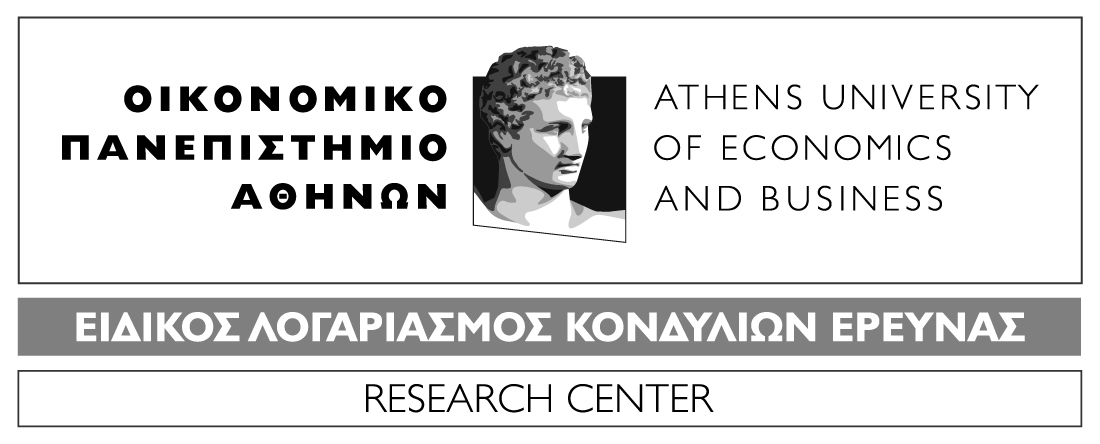 Κεφαλληνίας 46, 112 51 Αθήνα. Tηλ.: 210 8203830 / Fax: 210 8203831-832E-mail: info@rc.aueb.gr / www.rc.aueb.grΠΕΡΙΛΗΨΗΔΙΑΚΗΡΥΞΗΣ  ΥΠ’ ΑΡΙΘΜ.  5/2017 Αρ. Πρωτ.  920000/1855-17ΗΛΕΚΤΡΟΝΙΚΟΥ ΑΝΟΙΚΤΟΥ ΔΙΑΓΩΝΙΣΜΟΥ ΚΑΤΩ ΤΩΝ ΟΡΙΩΝΟ ΕΙΔΙΚΟΣ ΛΟΓΑΡΙΑΣΜΟΣ ΚΟΝΔΥΛΙΩΝ ΕΡΕΥΝΑΣ ΤΟΥΟΙΚΟΝΟΜΙΚΟΥ ΠΑΝΕΠΙΣΤΗΜΙΟΥ ΑΘΗΝΩΝΠΡΟΚΗΡΥΣΣΕΙ Ηλεκτρονικό Ανοικτό Διαγωνισμό κάτω των Ορίων (Τακτικός) με κριτήριο κατακύρωσης την πλέον συμφέρουσα από οικονομική άποψη προσφορά, αποκλειστικά βάσει τιμής για την Καθαριότητα των χώρων και των εγκαταστάσεων του ΕΛΚΕ/ΟΠΑ και του ΚΕΚ/ΟΠΑ καθώς και των κτιρίων στα οποία πραγματοποιούνται τα Μεταπτυχιακά Προγράμματα Σπουδών του Οικονομικού Πανεπιστημίου Αθηνών.Ο διαγωνισμός θα πραγματοποιηθεί με χρήση της πλατφόρμας του Εθνικού Συστήματος Ηλεκτρονικών Δημοσίων Συμβάσεων (ΕΣΗΔΗΣ) μέσω της διαδικτυακής πύλης www.promitheus.gov.gr  του συστήματος.ΠΡΟΥΠΟΛΟΓΙΣΜΟΣ ΚΑΙ ΔΙΑΡΚΕΙΑ ΣΥΜΒΑΣΗΣ: εκατόν τριάντα τέσσερεις χιλιάδες τετρακόσια ευρώ (134.400,00 €), πλέον του Φ.Π.Α. για χρονικό διάστημα δώδεκα (12) μηνών, με δικαίωμα εκ μέρους της Αναθέτουσας Αρχής μονομερούς παράτασης έως και έξι μηνών μετά τη λήξη της αρχικής σύμβασης, ποσού εξήντα επτά χιλιάδων διακοσίων ευρώ (67.200,00 €) πλέον του Φ.Π.Α. ΠΡΟΫΠΟΘΕΣΕΙΣ ΓΙΑ ΤΗ ΔΥΝΑΤΟΤΗΤΑ ΣΥΜΜΕΤΟΧΗΣ ΣΤΟΝ ΗΛΕΚΤΡΟΝΙΚΟ ΔΙΑΓΩΝΙΣΜΟ: Για την συμμετοχή στο διαγωνισμό οι ενδιαφερόμενοι οικονομικοί φορείς απαιτείται να διαθέτουν εγκεκριμένη προηγμένη ηλεκτρονική υπογραφή ή προηγμένη ηλεκτρονική υπογραφή που υποστηρίζεται από εγκεκριμένο πιστοποιητικό το οποίο χορηγήθηκε από έναν εγκεκριμένο πάροχο υπηρεσιών πιστοποίησης και να εγγραφούν στο ηλεκτρονικό σύστημα (ΕΣΗΔΗΣ -Διαδικτυακή πύλη (www.promitheus.gov.gr).Δικαίωμα συμμετοχής στη διαδικασία σύναψης της παρούσας σύμβασης έχουν φυσικά ή νομικά πρόσωπα και, σε περίπτωση ενώσεων οικονομικών φορέων, τα μέλη αυτών, που είναι εγκατεστημένα σε:α) κράτος-μέλος της Ένωσης,β) κράτος-μέλος του Ευρωπαϊκού Οικονομικού Χώρου (Ε.Ο.Χ.),γ) τρίτες χώρες που έχουν υπογράψει και κυρώσει τη ΣΔΣ, στο βαθμό που η υπό ανάθεση δημόσια σύμβαση καλύπτεται από τα Παραρτήματα 1, 2, 4 και 5 και τις γενικές σημειώσεις του σχετικού με την Ένωση Προσαρτήματος I της ως άνω Συμφωνίας, καθώς και δ) σε τρίτες χώρες που δεν εμπίπτουν στην περίπτωση γ΄ της παρούσας παραγράφου και έχουν συνάψει διμερείς ή πολυμερείς συμφωνίες με την Ένωση σε θέματα διαδικασιών ανάθεσης δημοσίων συμβάσεων.2. Οι ενώσεις οικονομικών φορέων, συμπεριλαμβανομένων και των προσωρινών συμπράξεων, δεν απαιτείται να περιβληθούν συγκεκριμένη νομική μορφή για την υποβολή προσφοράς. 3. Στις περιπτώσεις υποβολής προσφοράς από ένωση οικονομικών φορέων, όλα τα μέλη της ευθύνονται έναντι της αναθέτουσας αρχής αλληλέγγυα και εις ολόκληρον. ΠΑΡΑΛΑΒΗ ΤΕΥΧΩΝ ΔΙΑΓΩΝΙΣΜΟΥ: Οι ενδιαφερόμενοι μπορούν να ενημερωθούν για το περιεχόμενο της Διακήρυξης από την Διαδικτυακή Πύλη του Εθνικού Συστήματος Ηλεκτρονικών Δημοσίων Συμβάσεων (ΕΣΗΔΗΣ) www.promitheus.gov.gr, στον οποίο δημοσιεύεται το κείμενό της. Η Διακήρυξη διατίθεται επίσης ηλεκτρονικά μέσω της ηλεκτρονικής διεύθυνσης www.rc.aueb.gr . Οι προσφορές υποβάλλονται από τους οικονομικούς φορείς ηλεκτρονικά, μέσω της διαδικτυακής πύλης www.promitheus.gov.gr  του ΕΣΗΔΗΣ, πρέπει να είναι γραμμένες στην ελληνική και να έχουν ισχύ δώδεκα (12) μήνες από την επόμενη της διενέργειας του διαγωνισμού. Η ισχύς της Προσφοράς μπορεί να παρατείνεται, εφόσον ζητηθεί από την Αναθέτουσα Αρχή πριν από τη λήξη της, για διάστημα ακόμη δώδεκα (12) μηνών.ΑΠΑΙΤΟΥΜΕΝΕΣ ΕΓΓΥΗΣΕΙΣ ΚΑΙ ΕΞΑΣΦΑΛΙΣΕΙΣ: Οι υποψήφιοι ανάδοχοι υποχρεούνται να καταθέσουν «Εγγυητική Επιστολή Συμμετοχής» μαζί με την προσφορά τους, για ποσό που αντιστοιχεί σε ποσοστό 2%, του προϋπολογισμού της/των ομάδας/ομάδων για την/τις οποία/ες συμμετέχουν (μη συμπεριλαμβανομένου του αναλογούντος ΦΠΑ). Η εγγυητική επιστολή πρέπει να έχει ισχύ τουλάχιστον για τριάντα (30) ημέρες μετά τη λήξη του χρόνου ισχύος της προσφοράς. Ο οριστικός ανάδοχος οφείλει να καταθέσει «Εγγυητική Επιστολή Καλής Εκτέλεσης της Σύμβασης» (πριν ή κατά την υπογραφή της σύμβασης), ύψους ίσου με το 5% της συνολικής συμβατικής αξίας χωρίς το ΦΠΑ. Ο χρόνος ισχύος της εγγύησης καλής εκτέλεσης είναι κατά δύο (2) μήνες μεγαλύτερος από το χρόνο εκτέλεσης της σύμβασης.ΠΑΡΟΧΗ ΣΥΜΠΛΗΡΩΜΑΤΙΚΩΝ ΠΛΗΡΟΦΟΡΙΩΝ / ΔΙΕΥΚΡΙΝΙΣΕΩΝ: Τα σχετικά αιτήματα παροχής διευκρινίσεων υποβάλλονται ηλεκτρονικά,  το αργότερο 10 ημέρες πριν την καταληκτική ημερομηνία υποβολής προσφορών και απαντώνται αντίστοιχα στο δικτυακό τόπο του διαγωνισμού μέσω της Διαδικτυακής πύλης www.promitheus.gov.gr  , του Ε.Σ.Η.ΔΗ.Σ. Αιτήματα παροχής συμπληρωματικών πληροφοριών – διευκρινίσεων  υποβάλλονται από εγγεγραμμένους  στο σύστημα οικονομικούς φορείς, δηλαδή από εκείνους που διαθέτουν σχετικά διαπιστευτήρια που τους έχουν χορηγηθεί (όνομα χρήστη και κωδικό πρόσβασης) και απαραίτητα το ηλεκτρονικό αρχείο με το κείμενο των ερωτημάτων είναι ηλεκτρονικά υπογεγραμμένο. Αιτήματα παροχής διευκρινήσεων που υποβάλλονται είτε με άλλο τρόπο είτε το ηλεκτρονικό αρχείο που τα συνοδεύει δεν είναι ηλεκτρονικά υπογεγραμμένο, δεν εξετάζονται. Το πλήρες κείμενο των συμπληρωματικών πληροφοριών ή διευκρινήσεων θα αναρτηθεί στη διαδικτυακή πύλη του Εθνικού Συστήματος Ηλεκτρονικών Δημοσίων Συμβάσεων www.promitheus.gov.gr, καθώς και στην ιστοσελίδα της αναθέτουσας αρχής, στην διεύθυνση www.rc.aueb.gr.ΔΙΑΔΙΚΑΣΙΕΣ ΠΡΟΣΦΥΓΗΣ: Προδικαστικές προσφυγές υποβάλλονται για τους λόγους και με τη διαδικασία που προβλέπονται από το άρθρο 360 του ν. 4412/2016, ηλεκτρονικά στο δικτυακό τόπο του διαγωνισμού μέσω της Διαδικτυακής πύλης www.promitheus.gov.gr , του ΕΣΗΔΗΣ. Αρμόδια για την επίλυση αυτών των διαφορών είναι η Αρχή Εξέτασης Προδικαστικών Προσφυγών.ΤΟΠΟΣ – ΧΡΟΝΟΣ ΔΙΕΝΕΡΓΕΙΑΣ ΔΙΑΓΩΝΙΣΜΟΥΗ αποσφράγιση των φακέλων των προσφορών γίνεται τουλάχιστον τέσσερις (4) εργάσιμες ημέρες μετά την καταληκτική ημερομηνία υποβολής των προσφορών, δηλαδή 5/1/2018.Μετά την παρέλευση της καταληκτικής ημερομηνίας και ώρας, δεν υπάρχει η δυνατότητα υποβολής προσφοράς στο Σύστημα.Η περιληπτική διακήρυξη και το πλήρες τεύχος του διαγωνισμού στάλθηκαν για δημοσίευση και δημοσιεύθηκε:Για τον ΕΛΚΕ/ΟΠΑΜΕ ΕΝΤΟΛΗ ΕΠΙΤΡΟΠΗΣΔΙΑΧΕΙΡΙΣΗΣ ΕΛΚΕ/Ο.Π.Α.Φραγκίσκος ΓιαλιτάκηςΠροϊστάμενος ΕΛΚΕ/ΟΠΑΔΙΑΚΗΡΥΞΗ ΥΠ’ ΑΡΙΘΜ.  5/2017ΔΗΜΟΣΙΟΥ ΑΝΟΙΚΤΟΥ ΗΛΕΚΤΡΟΝΙΚΟΥ ΔΙΑΓΩΝΙΣΜΟΥ ΚΑΤΩ ΤΩΝ ΟΡΙΩΝ


Ανάθεση υπηρεσιών καθαριότητας των χώρων και των εγκαταστάσεων του ΕΛΚΕ/ΟΠΑ και του ΚΕΚ/ΟΠΑ καθώς και των κτιρίων στα οποία πραγματοποιούνται τα Μεταπτυχιακά Προγράμματα Σπουδών του Οικονομικού Πανεπιστημίου Αθηνών

Περιεχόμενα1.	ΑΝΑΘΕΤΟΥΣΑ ΑΡΧΗ ΚΑΙ ΑΝΤΙΚΕΙΜΕΝΟ ΣΥΜΒΑΣΗΣ	71.1	Στοιχεία Αναθέτουσας Αρχής	71.2	Στοιχεία Διαδικασίας - Χρηματοδότηση	71.3	Συνοπτική Περιγραφή φυσικού και οικονομικού αντικειμένου της σύμβασης	81.4	Θεσμικό πλαίσιο	81.5	Προθεσμία παραλαβής προσφορών και διενέργεια διαγωνισμού	101.6	Δημοσιότητα	101.7	Αρχές εφαρμοζόμενες στη διαδικασία σύναψης	102.	ΓΕΝΙΚΟΙ ΚΑΙ ΕΙΔΙΚΟΙ ΟΡΟΙ ΣΥΜΜΕΤΟΧΗΣ	112.1	Γενικές Πληροφορίες	112.1.1	Έγγραφα της σύμβασης	112.1.2	Επικοινωνία - Πρόσβαση στα έγγραφα της Σύμβασης	112.1.3	Παροχή Διευκρινίσεων	112.1.4	Γλώσσα	122.1.5	Εγγυήσεις	122.2	Δικαίωμα Συμμετοχής - Κριτήρια Ποιοτικής Επιλογής	132.2.1	Δικαιούμενοι συμμετοχής	132.2.2	Εγγύηση συμμετοχής	132.2.3	Λόγοι αποκλεισμού	142.2.4	Καταλληλόλητα άσκησης επαγγελματικής δραστηριότητας	162.2.5	Οικονομική και χρηματοοικονομική επάρκεια	172.2.6	Τεχνική και επαγγελματική ικανότητα	172.2.7	Πρότυπα διασφάλισης ποιότητας και πρότυπα περιβαλλοντικής διαχείρισης	172.2.8	Στήριξη στην ικανότητα τρίτων	172.2.9	Κανόνες απόδειξης ποιοτικής επιλογής	172.2.9.1	Προκαταρκτική απόδειξη κατά την υποβολή προσφορών	172.2.9.2	Αποδεικτικά μέσα	182.3	Κριτήρια Ανάθεσης	232.3.1	Κριτήριο ανάθεσης	232.4	Κατάρτιση - Περιεχόμενο Προσφορών	232.4.1	Γενικοί όροι υποβολής προσφορών	232.4.2	Χρόνος και Τρόπος υποβολής προσφορών	232.4.3	Περιεχόμενα Φακέλου «Δικαιολογητικά Συμμετοχής - Τεχνική Προσφορά» 	252.4.4	Περιεχόμενα Φακέλου «Οικονομική Προσφορά» / Τρόπος σύνταξης και υποβολής οικονομικών προσφορών	262.4.5	Χρόνος ισχύος των προσφορών	272.4.6	Λόγοι απόρριψης προσφορών	273.	ΔΙΕΝΕΡΓΕΙΑ ΔΙΑΔΙΚΑΣΙΑΣ - ΑΞΙΟΛΟΓΗΣΗ ΠΡΟΣΦΟΡΩΝ	293.1	Αποσφράγιση και αξιολόγηση προσφορών	293.1.1	Ηλεκτρονική αποσφράγιση προσφορών	293.1.2	Αξιολόγηση προσφορών	293.2	Πρόσκληση υποβολής δικαιολογητικών προσωρινού αναδόχου  - Δικαιολογητικά προσωρινού αναδόχου	303.3	Κατακύρωση - σύναψη σύμβασης	313.4	Προδικαστικές Προσφυγές - Προσωρινή Δικαστική Προστασία	323.5	Ματαίωση Διαδικασίας	334.	ΟΡΟΙ ΕΚΤΕΛΕΣΗΣ ΤΗΣ ΣΥΜΒΑΣΗΣ	344.1	Εγγυήσεις  καλής εκτέλεσης	344.2 	Συμβατικό πλαίσιο – Εφαρμοστέα νομοθεσία	344.3	Όροι εκτέλεσης της σύμβασης	344.4	Υπεργολαβία	344.5	Τροποποίηση σύμβασης κατά τη διάρκειά της	354.6	Δικαίωμα μονομερούς λύσης της σύμβασης	365.	ΕΙΔΙΚΟΙ ΟΡΟΙ ΕΚΤΕΛΕΣΗΣ ΤΗΣ ΣΥΜΒΑΣΗΣ	375.1	Τρόπος πληρωμής	375.2	Κήρυξη οικονομικού φορέα εκπτώτου - Κυρώσεις	385.3	Διοικητικές προσφυγές κατά τη διαδικασία εκτέλεσης	386.	ΕΙΔΙΚΟΙ ΟΡΟΙ ΕΚΤΕΛΕΣΗΣ	406.1 	Παρακολούθηση της σύμβασης	406.2 	Διάρκεια σύμβασης	406.3	Παραλαβή του αντικειμένου της σύμβασης	406.4 	Απόρριψη παραδοτέων – Αντικατάσταση	416.5	Επίλυση διαφορών – Εφαρμοστέο Δίκαιο	41ΠΑΡΑΡΤΗΜΑΤΑ	43ΠΑΡΑΡΤΗΜΑ Ι – Αναλυτική Περιγραφή Φυσικού Αντικειμένου της Σύμβασης	43ΠΑΡΑΡΤΗΜΑ ΙΙ – ΥΠΟΔΕΙΓΜΑΤΑ ΕΓΓΥΗΤΙΚΩΝ ΕΠΙΣΤΟΛΩΝ	62ΥΠΟΔΕΙΓΜΑ ΕΓΓΥΗΤΙΚΗΣ ΕΠΙΣΤΟΛΗΣ ΣΥΜΜΕΤΟΧΗΣ	63ΥΠΟΔΕΙΓΜΑ ΕΓΓΥΗΤΙΚΗΣ ΕΠΙΣΤΟΛΗΣ ΚΑΛΗΣ ΕΚΤΕΛΕΣΗΣ	64ΠΑΡΑΡΤΗΜΑ ΙΙI –ΤΕΥΔ	65ΠΑΡΑΡΤΗΜΑ ΙV – ΠΙΝΑΚΕΣ ΟΙΚΟΝΟΜΙΚΗΣ ΠΡΟΣΦΟΡΑΣ	85ΠΑΡΑΡΤΗΜΑ V – Σχέδιο Σύμβασης	93ΑΝΑΘΕΤΟΥΣΑ ΑΡΧΗ ΚΑΙ ΑΝΤΙΚΕΙΜΕΝΟ ΣΥΜΒΑΣΗΣ1.1	Στοιχεία Αναθέτουσας Αρχής Είδος Αναθέτουσας Αρχής Η Αναθέτουσα Αρχή είναιο Ειδικός Λογαριασμός Κονδυλίων Έρευνας (Ε.Λ.Κ.Ε.) του Οικονομικού Πανεπιστημίου Αθηνών και αποτελεί μη κεντρική αναθέτουσα αρχή.Κύρια δραστηριότητα Α.Α.Η κύρια δραστηριότητα της Αναθέτουσας Αρχής είναι η διαχείριση και αξιοποίηση των κονδυλίων επιστημονικής έρευνας, εκπαίδευσης, κατάρτισης, τεχνολογικής ανάπτυξης και καινοτομίας, καθώς και παροχής συναφών υπηρεσιών, προς επίτευξη του σκοπού του.Στοιχεία Επικοινωνίας α)	Τα έγγραφα της σύμβασης είναι διαθέσιμα για ελεύθερη, πλήρη, άμεση & δωρεάν ηλεκτρονική πρόσβαση στην διεύθυνση (URL) : μέσω της διαδικτυακής πύλης www.promitheus.gov.gr του Ε.Σ.Η.ΔΗ.Σ.β)	Οι προσφορές πρέπει να υποβάλλονται ηλεκτρονικά στην διεύθυνση : www.promitheus.gov.gr γ)	Περαιτέρω πληροφορίες είναι διαθέσιμες από :την προαναφερθείσα διεύθυνση του σημείου 1.1. 1.2	Στοιχεία Διαδικασίας - ΧρηματοδότησηΕίδος διαδικασίας Ο διαγωνισμός θα διεξαχθεί με την ανοικτή διαδικασία του άρθρου 27 του ν. 4412/16. Χρηματοδότηση της σύμβασηςΦορέας χρηματοδότησης της παρούσας σύμβασης είναι ο Ειδικός Λογαριασμός Κονδυλίων Έρευνας του Οικονομικού Πανεπιστημίου Αθηνών. Η δαπάνη για την εν λόγω σύμβαση βαρύνει τους προϋπολογισμούς των έργων με τίτλο «ΕΛΚΕ/ΟΠΑ» (Κωδ. 00-0000-00) και «ΥΠΟΣΤΗΡΙΞΗ ΑΝΑΓΚΩΝ ΜΕΤΑΠΤΥΧΙΑΚΩΝ ΠΡΟΓΡΑΜΜΑΤΩΝ ΣΠΟΥΔΩΝ & ΤΗΣ ΕΡΕΥΝΗΤΙΚΗΣ ΔΡΑΣΤΗΡΙΟΤΗΤΑΣ ΤΟΥ ΠΑΝΕΠΙΣΤΗΜΙΟΥ ΚΑΘΩΣ & ΚΑΘΕ ΑΛΛΗΣ ΣΥΝΑΦΟΥΣ ΠΡΟΣ ΑΥΤΕΣ ΔΡΑΣΤΗΡΙΟΤΗΤΑΣ» (Κωδ. ΕΡ-1700-01) του Φορέα και πραγματοποιείται σε εφαρμογή της με ημερομηνία 27-09-2017 απόφασης της Επιτροπής Διαχείρισης του ΕΛΚΕ/ΟΠΑ 2η Συνεδρίαση ακαδημαϊκού έτους 2017-2018),1.3	Συνοπτική Περιγραφή φυσικού και οικονομικού αντικειμένου της σύμβασης Αντικείμενο της σύμβασης  είναι η παροχή υπηρεσιών καθαριότητας των χώρων και των εγκαταστάσεων του ΕΛΚΕ/ΟΠΑ και του ΚΕΚ/ΟΠΑ καθώς και των κτιρίων στα οποία πραγματοποιούνται τα Μεταπτυχιακά Προγράμματα Σπουδών του Οικονομικού Πανεπιστημίου Αθηνών.        Οι παρεχόμενες υπηρεσίες κατατάσσονται στον ακόλουθο κωδικό του Κοινού Λεξιλογίου δημοσίων συμβάσεων (CPV) : 90919200-4.Προσφορές υποβάλλονται για το σύνολο των προκηρυσσόμενων υπηρεσιών. Η Αναθέτουσα Αρχή διατηρεί του δικαίωμα να προτείνει την κατακύρωση της σύμβασης για ολόκληρη ή μικρότερη ποσότητα κατά ποσοστό έως 50% (παραγρ. 1, άρθρο 104, Ν. 4412/2016).Η εκτιμώμενη αξία της σύμβασης ανέρχεται στο ποσό των εκατόν εξήντα έξι χιλιάδων εξακόσια πενήντα έξι ευρώ (166.656,00€) συμπεριλαμβανομένου ΦΠΑ 24% (προϋπολογισμός χωρίς ΦΠΑ: €134.400,00 ΦΠΑ: 32.256,00€) για χρονικό διάστημα δώδεκα (12) μηνών, με δικαίωμα εκ μέρους της Αναθέτουσας Αρχής μονομερούς παράτασης/ανανέωσης έως και έξι μηνών μετά τη λήξη της αρχικής σύμβασης, ποσού ογδόντα τριών χιλιάδων τριακοσίων είκοσι οκτώ ευρώ (83.328,00€) συμπεριλαμβανομένου ΦΠΑ 24% (προϋπολογισμός χωρίς ΦΠΑ: €67.200,00 ΦΠΑ: 16.128,00€)Η διάρκεια της σύμβασης ορίζεται  σε 12 μήνες, με δικαίωμα μονομερούς παράτασης έως έξι μήνες κατά την κρίση και σύμφωνα με τις ανάγκες της Α.Α. «Η Αναθέτουσα Αρχή διατηρεί τη δυνατότητα ανάθεσης νέων υπηρεσιών [άρθρο 32, παρ. 6 ν. 4412/2016] και σε άλλα κτίρια.»Αναλυτική περιγραφή του φυσικού αντικειμένου της σύμβασης δίδεται στο ΠΑΡΑΡΤΗΜΑ Ι (ΑΝΑΛΥΤΙΚΗ ΠΕΡΙΓΡΑΦΗ ΦΥΣΙΚΟΥ ΑΝΤΙΚΕΙΜΕΝΟΥ)  της παρούσας διακήρυξης. Η σύμβαση θα ανατεθεί με το κριτήριο της πλέον συμφέρουσας από οικονομική άποψη προσφοράς, βάσει τιμής.1.4	Θεσμικό πλαίσιο Η ανάθεση και εκτέλεση της σύμβασης διέπεται από την κείμενη νομοθεσία και τις  κατ΄ εξουσιοδότηση αυτής εκδοθείσες κανονιστικές πράξεις, όπως ισχύουν και ιδίως:του ν. 4412/2016 (Α' 147) “Δημόσιες Συμβάσεις Έργων, Προμηθειών και Υπηρεσιών (προσαρμογή στις Οδηγίες 2014/24/ ΕΕ και 2014/25/ΕΕ)»,του ν. 4270/2014 (Α' 143) «Αρχές δημοσιονομικής διαχείρισης και εποπτείας (ενσωμάτωση της Οδηγίας 2011/85/ΕΕ) – δημόσιο λογιστικό και άλλες διατάξεις»,του ν. 4250/2014 (Α' 74) «Διοικητικές Απλουστεύσεις - Καταργήσεις, Συγχωνεύσεις Νομικών Προσώπων και Υπηρεσιών του Δημοσίου Τομέα-Τροποποίηση Διατάξεων του π.δ. 318/1992 (Α΄161) και λοιπές ρυθμίσεις» και ειδικότερα τις διατάξεις του άρθρου 1,  της παρ. Ζ του Ν. 4152/2013 (Α' 107) «Προσαρμογή της ελληνικής νομοθεσίας στην Οδηγία 2011/7 της 16.2.2011 για την καταπολέμηση των καθυστερήσεων πληρωμών στις εμπορικές συναλλαγές», του ν. 4129/2013 (Α’ 52) «Κύρωση του Κώδικα Νόμων για το Ελεγκτικό Συνέδριο»του ν. 4013/2011 (Α’ 204) «Σύσταση ενιαίας Ανεξάρτητης Αρχής Δημοσίων Συμβάσεων και Κεντρικού Ηλεκτρονικού Μητρώου Δημοσίων Συμβάσεων…», του άρθρου 68 “Συμβάσεις εργολαβίας εταιρειών παροχής υπηρεσιών” του ν. 3863/2010 (Α 115) “Νέο ασφαλιστικό σύστημα και συναφείς διατάξεις, ρυθμίσεις στις εργασιακές σχέσεις”, του ν. 3861/2010 (Α’ 112) «Ενίσχυση της διαφάνειας με την υποχρεωτική ανάρτηση νόμων και πράξεων των κυβερνητικών, διοικητικών και αυτοδιοικητικών οργάνων στο διαδίκτυο "Πρόγραμμα Διαύγεια" και άλλες διατάξεις”,του άρθρου 4 του π.δ. 118/07 (Α΄150)του ν. 3548/2007 (Α’ 68) «Καταχώριση δημοσιεύσεων των φορέων του Δημοσίου στο νομαρχιακό και τοπικό Τύπο και άλλες διατάξεις»,, του ν. 2859/2000 (Α’ 248) «Κύρωση Κώδικα Φόρου Προστιθέμενης Αξίας», του ν.2690/1999 (Α' 45) “Κύρωση του Κώδικα Διοικητικής Διαδικασίας και άλλες διατάξεις”  και ιδίως των άρθρων 7 και 13 έως 15,του ν. 2121/1993 (Α' 25) “Πνευματική Ιδιοκτησία, Συγγενικά Δικαιώματα και Πολιτιστικά Θέματα”, του π.δ 28/2015 (Α' 34) “Κωδικοποίηση διατάξεων για την πρόσβαση σε δημόσια έγγραφα και στοιχεία”, του π.δ. 80/2016 (Α΄145) “Ανάληψη υποχρεώσεων από τους Διατάκτες”της με αρ. 57654 (Β’ 1781/23.5.2017) Απόφασης του Υπουργού Οικονομίας και Ανάπτυξης «Ρύθμιση ειδικότερων θεμάτων λειτουργίας και διαχείρισης του Κεντρικού Ηλεκτρονικού Μητρώου Δημοσίων Συμβάσεων (ΚΗΜΔΗΣ) του Υπουργείου Οικονομίας και Ανάπτυξης»της με αρ. 56902/215 (Β' 1924/2.6.2017) Απόφασης του Υπουργού Οικονομίας και Ανάπτυξης «Τεχνικές λεπτομέρειες και διαδικασίες λειτουργίας του Εθνικού Συστήματος Ηλεκτρονικών Δημοσίων Συμβάσεων (Ε.Σ.Η.ΔΗ.Σ.)», της με αρ. ΚΑ/679/22.8.1996 «Τροποποίηση και αντικατάσταση της απόφασης με αρ. Β1/819 “σύσταση Ειδικών Λογαριασμών για τη χρηματοδότηση Ερευνητικών Έργων και σχετικών Υπηρεσιών ή δραστηριοτήτων που εκτελούνται στα Ανώτατα Εκπαιδευτικά Ιδρύματα ή Τεχνολογικά Εκπαιδευτικά Ιδρύματα της Χώρας”», όπως κυρώθηκε με το άρθρο 36 του Ν. 3794/2009 (ΦΕΚ Α΄ 03.09.2009), όπως τροποποιήθηκε και  ισχύει,του Οδηγού  Χρηματοδότησης του Ειδικού Λογαριασμού Κονδυλίων Έρευνας του ΟΠΑ, του N. 4009/2011 «Δομή, λειτουργία, διασφάλιση της ποιότητας των σπουδών και διεθνοποίηση των ανωτάτων εκπαιδευτικών ιδρυμάτων» (ΦΕΚ Α' 195/06-09-2011), όπως τροποποιήθηκε και ισχύει,της παρ. 9α του άρθρου 24 του Ν. 4386/2016 (Α΄83) «Ρυθμίσεις για την έρευνα και άλλες διατάξεις», του Ν. 4485/2017 «Οργάνωση και λειτουργία της ανώτατης εκπαίδευσης, ρυθμίσεις για την έρευνα και άλλες διατάξεις» (Α΄114) , και ειδικότερα του άρθρου 66.της με ημερομηνία 27-09-2017 απόφασης της Επιτροπής Διαχείρισης του ΕΛΚΕ/ΟΠΑ (2η Συνεδρίαση ακαδημαϊκού έτους 2017-2018), περί έγκρισης της διενέργειας του διαγωνισμού και των όρων αυτού,των σε εκτέλεση των ανωτέρω νόμων εκδοθεισών κανονιστικών πράξεων, των λοιπών διατάξεων που αναφέρονται ρητά ή απορρέουν από τα οριζόμενα στα συμβατικά τεύχη της παρούσας,  καθώς και του συνόλου των διατάξεων του ασφαλιστικού, εργατικού, κοινωνικού, περιβαλλοντικού και φορολογικού δικαίου που διέπει την ανάθεση και εκτέλεση της παρούσας σύμβασης, έστω και αν δεν αναφέρονται ρητά παραπάνω.1.5	Προθεσμία παραλαβής προσφορών και διενέργεια διαγωνισμού Η καταληκτική ημερομηνία ηλεκτρονικής υποβολής των προσφορών είναι η 27 /12/2017 και ώρα 14.00Η διαδικασία θα διενεργηθεί με χρήση της πλατφόρμας του Εθνικού Συστήματος Ηλεκτρονικών Δημοσίων Συμβάσεων (Ε.Σ.Η.Δ.Η.Σ.), μέσω της Διαδικτυακής πύλης www.promitheus.gov.gr του ως άνω συστήματος, την 5/1/2018, ημέρα Παρασκευή και ώρα 11.001.6	ΔημοσιότηταΑ.	Δημοσίευση σε εθνικό επίπεδο Η προκήρυξη και το πλήρες κείμενο της παρούσας Διακήρυξης καταχωρήθηκαν στο Κεντρικό Ηλεκτρονικό Μητρώο Δημοσίων Συμβάσεων (ΚΗΜΔΗΣ). Το πλήρες κείμενο της παρούσας Διακήρυξης καταχωρήθηκε ακόμη και στη διαδικτυακή πύλη του Ε.Σ.Η.ΔΗ.Σ. :  http://www.promitheus.gov.gr, όπου έλαβε Συστημικό Αριθμό : 50524Προκήρυξη (περίληψη της παρούσας Διακήρυξης) δημοσιεύεται και στον Ελληνικό Τύπο σύμφωνα με το άρθρο 66 του Ν. 4412/2016 : - ΓΕΝΙΚΗ ΔΗΜΟΠΡΑΣΙΩΝ, την Παρασκευή 1/12/2017-ΔΗΜΟΠΡΑΣΙΩΝ & ΠΛΕΙΣΤΗΡΙΑΣΜΩΝ, Παρασκευή την 1/12/2017Η προκήρυξη (περίληψη της παρούσας Διακήρυξης) όπως προβλέπεται στην περίπτωση 16 της παραγράφου 4 του άρθρου 2 του Ν. 3861/2010, αναρτήθηκε στο διαδίκτυο, στον ιστότοπο http://et.diavgeia.gov.gr/ (ΠΡΟΓΡΑΜΜΑ ΔΙΑΥΓΕΙΑ) Η Διακήρυξη καταχωρήθηκε στο διαδίκτυο, στην ιστοσελίδα της αναθέτουσας αρχής, στη διεύθυνση (URL):   www.rc.aueb.gr  στην διαδρομή : http://rc.aueb.gr/el/Category/1/ViewCatArticles στις 1/12/2017 Β.	Έξοδα δημοσιεύσεωνΗ δαπάνη των δημοσιεύσεων στον Ελληνικό Τύπο βαρύνει την Αναθέτουσα Αρχή . 1.7	Αρχές εφαρμοζόμενες στη διαδικασία σύναψης Οι οικονομικοί φορείς δεσμεύονται ότι:α) τηρούν και θα εξακολουθήσουν να τηρούν κατά την εκτέλεση της σύμβασης, εφόσον επιλεγούν, τις υποχρεώσεις τους που απορρέουν από τις διατάξεις της περιβαλλοντικής, κοινωνικοασφαλιστικής και εργατικής νομοθεσίας, που έχουν θεσπιστεί με το δίκαιο της Ένωσης, το εθνικό δίκαιο, συλλογικές συμβάσεις ή διεθνείς διατάξεις περιβαλλοντικού, κοινωνικού και εργατικού δικαίου, οι οποίες απαριθμούνται στο Παράρτημα Χ του Προσαρτήματος Α του ν. 4412/2016. Η τήρηση των εν λόγω υποχρεώσεων ελέγχεται και βεβαιώνεται από τα όργανα που επιβλέπουν την εκτέλεση των δημοσίων συμβάσεων και τις αρμόδιες δημόσιες αρχές και υπηρεσίες που ενεργούν εντός των ορίων της ευθύνης και της αρμοδιότητάς τους β) δεν θα ενεργήσουν αθέμιτα, παράνομα ή καταχρηστικά καθ΄όλη τη διάρκεια της διαδικασίας ανάθεσης, αλλά και κατά το στάδιο εκτέλεσης της σύμβασης, εφόσον επιλεγούνγ) λαμβάνουν τα κατάλληλα μέτρα για να διαφυλάξουν την εμπιστευτικότητα των πληροφοριών που έχουν χαρακτηρισθεί ως τέτοιες.2.	ΓΕΝΙΚΟΙ ΚΑΙ ΕΙΔΙΚΟΙ ΟΡΟΙ ΣΥΜΜΕΤΟΧΗΣ2.1	Γενικές Πληροφορίες2.1.1	Έγγραφα της σύμβασηςΤα έγγραφα της παρούσας διαδικασίας σύναψης είναι τα ακόλουθα:η με αρ. πρωτ. 920000/1855-17 Προκήρυξη και Διακήρυξη της Σύμβασης του Διαγωνισμού 5/2017.η παρούσα Διακήρυξη με τα Παραρτήματα που αποτελούν αναπόσπαστο μέρος αυτής: ΠΑΡΑΡΤΗΜΑ Ι – ΑΝΑΛΥΤΙΚΗ ΠΕΡΙΓΡΑΦΗ ΦΥΣΙΚΟΥ ΑΝΤΙΚΕΙΜΕΝΟΥ ΤΗΣ ΣΥΜΒΑΣΗΣΠΑΡΑΡΤΗΜΑ ΙΙ – ΥΠΟΔΕΙΓΜΑΤΑ ΕΓΓΥΗΤΙΚΩΝ ΕΠΙΣΤΟΛΩΝΠΑΡΑΡΤΗΜΑ ΙΙΙ – ΤΥΠΟΠΟΙΗΜΕΝΟ ΕΝΤΥΠΟ ΥΠΕΥΘΥΝΗΣ ΔΗΛΩΣΗΣ [ΤΕΥΔ]ΠΑΡΑΡΤΗΜΑ IV – ΠΙΝΑΚΕΣ ΟΙΚΟΝΟΜΙΚΗΣ ΠΡΟΣΦΟΡΑΣΠΑΡΑΡΤΗΜΑ IV – ΣΧΕΔΙΟ ΣΥΜΒΑΣΗΣ οι συμπληρωματικές πληροφορίες που τυχόν παρέχονται στο πλαίσιο της διαδικασίας, ιδίως σχετικά με τις προδιαγραφές και τα σχετικά δικαιολογητικά2.1.2	Επικοινωνία - Πρόσβαση στα έγγραφα της ΣύμβασηςΌλες οι επικοινωνίες σε σχέση με τα βασικά στοιχεία της διαδικασίας σύναψης της σύμβασης, καθώς και όλες οι ανταλλαγές πληροφοριών, ιδίως η ηλεκτρονική υποβολή, εκτελούνται με τη χρήση της πλατφόρμας του Εθνικού Συστήματος Ηλεκτρονικών Δημοσίων Συμβάσεων (ΕΣΗΔΗΣ), μέσω της Διαδικτυακής πύλης www.promitheus.gov.gr του ως άνω συστήματος.2.1.3	Παροχή ΔιευκρινίσεωνΤα σχετικά αιτήματα παροχής διευκρινίσεων υποβάλλονται ηλεκτρονικά,  το αργότερο δέκα (10) ημέρες πριν την καταληκτική ημερομηνία υποβολής προσφορών και απαντώνται αντίστοιχα στο δικτυακό τόπο του διαγωνισμού μέσω της Διαδικτυακής πύλης www.promitheus.gov.gr, του Ε.Σ.Η.ΔΗ.Σ. Αιτήματα παροχής συμπληρωματικών πληροφοριών – διευκρινίσεων  υποβάλλονται από εγγεγραμμένους  στο σύστημα οικονομικούς φορείς, δηλαδή από εκείνους που διαθέτουν σχετικά διαπιστευτήρια που τους έχουν χορηγηθεί (όνομα χρήστη και κωδικό πρόσβασης) και απαραίτητα το ηλεκτρονικό αρχείο με το κείμενο των ερωτημάτων είναι ηλεκτρονικά υπογεγραμμένο. Αιτήματα παροχής διευκρινήσεων που υποβάλλονται είτε με άλλο τρόπο είτε το ηλεκτρονικό αρχείο που τα συνοδεύει δεν είναι ηλεκτρονικά υπογεγραμμένο, δεν εξετάζονται. Η αναθέτουσα αρχή μπορεί να παρατείνει την προθεσμία παραλαβής των προσφορών, ούτως ώστε όλοι οι ενδιαφερόμενοι οικονομικοί φορείς να μπορούν να λάβουν γνώση όλων των αναγκαίων πληροφοριών για την κατάρτιση των προσφορών στις ακόλουθες περιπτώσεις:α) Όταν, για οποιονδήποτε λόγο, πρόσθετες πληροφορίες, αν και ζητήθηκαν από τον οικονομικό φορέα έγκαιρα δεν έχουν παρασχεθεί το αργότερο τέσσερις (4) ημέρες πριν από την προθεσμία που ορίζεται για την παραλαβή των προσφορών.β) Όταν τα έγγραφα της σύμβασης υφίστανται σημαντικές αλλαγές.Η διάρκεια της παράτασης θα είναι ανάλογη με τη σπουδαιότητα των πληροφοριών που ζητήθηκαν ή των αλλαγών.Όταν οι πρόσθετες πληροφορίες δεν έχουν ζητηθεί έγκαιρα ή δεν έχουν σημασία για την προετοιμασία κατάλληλων προσφορών, δεν απαιτείται παράταση των προθεσμιών.2.1.4	ΓλώσσαΤα έγγραφα της σύμβασης έχουν συνταχθεί στην ελληνική γλώσσα. Τυχόν ενστάσεις ή προδικαστικές προσφυγές υποβάλλονται στην ελληνική γλώσσα.Οι προσφορές και τα περιλαμβανόμενα σε αυτές στοιχεία συντάσσονται στην ελληνική γλώσσα ή συνοδεύονται από επίσημη μετάφρασή τους στην ελληνική γλώσσα.Τα αποδεικτικά έγγραφα συντάσσονται στην ελληνική γλώσσα ή συνοδεύονται από επίσημη μετάφρασή τους στην ελληνική γλώσσα. Στα αλλοδαπά δημόσια έγγραφα και δικαιολογητικά εφαρμόζεται η Συνθήκη της Χάγης της 5.10.1961, που κυρώθηκε με το ν. 1497/1984 (Α΄188).Ειδικότερα, όλα τα δημόσια έγγραφα που αφορούν αλλοδαπούς οικονομικούς φορείς και που θα κατατεθούν από τους προσφέροντες στην παρούσα διαδικασία, θα είναι νόμιμα επικυρωμένα, και η μετάφραση των εν λόγω εγγράφων μπορεί να γίνει είτε από τη μεταφραστική υπηρεσία του ΥΠ.ΕΞ., είτε από το αρμόδιο προξενείο, είτε από δικηγόρο κατά την έννοια των άρθρων 454 του Κ.Πολ.Δ. και 53 του Κώδικα περί Δικηγόρων, είτε από ορκωτό μεταφραστή της χώρας προέλευσης, αν υφίσταται στη χώρα αυτή τέτοια υπηρεσία.Επιτρέπεται αντίστοιχα η κατάθεση οιουδήποτε δημόσιου εγγράφου και δικαιολογητικού που αφορά αλλοδαπή Επιχείρηση με τη μορφή επικυρωμένης φωτοτυπίας προερχόμενης είτε από το νόμιμο επικυρωμένο έγγραφο από το αρμόδιο Προξενείο της χώρας του προσφέροντος, είτε από το πρωτότυπο έγγραφο με την σφραγίδα ‘’Apostile” σύμφωνα με την συνθήκη της Χάγης της 05-10-61. Η επικύρωση αυτή πρέπει να έχει γίνει από δικηγόρο κατά την έννοια των άρθρων 454 του Κ.Π.Δ. και 53 του Κώδικα περί Δικηγόρων.Κάθε μορφής επικοινωνία με την αναθέτουσα αρχή, καθώς και μεταξύ αυτής και του αναδόχου, θα γίνονται υποχρεωτικά στην ελληνική γλώσσα.2.1.5	ΕγγυήσειςΟι εγγυητικές επιστολές των παραγράφων 2.2.2 και 4.1. εκδίδονται από πιστωτικά ιδρύματα που λειτουργούν νόμιμα στα κράτη - μέλη της Ένωσης ή του Ευρωπαϊκού Οικονομικού Χώρου ή στα κράτη-μέρη της ΣΔΣ και έχουν, σύμφωνα με τις ισχύουσες διατάξεις, το δικαίωμα αυτό. Μπορούν, επίσης, να εκδίδονται από το Ε.Τ.Α.Α. - Τ.Σ.Μ.Ε.Δ.Ε. ή να παρέχονται με γραμμάτιο του Ταμείου Παρακαταθηκών και Δανείων με παρακατάθεση σε αυτό του αντίστοιχου χρηματικού ποσού. Αν συσταθεί παρακαταθήκη με γραμμάτιο παρακατάθεσης χρεογράφων στο Ταμείο Παρακαταθηκών και Δανείων, τα τοκομερίδια ή μερίσματα που λήγουν κατά τη διάρκεια της εγγύησης επιστρέφονται μετά τη λήξη τους στον υπέρ ου η εγγύηση οικονομικό φορέα.Οι εγγυητικές επιστολές εκδίδονται κατ’ επιλογή των οικονομικών φορέων από έναν ή περισσότερους εκδότες της παραπάνω παραγράφου.Οι εγγυήσεις αυτές περιλαμβάνουν κατ’ ελάχιστον τα ακόλουθα στοιχεία: α) την ημερομηνία έκδοσης, β) τον εκδότη, γ) την αναθέτουσα αρχή προς την οποία απευθύνονται, δ) τον αριθμό της εγγύησης, ε) το ποσό που καλύπτει η εγγύηση, στ) την πλήρη επωνυμία, τον Α.Φ.Μ. και τη διεύθυνση του οικονομικού φορέα υπέρ του οποίου εκδίδεται η εγγύηση (στην περίπτωση ένωσης αναγράφονται όλα τα παραπάνω για κάθε μέλος της ένωσης),  ζ) τους όρους ότι: αα) η εγγύηση παρέχεται ανέκκλητα και ανεπιφύλακτα, ο δε εκδότης παραιτείται του δικαιώματος της διαιρέσεως και της διζήσεως, και ββ) ότι σε περίπτωση κατάπτωσης αυτής, το ποσό της κατάπτωσης υπόκειται στο εκάστοτε ισχύον τέλος χαρτοσήμου, η) τα στοιχεία της σχετικής διακήρυξης, την ημερομηνία διενέργειας του διαγωνισμού και στην περίπτωση της εγγυητικής συμμετοχής, την καταληκτική ημερομηνία υποβολής προσφορών , θ) την ημερομηνία λήξης ή τον χρόνο ισχύος της εγγύησης, ι) την ανάληψη υποχρέωσης από τον εκδότη της εγγύησης να καταβάλει το ποσό της εγγύησης ολικά ή μερικά εντός πέντε (5) ημερών μετά από απλή έγγραφη ειδοποίηση εκείνου προς τον οποίο απευθύνεται και ια) στην περίπτωση των εγγυήσεων καλής εκτέλεσης και προκαταβολής, τον αριθμό και τον τίτλο της σχετικής σύμβασης, σύμφωνα με το ΠΑΡΑΡΤΗΜΑ ΙΙ. Η αναθέτουσα αρχή επικοινωνεί με τους εκδότες των εγγυητικών επιστολών προκειμένου να διαπιστώσει την εγκυρότητά τους.2.2	Δικαίωμα Συμμετοχής - Κριτήρια Ποιοτικής Επιλογής2.2.1	Δικαιούμενοι συμμετοχής 1. Δικαίωμα συμμετοχής στη διαδικασία σύναψης της παρούσας σύμβασης έχουν φυσικά ή νομικά πρόσωπα και, σε περίπτωση ενώσεων οικονομικών φορέων, τα μέλη αυτών, που είναι εγκατεστημένα σε:α) κράτος-μέλος της Ένωσης,β) κράτος-μέλος του Ευρωπαϊκού Οικονομικού Χώρου (Ε.Ο.Χ.),γ) τρίτες χώρες που έχουν υπογράψει και κυρώσει τη ΣΔΣ, στο βαθμό που η υπό ανάθεση δημόσια σύμβαση καλύπτεται από τα Παραρτήματα 1, 2, 4 και 5 και τις γενικές σημειώσεις του σχετικού με την Ένωση Προσαρτήματος I της ως άνω Συμφωνίας, καθώς και δ) σε τρίτες χώρες που δεν εμπίπτουν στην περίπτωση γ΄ της παρούσας παραγράφου και έχουν συνάψει διμερείς ή πολυμερείς συμφωνίες με την Ένωση σε θέματα διαδικασιών ανάθεσης δημοσίων συμβάσεων.2. Οι ενώσεις οικονομικών φορέων, συμπεριλαμβανομένων και των προσωρινών συμπράξεων, δεν απαιτείται να περιβληθούν συγκεκριμένη νομική μορφή για την υποβολή προσφοράς. Ωστόσο στην περίπτωση που της ανατεθεί η σύμβαση, είναι δυνατόν να υποχρεωθεί από την Αναθέτουσα Αρχή να περιβληθεί ορισμένη νομική μορφή, στο βαθμό που αυτό είναι αναγκαίο για την ικανοποιητική εκτέλεση της Σύμβασης. 3. Στις περιπτώσεις υποβολής προσφοράς από ένωση οικονομικών φορέων, όλα τα μέλη της ευθύνονται έναντι της αναθέτουσας αρχής αλληλέγγυα και εις ολόκληρον.  2.2.2	Εγγύηση συμμετοχής2.2.2.1. Για την έγκυρη συμμετοχή στη διαδικασία σύναψης της παρούσας σύμβασης, κατατίθεται από τους συμμετέχοντες οικονομικούς φορείς (προσφέροντες), εγγυητική επιστολή συμμετοχής, που ανέρχεται στο ποσό των τεσσάρων χιλιάδων τριάντα δύο ευρώ (4.032,00€), σύμφωνα με το υπόδειγμα του ΠΑΡΑΡΤΗΜΑΤΟΣ ΙΙ.  Στην περίπτωση ένωσης οικονομικών φορέων, η εγγύηση συμμετοχής περιλαμβάνει και τον όρο ότι η εγγύηση καλύπτει τις υποχρεώσεις όλων των οικονομικών φορέων που συμμετέχουν στην ένωση.Η εγγύηση συμμετοχής πρέπει να ισχύει τουλάχιστον για τριάντα (30) ημέρες μετά τη λήξη του χρόνου ισχύος της προσφοράς του άρθρου 2.4.5 της παρούσας, άλλως η προσφορά απορρίπτεται. Η αναθέτουσα αρχή μπορεί, πριν τη λήξη της προσφοράς, να ζητά από τον προσφέροντα να παρατείνει, πριν τη λήξη τους, τη διάρκεια ισχύος της προσφοράς και της εγγύησης συμμετοχής.2.2.2.2. Η εγγύηση συμμετοχής επιστρέφεται στον ανάδοχο με την προσκόμιση της εγγύησης καλής εκτέλεσης. Η εγγύηση συμμετοχής επιστρέφεται στους λοιπούς προσφέροντες μετά: α) την άπρακτη πάροδο της προθεσμίας άσκησης προσφυγής ή την έκδοση απόφασης επί ασκηθείσας προσφυγής κατά της απόφασης κατακύρωσης και β) την άπρακτη πάροδο της προθεσμίας άσκησης ασφαλιστικών μέτρων ή την έκδοση απόφασης επ’ αυτών, και  2.2.2.3. Η εγγύηση συμμετοχής καταπίπτει, αν ο προσφέρων αποσύρει την προσφορά του κατά τη διάρκεια ισχύος αυτής, παρέχει ψευδή στοιχεία ή πληροφορίες που αναφέρονται στα άρθρα 2.2.3 έως 2.2.8, δεν προσκομίσει εγκαίρως τα προβλεπόμενα από την παρούσα δικαιολογητικά ή δεν προσέλθει εγκαίρως για υπογραφή της σύμβασης.2.2.3	Λόγοι αποκλεισμού Αποκλείεται από τη συμμετοχή στην παρούσα διαδικασία σύναψης σύμβασης (διαγωνισμό) προσφέρων οικονομικός φορέας, εφόσον συντρέχει στο πρόσωπό του (εάν πρόκειται για μεμονωμένο φυσικό ή νομικό πρόσωπο) ή σε ένα από τα μέλη του (εάν πρόκειται για ένωση οικονομικών φορέων) ένας ή περισσότεροι από τους ακόλουθους λόγους:2.2.3.1.  Όταν υπάρχει σε βάρος του τελεσίδικη καταδικαστική απόφαση για έναν από τους ακόλουθους λόγους: α) συμμετοχή σε εγκληματική οργάνωση, όπως αυτή ορίζεται στο άρθρο 2 της απόφασης-πλαίσιο 2008/841/ΔΕΥ του Συμβουλίου της 24ης Οκτωβρίου 2008, για την καταπολέμηση του οργανωμένου εγκλήματος (ΕΕ L 300 της 11.11.2008 σ.42), β) δωροδοκία, όπως ορίζεται στο άρθρο 3 της σύμβασης περί της καταπολέμησης της διαφθοράς στην οποία ενέχονται υπάλληλοι των Ευρωπαϊκών Κοινοτήτων ή των κρατών-μελών της Ένωσης (ΕΕ C 195 της 25.6.1997, σ. 1) και στην παράγραφο 1 του άρθρου 2 της απόφασης-πλαίσιο 2003/568/ΔΕΥ του Συμβουλίου της 22ας Ιουλίου 2003, για την καταπολέμηση της δωροδοκίας στον ιδιωτικό τομέα (ΕΕ L 192 της 31.7.2003, σ. 54), καθώς και όπως ορίζεται στην κείμενη νομοθεσία ή στο εθνικό δίκαιο του οικονομικού φορέα, γ) απάτη, κατά την έννοια του άρθρου 1 της σύμβασης σχετικά με την προστασία των οικονομικών συμφερόντων των Ευρωπαϊκών Κοινοτήτων (ΕΕ C 316 της 27.11.1995, σ. 48), η οποία κυρώθηκε με το ν. 2803/2000 (Α΄ 48), δ) τρομοκρατικά εγκλήματα ή εγκλήματα συνδεόμενα με τρομοκρατικές δραστηριότητες, όπως ορίζονται, αντιστοίχως, στα άρθρα 1 και 3 της απόφασης-πλαίσιο 2002/475/ΔΕΥ του Συμβουλίου της 13ης Ιουνίου 2002, για την καταπολέμηση της τρομοκρατίας (ΕΕ L 164 της 22.6.2002, σ. 3) ή ηθική αυτουργία ή συνέργεια ή απόπειρα διάπραξης εγκλήματος, όπως ορίζονται στο άρθρο 4 αυτής, ε) νομιμοποίηση εσόδων από παράνομες δραστηριότητες ή χρηματοδότηση της τρομοκρατίας, όπως αυτές ορίζονται στο άρθρο 1 της Οδηγίας 2005/60/ΕΚ του Ευρωπαϊκού Κοινοβουλίου και του Συμβουλίου της 26ης Οκτωβρίου 2005, σχετικά με την πρόληψη της χρησιμοποίησης του χρηματοπιστωτικού συστήματος για τη νομιμοποίηση εσόδων από παράνομες δραστηριότητες και τη χρηματοδότηση της τρομοκρατίας (ΕΕ L 309 της 25.11.2005, σ. 15), η οποία ενσωματώθηκε στην εθνική νομοθεσία με το ν. 3691/2008 (Α΄ 166),στ) παιδική εργασία και άλλες μορφές εμπορίας ανθρώπων, όπως ορίζονται στο άρθρο 2 της Οδηγίας 2011/36/ΕΕ του Ευρωπαϊκού Κοινοβουλίου και του Συμβουλίου της 5ης Απριλίου 2011, για την πρόληψη και την καταπολέμηση της εμπορίας ανθρώπων και για την προστασία των θυμάτων της, καθώς και για την αντικατάσταση της απόφασης-πλαίσιο 2002/629/ΔΕΥ του Συμβουλίου (ΕΕ L 101 της 15.4.2011, σ. 1), η οποία ενσωματώθηκε στην εθνική νομοθεσία με το ν. 4198/2013 (Α΄ 215).Ο οικονομικός φορέας αποκλείεται, επίσης, όταν το πρόσωπο εις βάρος του οποίου εκδόθηκε τελεσίδικη καταδικαστική απόφαση είναι μέλος του διοικητικού, διευθυντικού ή εποπτικού οργάνου του ή έχει εξουσία εκπροσώπησης, λήψης αποφάσεων ή ελέγχου σε αυτό.Στις περιπτώσεις εταιρειών περιορισμένης ευθύνης (Ε.Π.Ε.) και προσωπικών εταιρειών (Ο.Ε. και Ε.Ε.) και (IKE) ιδιωτικών κεφαλαιουχικών εταιρειών, η υποχρέωση του προηγούμενου εδαφίου  αφορά κατ’ ελάχιστον στους διαχειριστές.Στις περιπτώσεις ανωνύμων εταιρειών (Α.Ε.), η υποχρέωση του προηγούμενου εδαφίου αφορά κατ’ ελάχιστον τον Διευθύνοντα Σύμβουλο, καθώς και όλα τα μέλη του Διοικητικού Συμβουλίου.Σε όλες τις υπόλοιπες περιπτώσεις νομικών προσώπων, η υποχρέωση των προηγούμενων εδαφίων αφορά στους νόμιμους εκπροσώπους τους.2.2.3.2. Όταν ο προσφέρων έχει αθετήσει τις υποχρεώσεις του όσον αφορά στην καταβολή φόρων ή εισφορών κοινωνικής ασφάλισης και αυτό έχει διαπιστωθεί από δικαστική ή διοικητική απόφαση με τελεσίδικη και δεσμευτική ισχύ, σύμφωνα με διατάξεις της χώρας όπου είναι εγκατεστημένος  ή την εθνική νομοθεσία  ή/και όταν η αναθέτουσα αρχή μπορεί να αποδείξει με τα κατάλληλα μέσα ότι ο προσφέρων έχει αθετήσει τις υποχρεώσεις του όσον αφορά την καταβολή φόρων ή εισφορών κοινωνικής ασφάλισης.Αν ο προσφέρων είναι Έλληνας πολίτης ή έχει την εγκατάστασή του στην Ελλάδα, οι υποχρεώσεις του που αφορούν τις εισφορές κοινωνικής ασφάλισης καλύπτουν τόσο την κύρια όσο και την επικουρική ασφάλιση.Δεν αποκλείεται ο προσφέρων οικονομικός φορέας, όταν έχει εκπληρώσει τις υποχρεώσεις του είτε καταβάλλοντας τους φόρους ή τις εισφορές κοινωνικής ασφάλισης που οφείλει, συμπεριλαμβανομένων, κατά περίπτωση, των δεδουλευμένων τόκων ή των προστίμων είτε υπαγόμενος σε δεσμευτικό διακανονισμό για την καταβολή τους. 2.2.3.3. Κατ’ εξαίρεση, ο προσφέρων δεν αποκλείεται, όταν ο αποκλεισμός, σύμφωνα με την παράγραφο 2.2.3.2, θα ήταν σαφώς δυσανάλογος, ιδίως όταν μόνο μικρά ποσά των φόρων ή των εισφορών κοινωνικής ασφάλισης δεν έχουν καταβληθεί ή όταν ο οικονομικός φορέας ενημερώθηκε σχετικά με το ακριβές ποσό που οφείλεται λόγω αθέτησης των υποχρεώσεών του όσον αφορά στην καταβολή φόρων ή εισφορών κοινωνικής ασφάλισης σε χρόνο κατά τον οποίο δεν είχε τη δυνατότητα να λάβει μέτρα, σύμφωνα με το τελευταίο εδάφιο της παρ. 2 του άρθρου 73 ν. 4412/2016, πριν από την εκπνοή της προθεσμίας της προθεσμίας υποβολής προσφοράς. 2.2.3.4. Αποκλείεται από τη συμμετοχή στη διαδικασία σύναψης της παρούσας σύμβασης, προσφέρων οικονομικός φορέας σε οποιαδήποτε από τις ακόλουθες καταστάσεις: (α) εάν έχει αθετήσει τις υποχρεώσεις που προβλέπονται στην παρ. 2 του άρθρου 18 του ν. 4412/2016, (β) εάν τελεί υπό πτώχευση ή έχει υπαχθεί σε διαδικασία εξυγίανσης ή ειδικής εκκαθάρισης ή τελεί υπό αναγκαστική διαχείριση από εκκαθαριστή ή από το δικαστήριο ή έχει υπαχθεί σε διαδικασία πτωχευτικού συμβιβασμού ή έχει αναστείλει τις επιχειρηματικές του δραστηριότητες ή εάν βρίσκεται σε οποιαδήποτε ανάλογη κατάσταση προκύπτουσα από παρόμοια διαδικασία, προβλεπόμενη σε εθνικές διατάξεις νόμου. Η αναθέτουσα αρχή μπορεί να μην αποκλείει έναν οικονομικό φορέα ο οποίος βρίσκεται σε μία εκ των καταστάσεων που αναφέρονται στην περίπτωση αυτή, υπό την προϋπόθεση ότι αποδεικνύει ότι ο εν λόγω φορέας είναι σε θέση να εκτελέσει τη σύμβαση, λαμβάνοντας υπόψη τις ισχύουσες διατάξεις και τα μέτρα για τη συνέχιση της επιχειρηματικής του λειτουργίας, (γ) υπάρχουν επαρκώς εύλογες ενδείξεις που οδηγούν στο συμπέρασμα ότι ο οικονομικός φορέας συνήψε συμφωνίες με άλλους οικονομικούς φορείς με στόχο τη στρέβλωση του ανταγωνισμού, δ) εάν μία κατάσταση σύγκρουσης συμφερόντων κατά την έννοια του άρθρου 24 του ν. 4412/2016 δεν μπορεί να θεραπευθεί αποτελεσματικά με άλλα, λιγότερο παρεμβατικά, μέσα, (ε) εάν μία κατάσταση στρέβλωσης του ανταγωνισμού από την πρότερη συμμετοχή του οικονομικού φορέα κατά την προετοιμασία της διαδικασίας σύναψης σύμβασης, κατά τα οριζόμενα στο άρθρο 48 του ν. 4412/2016, δεν μπορεί να θεραπευθεί με άλλα, λιγότερο παρεμβατικά, μέσα, (στ) εάν έχει επιδείξει σοβαρή ή επαναλαμβανόμενη πλημμέλεια κατά την εκτέλεση ουσιώδους απαίτησης στο πλαίσιο προηγούμενης δημόσιας σύμβασης, προηγούμενης σύμβασης με αναθέτοντα φορέα ή προηγούμενης σύμβασης παραχώρησης που είχε ως αποτέλεσμα την πρόωρη καταγγελία της προηγούμενης σύμβασης, αποζημιώσεις ή άλλες παρόμοιες κυρώσεις, (ζ) εάν έχει κριθεί ένοχος σοβαρών ψευδών δηλώσεων κατά την παροχή των πληροφοριών που απαιτούνται για την εξακρίβωση της απουσίας των λόγων αποκλεισμού ή την πλήρωση των κριτηρίων επιλογής, έχει αποκρύψει τις πληροφορίες αυτές ή δεν είναι σε θέση να προσκομίσει τα δικαιολογητικά που απαιτούνται κατ’ εφαρμογή του άρθρου 23 της παρούσας, (η) εάν επιχείρησε να επηρεάσει με αθέμιτο τρόπο τη διαδικασία λήψης αποφάσεων της αναθέτουσας αρχής, να αποκτήσει εμπιστευτικές πληροφορίες που ενδέχεται να του αποφέρουν αθέμιτο πλεονέκτημα στη διαδικασία σύναψης σύμβασης ή να παράσχει εξ αμελείας παραπλανητικές πληροφορίες που ενδέχεται να επηρεάσουν ουσιωδώς τις αποφάσεις που αφορούν τον αποκλεισμό, την επιλογή ή την ανάθεση, (θ) εάν έχει διαπράξει σοβαρό επαγγελματικό παράπτωμα, το οποίο θέτει εν αμφιβόλω την ακεραιότητά του, για το οποίο του επιβλήθηκε ποινή που του στερεί το δικαίωμα συμμετοχής σε διαδικασία σύναψης σύμβασης δημοσίων έργων και καταλαμβάνει τη συγκεκριμένη διαδικασία. Ειδικά για τις συμβάσεις παροχής υπηρεσιών καθαρισμού ή/ και φύλαξης ως σοβαρό επαγγελματικό παράπτωμα νοούνται, ιδίως, οι λόγοι που αναφέρονται στην περίπτωση γ της παρ. 2 του άρθρου 68 του ν. 3863/2010. Η αναθέτουσα αρχή μπορεί να μην αποκλείει έναν οικονομικό φορέα, ο οποίος βρίσκεται σε μια εκ των καταστάσεων που αναφέρονται στην περίπτωση β΄ της παρ. 4, υπό την προϋπόθεση ότι αποδεδειγμένα ο εν λόγω φορέας είναι σε θέση να εκτελέσει τη σύμβαση, λαμβάνοντας υπόψη τις ισχύουσες διατάξεις και τα μέτρα για τη συνέχιση της επιχειρηματικής του λειτουργίας.2.2.3.5. Ο προσφέρων αποκλείεται σε οποιοδήποτε χρονικό σημείο κατά τη διάρκεια της διαδικασίας σύναψης της παρούσας σύμβασης, όταν αποδεικνύεται ότι βρίσκεται, λόγω πράξεων ή παραλείψεών του, είτε πριν είτε κατά τη διαδικασία, σε μία από τις ως άνω περιπτώσεις 2.2.3.6. Προσφέρων οικονομικός φορέας που εμπίπτει σε μια από τις καταστάσεις που αναφέρονται στις παραγράφους 2.2.3.1 και 2.2.3.4 μπορεί να προσκομίζει στοιχεία προκειμένου να αποδείξει ότι τα μέτρα που έλαβε επαρκούν για να αποδείξουν την αξιοπιστία του, παρότι συντρέχει ο σχετικός λόγος αποκλεισμού (αυτoκάθαρση). Εάν τα στοιχεία κριθούν επαρκή, ο εν λόγω οικονομικός φορέας δεν αποκλείεται από τη διαδικασία σύναψης σύμβασης. Τα μέτρα που λαμβάνονται από τους οικονομικούς φορείς αξιολογούνται σε συνάρτηση με τη σοβαρότητα και τις ιδιαίτερες περιστάσεις του ποινικού αδικήματος ή του παραπτώματος. Αν τα μέτρα κριθούν ανεπαρκή, γνωστοποιείται στον οικονομικό φορέα το σκεπτικό της απόφασης αυτής. Οικονομικός φορέας που έχει αποκλειστεί, σύμφωνα με τις κείμενες διατάξεις, με τελεσίδικη απόφαση, σε εθνικό επίπεδο, από τη συμμετοχή σε διαδικασίες σύναψης σύμβασης ή ανάθεσης παραχώρησης δεν μπορεί να κάνει χρήση της ανωτέρω δυνατότητας κατά την περίοδο του αποκλεισμού που ορίζεται στην εν λόγω απόφαση .2.2.3.7. Η απόφαση για την διαπίστωση της επάρκειας ή μη των επανορθωτικών μέτρων κατά την προηγούμενη παράγραφο εκδίδεται σύμφωνα με τα οριζόμενα στις παρ. 8 και 9 του άρθρου 73 του ν. 4412/2016.2.2.3.8. Οικονομικός φορέας, στον οποίο έχει επιβληθεί, με την κοινή υπουργική απόφαση του άρθρου 74 του ν. 4412/2016, η ποινή του αποκλεισμού αποκλείεται αυτοδίκαια και από την παρούσα διαδικασία σύναψης της σύμβασης.2.2.4	Καταλληλόλητα άσκησης επαγγελματικής δραστηριότητας  Οι οικονομικοί φορείς που συμμετέχουν στη διαδικασία σύναψης της παρούσας σύμβασης απαιτείται να ασκούν επαγγελματική δραστηριότητα συναφή με το αντικείμενο των προς παροχή υπηρεσιών, ήτοι καθαρισμού γραφείων. Οι οικονομικοί φορείς απαιτείται να είναι εγγεγραμμένοι στα σχετικά επαγγελματικά ή εμπορικά μητρώα που τηρούνται στην Ελλάδα ή στο κράτος μέλος εγκατάστασής τους, ορίζοντας ρητά την επωνυμία και το αντικείμενο των δραστηριοτήτων που ασκούν.2.2.5	Οικονομική και χρηματοοικονομική επάρκεια Όσον αφορά την οικονομική και χρηματοοικονομική επάρκεια για την παρούσα διαδικασία σύναψης σύμβασης, οι οικονομικοί φορείς απαιτείται να διαθέτουν μέσο “ειδικό” κύκλο εργασιών  - ήτοι στον τομέα δραστηριοτήτων που αποτελεί το αντικείμενο της Σύμβασης - για τις τρεις (3) τελευταίες οικονομικές χρήσεις κατ’ ανώτατο όριο, συναρτήσει της ημερομηνίας δημιουργίας του Οικονομικού Φορέα ή έναρξης των δραστηριοτήτων του, ίσο ή ανώτερο του προϋπολογισμού δημοπράτησης, προ ΦΠΑ.2.2.6	Τεχνική και επαγγελματική ικανότητα Όσον αφορά στην τεχνική και επαγγελματική ικανότητα για την παρούσα διαδικασία σύναψης σύμβασης, οι οικονομικοί φορείς απαιτείται κατά τη διάρκεια των τελευταίων τριών (3) ετών, να έχουν εκτελέσει επιτυχώς συμβάσεις υπηρεσιών του συγκεκριμένου τύπου, ύψους ίσου ή ανώτερου του 15% του συνολικού προϋπολογισμού δημοπράτησης προ Φ.Π.Α έκαστη και να δηλώνουν τις κυριότερες συμβάσεις παροχής υπηρεσιών καθαριότητας που έχουν εκτελέσει κατά τη διάρκεια της τελευταίας τριετίας.2.2.7	Πρότυπα διασφάλισης ποιότητας και πρότυπα περιβαλλοντικής διαχείρισηςΟι οικονομικοί φορείς για την παρούσα διαδικασία σύναψης σύμβασης οφείλουν να βεβαιώσουν ότι συμμορφώνονται και τηρούν σε ισχύ πρότυπα διαχείρισης ποιότητας, τα οποία βασίζονται στο σχετικό ευρωπαϊκό πρότυπο ISO 9001:2008 ή άλλα ανάλογα.2.2.8	Στήριξη στην ικανότητα τρίτων Οι οικονομικοί φορείς μπορούν, όσον αφορά τα κριτήρια της οικονομικής και χρηματοοικονομικής επάρκειας (της παραγράφου 2.2.5) και τα σχετικά με την τεχνική και επαγγελματική ικανότητα (της παραγράφου 2.2.6), να στηρίζονται στις ικανότητες άλλων φορέων, ασχέτως της νομικής φύσης των δεσμών τους με αυτούς. Στην περίπτωση αυτή, αποδεικνύουν ότι θα έχουν στη διάθεσή τους τους αναγκαίους πόρους, με την προσκόμιση της σχετικής δέσμευσης των φορέων στην ικανότητα των οποίων στηρίζονται. Δύνανται, επίσης, να στηρίζονται και στις ικανότητες του/ των υπεργολάβων, στους οποίους προτίθενται να αναθέσουν την εκτέλεση τμήματος/ τμημάτων της υπό ανάθεσης σύμβασης. Στην περίπτωση αυτή, αποδεικνύουν ότι θα έχουν στη διάθεσή τους τους αναγκαίους πόρους, με την προσκόμιση της σχετικής δέσμευσης των φορέων στην ικανότητα των οποίων στηρίζονται.Ειδικά, όσον αφορά στα κριτήρια επαγγελματικής ικανότητας που σχετίζονται με τους τίτλους σπουδών και τα επαγγελματικά προσόντα που ορίζονται στην περίπτωση στ΄ του Μέρους ΙΙ του Παραρτήματος ΧΙΙ του Προσαρτήματος Α΄ του ν. 4412/2016 ή με την σχετική επαγγελματική εμπειρία, οι οικονομικοί φορείς, μπορούν να στηρίζονται στις ικανότητες άλλων φορέων, μόνο, εάν οι τελευταίοι θα εκτελέσουν τις εργασίες ή τις υπηρεσίες για τις οποίες απαιτούνται οι συγκεκριμένες ικανότητες.Όταν οι οικονομικοί φορείς στηρίζονται στις ικανότητες άλλων φορέων όσον αφορά τα κριτήρια που σχετίζονται με την απαιτούμενη με τη διακήρυξη οικονομική και χρηματοοικονομική επάρκεια, οι  εν λόγω οικονομικοί φορείς και αυτοί στους οποίους στηρίζονται είναι από κοινού υπεύθυνοι για την εκτέλεση της σύμβασης.Υπό τους ίδιους όρους οι ενώσεις οικονομικών φορέων μπορούν να στηρίζονται στις ικανότητες των συμμετεχόντων στην ένωση ή άλλων φορέων .2.2.9	Κανόνες απόδειξης ποιοτικής επιλογής2.2.9.1	Προκαταρκτική απόδειξη κατά την υποβολή προσφορών Προς προκαταρκτική απόδειξη ότι οι προσφέροντες οικονομικοί φορείς: α) δεν βρίσκονται σε μία από τις καταστάσεις της παραγράφου 2.2.3 και β) πληρούν τα σχετικά κριτήρια επιλογής των παραγράφων 2.2.4, 2.2.5, 2.2.6 και 2.2.7 της παρούσης, προσκομίζουν κατά την υποβολή της προσφοράς τους, ως δικαιολογητικό συμμετοχής, το προβλεπόμενο από το άρθρο 79 παρ. 4 του ν. 4412/2016 Τυποποιημένο Έντυπο Υπεύθυνης Δήλωσης (ΤΕΥΔ) (Β/3698/16-11-2016), σύμφωνα με το επισυναπτόμενο στην παρούσα Παράρτημα III, το οποίο αποτελεί ενημερωμένη υπεύθυνη δήλωση, με τις συνέπειες του ν. 1599/1986.Το ΤΕΥΔ καταρτίζεται από τις αναθέτουσες αρχές βάσει του τυποποιημένου εντύπου του Παραρτήματος Α της Απόφασης 158/2016 της ΕΑΑΔΗΣΥ και συμπληρώνεται από τους προσφέροντες οικονομικούς φορείς σύμφωνα με τις οδηγίες της Κατευθυντήριας Οδηγίας 15/2016 (ΑΔΑ:  ΩΧ0ΓΟΞΤΒ-ΑΚΗ). Το ΤΕΥΔ σε επεξεργάσιμη μορφή είναι αναρτημένο στην ιστοσελίδα της ΕΑΑΔΗΣΥ (www.eaadhsy.gr ) και (www.hsppa.gr ).Σε όλες τις περιπτώσεις, όπου περισσότερα από ένα φυσικά πρόσωπα είναι μέλη του διοικητικού, διευθυντικού ή εποπτικού οργάνου ενός οικονομικού φορέα ή έχουν εξουσία εκπροσώπησης, λήψης αποφάσεων ή ελέγχου σε αυτό, υποβάλλεται ένα Τυποποιημένο Έντυπο Υπεύθυνης Δήλωσης (ΤΕΥΔ), το οποίο υπογράφεται, επί ποινή απόρριψης της προσφοράς, από κάθε ένα από τα ως άνω πρόσωπα.Η υποχρέωση υπογραφής αφορά όλα τα φυσικά πρόσωπα που αναφέρονται στο τελευταίο εδάφιο της παρ. 1 του άρθρου 73 του ν. 4412/2016, ανά περίπτωση.Στην περίπτωση υποβολής προσφοράς από ένωση οικονομικών φορέων, το Τυποποιημένο Έντυπο Υπεύθυνης Δήλωσης ( ΤΕΥΔ), υποβάλλεται χωριστά από κάθε μέλος της ένωσης.2.2.9.2	Αποδεικτικά μέσαΑ. Το δικαίωμα συμμετοχής των οικονομικών φορέων και οι όροι και προϋποθέσεις συμμετοχής τους, όπως ορίζονται στις παραγράφους 2.2.1 έως 2.2.8, κρίνονται κατά την υποβολή της προσφοράς, κατά την υποβολή των δικαιολογητικών της παρούσας και κατά τη σύναψη της σύμβασης στις περιπτώσεις του άρθρου 105 παρ. 3 περ. γ του ν. 4412/2016.Στην περίπτωση που προσφέρων οικονομικός φορέας ή ένωση αυτών στηρίζεται στις ικανότητες άλλων φορέων, σύμφωνα με την παράγραφο 2.2.8. της παρούσας, οι φορείς στην ικανότητα των οποίων στηρίζεται υποχρεούνται στην υποβολή των δικαιολογητικών που αποδεικνύουν ότι δεν συντρέχουν οι λόγοι αποκλεισμού της παραγράφου 2.2.3 της παρούσας και ότι πληρούν τα σχετικά κριτήρια επιλογής κατά περίπτωση (παράγραφοι 2.2.4-2.2.8).Ο οικονομικός φορέας υποχρεούται να αντικαταστήσει έναν φορέα στην ικανότητα του οποίου στηρίζεται, εφόσον ο τελευταίος δεν πληροί το σχετικό κριτήριο επιλογής ή για τον οποίο συντρέχουν λόγοι αποκλεισμού των παραγράφων 2.2.3.1, 2.2.3.2 και 2.2.3.4.Οι οικονομικοί φορείς δεν υποχρεούνται να υποβάλλουν δικαιολογητικά ή άλλα αποδεικτικά στοιχεία, αν και στο μέτρο που η αναθέτουσα αρχή έχει τη δυνατότητα να λαμβάνει τα πιστοποιητικά ή τις συναφείς πληροφορίες απευθείας μέσω πρόσβασης σε εθνική βάση δεδομένων σε οποιοδήποτε κράτος - μέλος της Ένωσης, η οποία διατίθεται δωρεάν, όπως εθνικό μητρώο συμβάσεων, εικονικό φάκελο επιχείρησης, ηλεκτρονικό σύστημα αποθήκευσης εγγράφων ή σύστημα προεπιλογής. Η δήλωση για την πρόσβαση σε εθνική βάση δεδομένων εμπεριέχεται στο Τυποποιημένο Έντυπο Υπεύθυνης Δήλωσης (ΤΕΥΔ) του άρθρου 79 παρ. 4 ν. 4412/2016 Οι οικονομικοί φορείς δεν υποχρεούνται να υποβάλουν δικαιολογητικά, όταν η αναθέτουσα αρχή που έχει αναθέσει τη σύμβαση διαθέτει ήδη τα ως άνω δικαιολογητικά και αυτά εξακολουθούν να ισχύουν.Β. 1. Για την απόδειξη της μη συνδρομής των λόγων αποκλεισμού της παραγράφου 2.2.3 οι προσφέροντες οικονομικοί φορείς προσκομίζουν αντίστοιχα τα παρακάτω δικαιολογητικά:α) για την παράγραφο 2.2.3.1 απόσπασμα του σχετικού μητρώου, όπως του ποινικού μητρώου ή, ελλείψει αυτού, ισοδύναμο έγγραφο που εκδίδεται από αρμόδια δικαστική ή διοικητική αρχή του κράτους-μέλους ή της χώρας καταγωγής ή της χώρας όπου είναι εγκατεστημένος ο οικονομικός φορέας, από το οποίο προκύπτει ότι πληρούνται αυτές οι προϋποθέσεις. Η υποχρέωση προσκόμισης του ως άνω αποσπάσματος αφορά και στα μέλη του διοικητικού, διευθυντικού ή εποπτικού οργάνου του εν λόγω οικονομικού φορέα ή στα πρόσωπα που έχουν εξουσία εκπροσώπησης, λήψης αποφάσεων ή ελέγχου σε αυτό κατά τα ειδικότερα αναφερόμενα στην ως άνω παράγραφο. Το απόσπασμα αυτό πρέπει να έχει εκδοθεί το πολύ τρεις (3) μήνες πριν από την ημερομηνία κοινοποίησης της πρόσκλησης υποβολής των δικαιολογητικών Κατακύρωσης του Διαγωνισμού όπως ορίζεται στο άρθρο 3.2 της παρούσας.β) για τις παραγράφους 2.2.3.2 και 2.2.3.4 περίπτωση β΄ πιστοποιητικό που εκδίδεται από την αρμόδια αρχή του οικείου κράτους - μέλους ή χώρας.Ειδικότερα: για την παράγραφο 2.2.3.2 Πιστοποιητικό της αρμόδιας κατά περίπτωση αρχής από την οποία να προκύπτει από την οποία να προκύπτει ότι είναι ενήμεροι α) ως προς τις φορολογικές τους υποχρεώσεις και β) ως προς τις υποχρεώσεις που αφορούν στις εισφορές κοινωνικής ασφάλισης (κύριας και επικουρικής), κατά την ημερομηνία κοινοποίησης της σχετικής πρόσκλησης υποβολής των δικαιολογητικών κατακύρωσης. Διευκρινίζεται ότι το πιστοποιητικό ασφαλιστικής ενημερότητας αφορά: Στους οργανισμούς κύριας ασφάλισης, αλλά και στους φορείς επικουρικής ασφάλισης, Τους απασχολούμενους στην επιχείρηση, με οποιαδήποτε σχέση εργασίας, που είναι ασφαλισμένοι σε οποιονδήποτε ασφαλιστικό οργανισμό, Σε περίπτωση ατομικών επιχειρήσεων, όσους είναι ασφαλισμένοι ως εργοδότες ή ελεύθεροι επαγγελματίες σε ασφαλιστικούς οργανισμούς, Σε περίπτωση εταιρειών (Νομικών Προσώπων), την ίδια την εταιρεία (το Νομικό Πρόσωπο) και όχι τα φυσικά πρόσωπα που τη διοικούν ή την εκπροσωπούν, εκτός αν αυτά έχουν εργασιακή σχέση με την εταιρεία. Σε περίπτωση αλλοδαπών φυσικών ή νομικών προσώπων προσκομίζονται οι αντίστοιχες ενημερότητες σύμφωνα με τις νομοθετικές διατάξεις της χώρας όπου είναι εγκατεστημένοι.για την παράγραφο 2.2.3.4 περίπτωση β΄, πιστοποιητικό που εκδίδεται από την αρμόδια δικαστική ή διοικητική αρχή του οικείου κράτους - μέλους ή χώρας, ότι δεν τελεί υπό πτώχευση ή έχει υπαχθεί σε διαδικασία εξυγίανσης ή ειδικής εκκαθάρισης ή τελεί υπό αναγκαστική διαχείριση από εκκαθαριστή ή από το δικαστήριο ή έχει υπαχθεί σε διαδικασία πτωχευτικού συμβιβασμού ή έχει αναστείλει τις επιχειρηματικές του δραστηριότητες ή εάν βρίσκεται σε οποιαδήποτε ανάλογη κατάσταση προκύπτουσα από παρόμοια διαδικασία, προβλεπόμενη σε εθνικές διατάξεις της νομοθεσίας της χώρας εγκατάστασής του. Το πιστοποιητικό αυτό πρέπει να έχει εκδοθεί το πολύ ένα (1) μήνα πριν από την ημερομηνία κοινοποίησης της πρόσκλησης υποβολής των δικαιολογητικών Κατακύρωσης του Διαγωνισμού.Αν το κράτος-μέλος ή η εν λόγω χώρα δεν εκδίδει τέτοιου είδους έγγραφο ή πιστοποιητικό ή όπου το έγγραφο ή το πιστοποιητικό αυτό δεν καλύπτει όλες τις περιπτώσεις που αναφέρονται στις παραγράφους 2.2.3.1 και 2.2.3.2 και στην περίπτωση β΄ της παραγράφου 2.2.3.4, το έγγραφο ή το πιστοποιητικό μπορεί να αντικαθίσταται από ένορκη βεβαίωση ή, στα κράτη - μέλη ή στις χώρες όπου δεν προβλέπεται ένορκη βεβαίωση, από υπεύθυνη δήλωση του ενδιαφερομένου ενώπιον αρμόδιας δικαστικής ή διοικητικής αρχής, συμβολαιογράφου ή αρμόδιου επαγγελματικού ή εμπορικού οργανισμού του κράτους - μέλους ή της χώρας καταγωγής ή της χώρας όπου είναι εγκατεστημένος ο οικονομικός φορέας.Οι αρμόδιες δημόσιες αρχές παρέχουν, όπου κρίνεται αναγκαίο, επίσημη δήλωση στην οποία αναφέρεται ότι δεν εκδίδονται τα έγγραφα ή τα πιστοποιητικά της παρούσας παραγράφου ή ότι τα έγγραφα αυτά δεν καλύπτουν όλες τις περιπτώσεις που αναφέρονται στις παραγράφους 2.2.3.1 και 2.2.3.2 και στην περίπτωση β΄ της παραγράφου 2.2.3.4.Για τις λοιπές περιπτώσεις της παραγράφου 2.2.3.4 υπεύθυνη δήλωση του προσφέροντος οικονομικού φορέα ενώπιον αρμόδιας δικαστικής ή διοικητικής αρχής, συμβολαιογράφου ή αρμόδιου επαγγελματικού ή εμπορικού οργανισμού του κράτους - μέλους ή της χώρας καταγωγής ή της χώρας εγκατάστασής του ότι δεν συντρέχουν στο πρόσωπό του οι οριζόμενοι στην παράγραφο λόγοι αποκλεισμού.γ) για την παράγραφο 2.2.3.9. υπεύθυνη δήλωση του προσφέροντος οικονομικού φορέα ενώπιον αρμόδιας δικαστικής ή διοικητικής αρχής, συμβολαιογράφου ή αρμόδιου επαγγελματικού ή εμπορικού οργανισμού του κράτους - μέλους ή της χώρας καταγωγής ή της χώρας εγκατάστασής του ότι δεν έχει εκδοθεί σε βάρος του απόφαση αποκλεισμού, σύμφωνα με το άρθρο 74 του ν. 4412/2016.B. 2. Για την απόδειξη της απαίτησης της παραγράφου 2.2.4. (απόδειξη καταλληλόλητας για την άσκηση επαγγελματικής δραστηριότητας) προσκομίζουν:Εφόσον είναι Έλληνες πολίτες – Ημεδαπά, πιστοποιητικό της αρμόδιας Αρχής από το οποίο προκύπτει το ειδικό επάγγελμά τους και ότι είναι εγγεγραμμένοι στο Μητρώο του οικείου Επιμελητηρίου / Επαγγελματικού Μητρώου και ότι η εγγραφή του είναι σε ισχύ τόσο κατά την ημέρα υποβολής της προσφοράς όσο και κατά την ημέρα κοινοποίησης της πρόσκλησης υποβολής των δικαιολογητικών κατακύρωσης. Εφόσον είναι αλλοδαποί, πιστοποιητικό της αρμόδιας Αρχής ή ισοδύναμο πιστοποιητικό της χώρας εγκατάστασης από το οποίο προκύπτει το ειδικό επάγγελμά τους και ότι είναι εγγεγραμμένοι στα Μητρώα οικείου Επιμελητηρίου - Επαγγελματικού Μητρώου ή ισοδύναμης επαγγελματικής οργάνωσης της χώρας εγκατάστασης και ότι η εγγραφή τους είναι σε ισχύ, όσο κατά την ημέρα υποβολής της προσφοράς όσο και κατά την ημέρα κοινοποίησης της πρόσκλησης υποβολής των δικαιολογητικών κατακύρωσης.Σε περίπτωση που τα ως άνω δεν εκδίδονται πρέπει να αναπληρωθούν επί ποινή αποκλεισμού με Ένορκη Βεβαίωση – Δήλωση ενώπιον συμβολαιογράφου, στην οποία αναφέρεται το ειδικό επάγγελμά τους.Β.3. Για την απόδειξη της οικονομικής και χρηματοοικονομικής επάρκειας της παραγράφου 2.2.5 οι οικονομικοί φορείς προσκομίζουν:Ισολογισμούς ή αποσπάσματα ισολογισμών, κατά τις τρεις (3) τελευταίες χρήσεις, στην περίπτωση που η δημοσίευση των ισολογισμών απαιτείται από τη νομοθεσία της χώρας όπου είναι εγκατεστημένος ο Οικονομικός Φορέας.Σε περίπτωση κατά την οποία δεν έχει δημοσιευθεί ο ισολογισμός του προηγούμενου έτους, τότε προσκομίζεται ο ισολογισμός των τριών (3) προηγούμενων ετών αυτού. Σε περίπτωση που πρόκειται για φυσικό πρόσωπο, αντίστοιχες Δηλώσεις Φόρου Εισοδήματος και Εκκαθαριστικά σημειώματα. Σε περίπτωση που πρόκειται για νομικό πρόσωπο που δεν τηρεί ισολογισμούς, αντίστοιχα τα αντίγραφα Ε3 και Ε5 από όπου προκύπτει ο κύκλος εργασιών του Οικονομικού Φορέα. Εάν η επιχείρηση λειτουργεί για χρόνο μικρότερο της τριετίας, ο οικονομικός φορέας θα υποβάλει ανάλογα τα ανωτέρω δικαιολογητικά για όσο χρόνο λειτουργεί. Υπεύθυνη Δήλωση του Οικονομικού φορέα με την οποία θα βεβαιώνεται, με αναγραφή ανά έτος, ότι διαθέτει μέσο κύκλο εργασιών στον τομέα δραστηριοτήτων που αποτελεί το αντικείμενο της Σύμβασης, για τις τρεις (3) τελευταίες οικονομικές χρήσεις κατ’ ανώτατο όριο, συναρτήσει της ημερομηνίας δημιουργίας του Οικονομικού Φορέα ή έναρξης των δραστηριοτήτων του, ίσο ή ανώτερο του προϋπολογισμού δημοπράτησης προ ΦΠΑ.Εάν ο οικονομικός φορέας, για βάσιμο λόγο, δεν είναι σε θέση να προσκομίσει τα ανωτέρω δικαιολογητικά, μπορεί να αποδεικνύει την οικονομική και χρηματοοικονομική του επάρκεια με οποιοδήποτε άλλο κατάλληλο έγγραφο, η καταλληλότητα του οποίου  εναπόκειται  στην κρίση της Α.Α.Β.4. Για την απόδειξη της τεχνικής ικανότητας της παραγράφου 2.2.6 οι οικονομικοί φορείς προσκομίζουν αναλυτικό κατάλογο, στον οποίο αναφέρονται οι κυριότερες συμβάσεις υπηρεσιών του συγκεκριμένου τύπου των τριών (3) τελευταίων ετών, ύψους ίσου ή ανώτερου του 15% του συνολικού προϋπολογισμού δημοπράτησης προ ΦΠΑ έκαστη. Στον ανωτέρω κατάλογο γίνεται ειδική μνεία: α) του παραλήπτη της προσφερόμενης υπηρεσίας, είτε εμπίπτει στο δημόσιο τομέα είτε στον ιδιωτικό τομέα καιβ) του συμβατικού χρονικού διαστήματος. γ) του εκάστοτε συμβατικού ποσούΟι υπηρεσίες αποδεικνύονται με βεβαιώσεις καλής εκτέλεσης που να έχουν εκδοθεί ή θεωρηθεί από την αρμόδια αρχή. Β.5. Για την απόδειξη της συμμόρφωσής τους με πρότυπα διασφάλισης ποιότητας της παραγράφου 2.2.7 οι οικονομικοί φορείς προσκομίζουν εν ισχύ πιστοποιητικά, τα οποία βεβαιώνουν την τήρηση εκ μέρους του υποψηφίου αναδόχου προτύπων διαχείρισης ποιότητας, τα οποία βασίζονται στο σχετικό ευρωπαϊκό πρότυπο ISO 9001:2008 ή άλλα ανάλογα.Β.6. Για την απόδειξη της νόμιμης σύστασης και εκπροσώπησης, στις περιπτώσεις που ο οικονομικός φορέας είναι νομικό πρόσωπο, προσκομίζει τα κατά περίπτωση νομιμοποιητικά έγγραφα σύστασης και νόμιμης εκπροσώπησης (όπως καταστατικά, πιστοποιητικά μεταβολών, αντίστοιχα ΦΕΚ, συγκρότηση Δ.Σ. σε σώμα, σε περίπτωση Α.Ε., κλπ., ανάλογα με τη νομική μορφή του διαγωνιζομένου). Από τα ανωτέρω έγγραφα πρέπει να προκύπτουν η νόμιμη σύστασή του, όλες οι σχετικές τροποποιήσεις των καταστατικών, το/τα πρόσωπο/α που δεσμεύει/ουν νόμιμα την εταιρία κατά την ημερομηνία διενέργειας του διαγωνισμού (νόμιμος εκπρόσωπος, δικαίωμα υπογραφής κλπ.), τυχόν τρίτοι, στους οποίους έχει χορηγηθεί εξουσία εκπροσώπησης, καθώς και η θητεία του/των ή/και των μελών του οργάνου διοίκησης/ νόμιμου εκπροσώπου.Β.7. Οι οικονομικοί φορείς που είναι εγγεγραμμένοι σε επίσημους καταλόγους που προβλέπονται από τις εκάστοτε ισχύουσες εθνικές διατάξεις ή διαθέτουν πιστοποίηση από οργανισμούς πιστοποίησης που συμμορφώνονται με τα ευρωπαϊκά πρότυπα πιστοποίησης, κατά την έννοια του Παραρτήματος VII του Προσαρτήματος Α΄ του ν. 4412/2016, μπορούν να προσκομίζουν στις αναθέτουσες αρχές πιστοποιητικό εγγραφής εκδιδόμενο από την αρμόδια αρχή ή το πιστοποιητικό που εκδίδεται από τον αρμόδιο οργανισμό πιστοποίησης. Στα πιστοποιητικά αυτά αναφέρονται τα δικαιολογητικά βάσει των οποίων έγινε η εγγραφή των εν λόγω οικονομικών φορέων στον επίσημο κατάλογο ή η πιστοποίηση και η κατάταξη στον εν λόγω κατάλογο. Η πιστοποιούμενη εγγραφή στους επίσημους καταλόγους από τους αρμόδιους οργανισμούς ή το πιστοποιητικό, που εκδίδεται από τον οργανισμό πιστοποίησης, συνιστά τεκμήριο καταλληλόλητας όσον αφορά τις απαιτήσεις ποιοτικής επιλογής, τις οποίες καλύπτει ο επίσημος κατάλογος ή το πιστοποιητικό. Οι οικονομικοί φορείς που είναι εγγεγραμμένοι σε επίσημους καταλόγους απαλλάσσονται από την υποχρέωση υποβολής των δικαιολογητικών που αναφέρονται στο πιστοποιητικό εγγραφής τους. Β.8. Ειδικά για τις συμβάσεις παροχής υπηρεσιών καθαρισμού ή/ και φύλαξης:α) η αναθέτουσα αρχή, αμέσως μετά τη λήξη της προθεσμίας υποβολής των προσφορών, υποβάλλει γραπτό αίτημα προς τη Διεύθυνση Προγραμματισμού και Συντονισμού του Σώματος Επιθεώρησης Εργασίας για τη χορήγηση πιστοποιητικού, από το οποίο να προκύπτουν όλες οι πράξεις επιβολής προστίμου που έχουν εκδοθεί σε βάρος εκάστου των υποψήφιων εργολάβων. Το πιστοποιητικό αποστέλλεται στην αναθέτουσα αρχή μέσα σε δεκαπέντε (15) ημέρες από την υποβολή του αιτήματος. Σε περίπτωση άπρακτης παρέλευσης της προθεσμίας, η αναθέτουσα αρχή δικαιούται να προχωρήσει στη σύναψη της σύμβασης.β) για το χρονικό διάστημα που δεν καλύπτεται από το «Μητρώο Παραβατών Εταιρειών Παροχής Υπηρεσιών Καθαρισμού ή/και Φύλαξης» οι εταιρείες παροχής υπηρεσιών καθαρισμού ή/και φύλαξης προσκομίζουν υποχρεωτικά ένορκη βεβαίωση του νομίμου εκπροσώπου αυτών ενώπιον συμβολαιογράφου, περί μη επιβολής σε βάρος τους πράξης επιβολής προστίμου για παραβιάσεις της εργατικής νομοθεσίας «υψηλής» ή «πολύ υψηλής» σοβαρότητας.Β.9. Οι ενώσεις οικονομικών φορέων που υποβάλλουν κοινή προσφορά, υποβάλλουν τα παραπάνω, κατά περίπτωση δικαιολογητικά, για κάθε οικονομικό φορέα που συμμετέχει στην ένωση, σύμφωνα με τα ειδικότερα προβλεπόμενα στο άρθρο 19 παρ. 2 του ν. 4412/2016.Επιπλέον οφείλουν να καταθέσουν:Πράξη του αρμόδιου οργάνου κάθε Μέλους της Ένωσης/ Κοινοπραξίας από το οποίο να προκύπτει η έγκριση του για τη συμμετοχή του Μέλους: στην Ένωση/ Κοινοπραξία, και στο ΔιαγωνισμόΙδιωτικό συμφωνητικό μεταξύ των μελών της Ένωσης/ Κοινοπραξίας όπου:να αναλαμβάνουν τη δέσμευση ότι αν  κατακυρωθεί σε αυτούς ο διαγωνισμός θα συστήσουν  Ένωση/ Κοινοπραξία,να αναγράφεται και να οριοθετείται με τη μέγιστη δυνατή  σαφήνεια το μέρος των υπό ανάθεση υπηρεσιών (φυσικό και οικονομικό αντικείμενο) που αναλαμβάνει κάθε Μέλος της Ένωσης/ Κοινοπραξίας στο σύνολο της Προσφοράς, να δηλώνεται ένα Μέλος ως υπεύθυνο για το συντονισμό και τη διοίκηση όλων των Μελών της Ένωσης/ Κοινοπραξίας (leader),να δηλώνουν από κοινού ότι αναλαμβάνουν εις ολόκληρο την ευθύνη για την υλοποίηση της σύμβασης.να ορίζεται (κοινός εκπρόσωπος της Ένωσης/ Κοινοπραξίας και των μελών της για τη συμμετοχή της στο Διαγωνισμό και την εκπροσώπηση της Ένωσης / Κοινοπραξίας και των μελών της έναντι της Αναθέτουσας Αρχής.Β.10. Στην περίπτωση που οικονομικός φορέας επιθυμεί να στηριχθεί στις ικανότητες άλλων φορέων, σύμφωνα με την παράγραφο 2.2.8 για την απόδειξη ότι θα έχει στη διάθεσή του τους αναγκαίους πόρους, προσκομίζει, ιδίως, σχετική έγγραφη δέσμευση των φορέων αυτών για τον σκοπό αυτό. Η ως άνω δέσμευση θα μπορούσε να προκύπτει από ιδιωτικό συμφωνητικό μεταξύ προσφέροντος και τρίτου, στις ικανότητες του οποίου στηρίζεται, ή από οποιοδήποτε άλλο κατάλληλο μέσο ( άρθρο 78 παρ. 1/ 80 παρ. 1 ν. 4412/2016).2.3	Κριτήρια Ανάθεσης2.3.1	Κριτήριο ανάθεσηςΚριτήριο ανάθεσης της Σύμβασης είναι η πλέον συμφέρουσα από οικονομική άποψη προσφορά αποκλειστικά βάσει τιμής.2.4	Κατάρτιση - Περιεχόμενο Προσφορών2.4.1	Γενικοί όροι υποβολής προσφορώνΟι προσφορές υποβάλλονται με βάση τις απαιτήσεις που ορίζονται στο ΠΑΡΑΡΤΗΜΑ Ι - ΑΝΑΛΥΤΙΚΗ ΠΕΡΙΓΡΑΦΗ ΦΥΣΙΚΟΥ ΑΝΤΙΚΕΙΜΕΝΟΥ της Διακήρυξης, για όλες τις περιγραφόμενες υπηρεσίες. Δεν επιτρέπονται εναλλακτικές προσφορές. Η ένωση οικονομικών φορέων υποβάλλει κοινή προσφορά, η οποία υπογράφεται υποχρεωτικά ηλεκτρονικά είτε από όλους τους οικονομικούς φορείς που αποτελούν την ένωση, είτε από εκπρόσωπό τους νομίμως εξουσιοδοτημένο. Στην προσφορά απαραιτήτως πρέπει να προσδιορίζεται η έκταση και το είδος της συμμετοχής του (συμπεριλαμβανομένης της κατανομής αμοιβής μεταξύ τους) κάθε μέλους της ένωσης, καθώς και ο εκπρόσωπος/συντονιστής αυτής. Τα μέλη θα είναι αλληλεγγύως και καθ’ ολοκληρίαν υπεύθυνα έναντι της αναθέτουσας αρχής για την εκτέλεση του συνόλου της σύμβασης και σε περίπτωση διαδοχής ειδικής ή οιονεί καθολικής, θα έχουν δεσμεύσει τους διαδόχους τους ότι θα συνεχίσουν να συμμετέχουν στην ένωση / κοινοπραξία με τους ίδιους όρους. Σε περίπτωση κατακύρωσης ή ανάθεσης της υπηρεσίας, η ευθύνη αυτή εξακολουθεί μέχρι πλήρους εκτέλεσης της σύμβασης.Σε περίπτωση που εξαιτίας ανικανότητας για οποιοδήποτε λόγο, Μέλος της Ένωσης Κοινοπραξίας δεν μπορεί να ανταποκριθεί στις υποχρεώσεις του ως μέλους της Ένωσης/Κοινοπραξίας κατά το χρόνο εκτέλεσης της Σύμβασης, τότε εάν οι συμβατικοί όροι μπορούν να εκπληρωθούν από τα εναπομείναντα Μέλη της Ένωσης/Κοινοπραξίας, η Σύμβαση εξακολουθεί να υφίσταται ως έχει και να παράγει όλα τα έννομα αποτελέσματά της με την ίδια τιμή και όρους. Η δυνατότητα εκπλήρωσης των συμβατικών όρων από τα εναπομείναντα Μέλη θα εξετασθεί από την Αναθέτουσα Αρχή η οποία και θα αποφασίσει σχετικά. Εάν η Αναθέτουσα Αρχή αποφασίσει ότι τα εναπομείναντα Μέλη δεν επαρκούν να εκπληρώσουν τους όρους της Σύμβασης τότε αυτά οφείλουν να ορίσουν ΑΝΤΙΚΑΤΑΣΤΑΤΗ με προσόντα αντίστοιχα του Μέλους που αξιολογήθηκε κατά τη διάρκεια του Διαγωνισμού. O ΑΝΤΙΚΑΤΑΣΤΑΤΗΣ ωστόσο, πρέπει να εγκριθεί από την Αναθέτουσα Αρχή.2.4.2	Χρόνος και Τρόπος υποβολής προσφορών 2.4.2.1. Οι προσφορές υποβάλλονται από τους ενδιαφερόμενους ηλεκτρονικά, μέσω της διαδικτυακής πύλης www.promitheus.gov.gr του ΕΣΗΔΗΣ, μέχρι την καταληκτική ημερομηνία και ώρα που ορίζει η παρούσα διακήρυξη (παράγραφος 1.5), στην Ελληνική Γλώσσα, σε ηλεκτρονικό φάκελο, σύμφωνα με τα αναφερόμενα στο ν.4412/2016 , ιδίως άρθρα 36 και 37 και την Υπουργική Απόφαση αριθμ. 56902/215 «Τεχνικές λεπτομέρειες και διαδικασίες λειτουργίας του Εθνικού Συστήματος Ηλεκτρονικών Δημοσίων Συμβάσεων (Ε.Σ.Η.ΔΗ.Σ)».Για τη συμμετοχή στο διαγωνισμό οι ενδιαφερόμενοι οικονομικοί φορείς απαιτείται να διαθέτουν εγκεκριμένη προηγμένη ηλεκτρονική υπογραφή ή προηγμένη ηλεκτρονική υπογραφή που υποστηρίζεται από εγκεκριμένο πιστοποιητικό το οποίο χορηγήθηκε από έναν εγκεκριμένο πάροχο υπηρεσιών πιστοποίησης, ο οποίος περιλαμβάνεται στον κατάλογο εμπίστευσης που προβλέπεται στην απόφαση 2009/767/ΕΚ και σύμφωνα με τα οριζόμενα στο Κανονισμό (ΕΕ) 910/2014 και τις διατάξεις της Υ.Α. 56902/215 “Τεχνικές λεπτομέρειες και διαδικασίες λειτουργίας του Εθνικού Συστήματος Ηλεκτρονικών Δημοσίων Συμβάσεων (Ε.Σ.Η.ΔΗ.Σ)» και να εγγραφούν στο ηλεκτρονικό σύστημα (ΕΣΗΔΗΣ- Διαδικτυακή πύλη www.promitheus.gov.gr) ακολουθώντας την διαδικασία εγγραφής του άρθρου 5 της ίδιας Υ.Α. 2.4.2.2. Ο χρόνος υποβολής της προσφοράς και οποιαδήποτε ηλεκτρονική επικοινωνία μέσω του συστήματος βεβαιώνεται αυτόματα από το σύστημα με υπηρεσίες χρονοσήμανσης, σύμφωνα με τα οριζόμενα στο άρθρο 37 του ν. 4412/2016 και το άρθρο 9 της ως άνω Υπουργικής Απόφασης.Μετά την παρέλευση της καταληκτικής ημερομηνίας και ώρας, δεν υπάρχει η δυνατότητα υποβολής προσφοράς στο Σύστημα. Σε περιπτώσεις τεχνικής αδυναμίας λειτουργίας του ΕΣΗΔΗΣ, η αναθέτουσα αρχή θα ρυθμίσει τα της συνέχειας του διαγωνισμού με σχετική ανακοίνωσή της.2.4.2.3. Οι οικονομικοί φορείς υποβάλλουν με την προσφορά τους τα ακόλουθα: (α) έναν (υπο)φάκελο με την ένδειξη «Δικαιολογητικά Συμμετοχής –Τεχνική Προσφορά» στον οποίο περιλαμβάνονται τα κατά περίπτωση απαιτούμενα δικαιολογητικά και η τεχνική προσφορά  σύμφωνα με τις διατάξεις της κείμενης νομοθεσίας και την παρούσα.(β) έναν (υπο)φάκελο με την ένδειξη  «Οικονομική Προσφορά» στον οποίο  περιλαμβάνεται η οικονομική προσφορά του οικονομικού φορέα και τα κατά περίπτωση απαιτούμενα δικαιολογητικά. Από τον προσφέροντα σημαίνονται με χρήση του σχετικού πεδίου του συστήματος τα στοιχεία εκείνα της προσφοράς του που έχουν εμπιστευτικό χαρακτήρα, σύμφωνα με τα οριζόμενα στο άρθρο 21 του ν. 4412/16 . Εφόσον ένας οικονομικός φορέας χαρακτηρίζει πληροφορίες ως εμπιστευτικές, λόγω ύπαρξης τεχνικού ή εμπορικού απορρήτου, στη σχετική δήλωσή του, αναφέρει ρητά όλες τις σχετικές διατάξεις νόμου ή διοικητικές πράξεις που επιβάλλουν την εμπιστευτικότητα της συγκεκριμένης πληροφορίας.Δεν χαρακτηρίζονται ως εμπιστευτικές πληροφορίες σχετικά με τις τιμές μονάδας, τις προσφερόμενες ποσότητες, την οικονομική προσφορά και τα στοιχεία της τεχνικής προσφοράς που χρησιμοποιούνται για την αξιολόγησή της.2.4.2.4. Οι οικονομικοί φορείς συντάσσουν την τεχνική και οικονομική τους προσφορά συμπληρώνοντας τις αντίστοιχες ειδικές ηλεκτρονικές φόρμες του συστήματος. Στην συνέχεια το σύστημα παράγει τα σχετικά ηλεκτρονικά αρχεία τα οποία υπογράφοντα ηλεκτρονικά και υποβάλλονται από τον προσφέροντα.  Τα στοιχεία που περιλαμβάνονται στην ειδική ηλεκτρονική φόρμα του συστήματος και του παραγόμενου ηλεκτρονικού αρχείου pdf (το οποίο θα υπογραφεί ηλεκτρονικά) πρέπει να ταυτίζονται. Σε αντίθετη περίπτωση το σύστημα παράγει σχετικό μήνυμα και ο προσφέρων καλείται να παράγει εκ νέου το ηλεκτρονικό αρχείο pdf. Εφόσον οι τεχνικές προδιαγραφές και οι οικονομικοί όροι δεν έχουν αποτυπωθεί στο σύνολό τους στις ειδικές ηλεκτρονικές φόρμες του συστήματος, οι οικονομικούς φορείς επισυνάπτουν ηλεκτρονικά υπογεγραμμένα τα σχετικά ηλεκτρονικά αρχεία. 2.4.2.5. Ο χρήστης - οικονομικός φορέας υποβάλλει τους ανωτέρω (υπο)φακέλους μέσω του Συστήματος, όπως περιγράφεται παρακάτω:Τα στοιχεία και δικαιολογητικά για τη συμμετοχή του οικονομικού φορέα στη διαδικασία υποβάλλονται από αυτόν ηλεκτρονικά σε μορφή αρχείων τύπου .pdf και εφόσον έχουν συνταχθεί/παραχθεί από τον ίδιο, φέρουν εγκεκριμένη προηγμένη ηλεκτρονική υπογραφή ή προηγμένη ηλεκτρονική υπογραφή με χρήση εγκεκριμένων πιστοποιητικών, χωρίς να απαιτείται θεώρηση γνησίου της υπογραφής.Από το Σύστημα εκδίδεται ηλεκτρονική απόδειξη υποβολής προσφοράς, η όποια αποστέλλεται στον οικονομικό φορέα με μήνυμα ηλεκτρονικού ταχυδρομείου. Εντός τριών (3) εργασίμων ημερών από την ηλεκτρονική υποβολή των ως άνω στοιχείων και δικαιολογητικών προσκομίζονται υποχρεωτικά από τον οικονομικό φορέα στην αναθέτουσα αρχή, σε έντυπη μορφή και σε σφραγισμένο φάκελο, τα στοιχεία της ηλεκτρονικής  προσφοράς τα οποία απαιτείται να προσκομισθούν σε πρωτότυπη μορφή σύμφωνα με τον ν. 4250/2014. Τέτοια στοιχεία και δικαιολογητικά είναι ενδεικτικά η εγγυητική επιστολή συμμετοχής, τα πρωτότυπα έγγραφα τα οποία έχουν εκδοθεί από ιδιωτικούς φορείς και δεν φέρουν επικύρωση από δικηγόρο, καθώς και  τα έγγραφα που φέρουν τη Σφραγίδα της Χάγης (Apostille). Δεν προσκομίζονται σε έντυπη μορφή στοιχεία και δικαιολογητικά τα οποία φέρουν ηλεκτρονική υπογραφή, τα ΦΕΚ, τα τεχνικά φυλλάδια και όσα προβλέπεται από το ν. 4250/2014 ότι οι φορείς υποχρεούνται να αποδέχονται σε αντίγραφα των πρωτοτύπων.Η  αναθέτουσα αρχή μπορεί να ζητεί  από προσφέροντες και υποψήφιους σε οποιοδήποτε χρονικό σημείο κατά την διάρκεια της διαδικασίας, να υποβάλλουν σε έντυπη μορφή και σε εύλογη προθεσμία όλα ή ορισμένα δικαιολογητικά και στοιχεία  που έχουν υποβάλει ηλεκτρονικά,  όταν αυτό απαιτείται για την ορθή διεξαγωγή της διαδικασίας.2.4.3	Περιεχόμενα Φακέλου «Δικαιολογητικά Συμμετοχής - Τεχνική Προσφορά» 2.4.3.1 Τα στοιχεία και δικαιολογητικά του ως άνω φακέλου για την συμμετοχή των προσφερόντων στη διαγωνιστική διαδικασία, σε μορφή .pdf  και ψηφιακά υπογεγραμμένα όπου απαιτείται, περιλαμβάνουν:α) Tο τυποποιημένο έντυπο υπεύθυνης δήλωσης (Τ.Ε.Υ.Δ.), όπως προβλέπεται στην παρ. 4 του άρθρου 79 του ν. 4412/2016, σύμφωνα με την παράγραφο 2.2.9.1. της παρούσας διακήρυξης. Οι προσφέροντες συμπληρώνουν το  σχετικό πρότυπο ΤΕΥΔ το οποίο έχει αναρτηθεί, και σε επεξεργάσιμη μορφή αρχείου doc, στη διαδικτυακή πύλη www.promitheus.gov.gr του ΕΣΗΔΗΣ και αποτελεί αναπόσπαστο τμήμα της διακήρυξης (Παράρτημα ΙΙI),Οι ενώσεις οικονομικών φορέων που υποβάλλουν κοινή προσφορά, υποβάλλουν το Τ.Ε.Υ.Δ. για κάθε οικονομικό φορέα που συμμετέχει στην ένωση.β) την εγγύηση συμμετοχής, σύμφωνα με τo άρθρο 72 του Ν.4412/2016 και τις παραγράφους 2.1.5 και 2.2.2 αντίστοιχα της παρούσας διακήρυξης.γ) Υπεύθυνη δήλωση του Ν. 1599/1986, στην οποία θα αναγράφονται τα στοιχεία του διαγωνισμού και στην οποία ο προσφέρων θα δηλώνει ότι σε περίπτωση ανάληψης των υπηρεσιών:1- θα προσκομίσει κατά την υπογραφή της σύμβασης:Ασφαλιστήριο συμβόλαιο αστικής ευθύνης και επαγγελματικής ευθύνης έναντι τρίτων κατ’ ελάχιστο ποσού ύψους 1.500.000 ευρώ, το οποίο και δεσμεύεται να διατηρήσει σε ισχύ καθ’ όλη τη διάρκεια της σύμβασης.Κατάλογο με το προσωπικό καθαριότητας που πρόκειται να απασχοληθεί στο έργο και σε περίπτωση που το εν λόγω προσωπικό είναι αλλοδαποί, αντίγραφα των εν ισχύ αδειών παραμονής και εργασίας οι οποίες θα πρέπει διατηρούνται σε ισχύ καθ’ όλη τη διάρκεια της απασχόλησής τους (και στις δύο περιπτώσεις δύναται να ελέγχεται η ακρίβεια και αλήθεια των στοιχείων του από το αρμόδιο όργανο του ΕΛΚΕ/ΟΠΑ)Κατάσταση των απασχολουμένων θεωρημένη από την Επιθεώρηση Εργασίας (δεν απαιτείται επικύρωση της κατάστασης προσωπικού σε περίπτωση επίσημης ηλεκτρονικής υποβολής της στην αρμόδια κρατική υπηρεσία).2- αν κάποιο μέλος του απασχολούμενου στο έργο προσωπικού αλλάξει κατά τη διάρκεια εκτέλεσης της σύμβασης, σύμφωνα με τα προβλεπόμενα αυτής ή/και της παρούσας διακήρυξης, θα προσκομίσει τόσο την άδεια παραμονής και εργασίας του εν λόγω μέλους σε περίπτωση που δεν πρόκειται για Έλληνα πολίτη, όσο και την ως άνω αναφερόμενη κατάσταση των απασχολουμένων θεωρημένη από την Επιθεώρηση Εργασίας (δεν απαιτείται επικύρωση της κατάστασης προσωπικού σε περίπτωση επίσημης ηλεκτρονικής υποβολής της στην αρμόδια κρατική υπηρεσία).δ) τα υπό 2.4.3.2. της παρούσας απαιτούμενα στοιχεία.2.4.3.2 H τεχνική προσφορά θα πρέπει να καλύπτει όλες τις απαιτήσεις και τις προδιαγραφές που έχουν τεθεί από την αναθέτουσα αρχή με το Παράρτημα Ι (ΑΝΑΛΥΤΙΚΗ ΠΕΡΙΓΡΑΦΗ ΦΥΣΙΚΟΥ ΑΝΤΙΚΕΙΜΕΝΟΥ) της Διακήρυξης, περιγράφοντας ακριβώς πώς οι συγκεκριμένες απαιτήσεις και προδιαγραφές πληρούνται. Περιλαμβάνει ιδίως τα έγγραφα και δικαιολογητικά, βάσει των οποίων θα αξιολογηθεί η καταλληλόλητα των προσφερόμενων υπηρεσιών, με βάση το κριτήριο ανάθεσης, σύμφωνα με τα αναλυτικώς αναφερόμενα στο ως άνω Παράρτημα. Παράλληλα αναφέρονται υποχρεωτικά τα αποδεικτικά στοιχεία που τυχόν προβλέπονται στις τεχνικές προδιαγραφές των προς παροχή υπηρεσιών, σύμφωνα με Παράρτημα της Διακήρυξης και τυχόν υπόδειγμα τεχνικής προσφοράς.Επισημαίνεται ότι οι οικονομικοί φορείς θα πρέπει να προσδιορίσουν στην τεχνική τους προφορά τον αριθμό των εργαζομένων που θα απασχοληθούν στο έργο, όπως αυτό περιγράφεται στο ΠΑΡΑΡΤΗΜΑ Ι, τα τετραγωνικά μέτρα καθαρισμού ανά άτομο,  τις ημέρες και τις ώρες εργασίας, αφού προηγουμένως -όπως υποχρεούνται- επισκεφθούν τους χώρους που θα παρέχονται οι υπηρεσίες καθαριότητας μέχρι και την καταληκτική ημερομηνία ηλεκτρονικής υποβολής των προσφορών, και λάβουν γνώση αυτών και των συνθηκών εργασίας, κατόπιν επικοινωνίας με τον ΕΛΚΕ/ΟΠΑ στα τηλέφωνα 210. 8203703-704. Οι οικονομικοί φορείς αναφέρουν το τμήμα της σύμβασης που προτίθενται να αναθέσουν υπό μορφή υπεργολαβίας σε τρίτους, καθώς και τους υπεργολάβους που προτείνουν να αναλάβουν την εκτέλεση των ως άνω τμημάτων.2.4.4	Περιεχόμενα Φακέλου «Οικονομική Προσφορά» / Τρόπος σύνταξης και υποβολής οικονομικών προσφορώνΗ Οικονομική Προσφορά συντάσσεται με βάση το αναγραφόμενο στην παρούσα κριτήριο ανάθεσης με βάση την τιμή,  όπως ορίζεται κατωτέρω: Η Οικονομική Προσφορά υποβάλλεται ηλεκτρονικά επί ποινή απορρίψεως στον (υπο)φάκελο «ΟΙΚΟΝΟΜΙΚΗ ΠΡΟΣΦΟΡΑ». Η Οικονομική Προσφορά συντάσσεται συμπληρώνοντας την αντίστοιχη ειδική ηλεκτρονική φόρμα του συστήματος. Στη συνέχεια, το σύστημα παράγει σχετικό ηλεκτρονικό αρχείο, σε μορφή .pdf, το οποίο υπογράφεται ψηφιακά και υποβάλλεται από τον προσφέροντα. Τα στοιχεία που περιλαμβάνονται στην ειδική ηλεκτρονική φόρμα του συστήματος και του παραγόμενου ψηφιακά υπογεγραμμένου ηλεκτρονικού αρχείου πρέπει να ταυτίζονται. Σε αντίθετη περίπτωση, το σύστημα παράγει σχετικό μήνυμα και ο προσφέρων καλείται να παράγει εκ νέου του ηλεκτρονικό αρχείο .pdf. Εφόσον, η οικονομική προσφορά δεν έχει αποτυπωθεί στο σύνολό της στις ειδικές ηλεκτρονικές φόρμες του συστήματος, ο προσφέρων επισυνάπτει στον (υπο)-φάκελο “οικονομική προσφορά” την ηλεκτρονική οικονομική προσφορά του ηλεκτρονικά υπογεγραμμένη και τα σχετικά ηλεκτρονικά αρχεία σε μορφή pdf.Ο (υπό)φάκελος «ΟΙΚΟΝΟΜΙΚΗ ΠΡΟΣΦΟΡΑ» πρέπει –με ποινή αποκλεισμού - να περιέχει συμπληρωμένους τους Πίνακες Οικονομικής Προσφοράς (Παράρτημα IV - Πίνακες Γ.1-Γ.2), καθώς και τα απαιτούμενα στοιχεία του άρθρου 68 του Ν.3863/2010, όπως τροποποιήθηκε και ισχύει, τα οποία εξειδικεύουν τα εξής (πίνακας 1):α) Τον αριθμό των εργαζομένων που θα απασχοληθούν στο έργο.β) Τις ημέρες και τις ώρες εργασίας.γ) Τη συλλογική σύμβαση εργασίας στην οποία τυχόν υπάγονται οι εργαζόμενοι.δ) Το ύψος του προϋπολογισμένου ποσού που αφορά τις πάσης φύσεως νόμιμες αποδοχές αυτών των εργαζομένων.ε) Το ύψος των ασφαλιστικών εισφορών με βάση τα προϋπολογισθέντα ποσά.στ) Τα τετραγωνικά μέτρα καθαρισμού ανά άτομο, όταν πρόκειται για καθαρισμό χώρων.Τα ανωτέρω στοιχεία, επί ποινή αποκλεισμού, εξειδικεύονται σε χωριστό κεφάλαιο της προσφοράς τους. Στην προσφορά τους, οι συμμετέχοντες, πρέπει επίσης να υπολογίζουν εύλογο ποσοστό διοικητικού κόστους παροχής των υπηρεσιών τους, των αναλωσίμων, του εργολαβικού τους κέρδους και των νόμιμων υπέρ Δημοσίου και τρίτων κρατήσεων. Επιπροσθέτως, υποχρεούνται να επισυνάπτουν στην προσφορά αντίγραφο της συλλογικής σύμβασης εργασίας στην οποία τυχόν υπάγονται οι εργαζόμενοι.Η σύγκριση της τιμής των προσφορών  θα πραγματοποιηθεί βάσει του πίνακα Γ.2.5.  Επισημαίνεται ότι σε περίπτωση που η Αναθέτουσα Αρχή ενεργοποιήσει το δικαίωμα προαίρεσης και παρατείνει/ανανεώσει τη δωδεκάμηνη αρχική σύμβαση (βλ. άρθρο 1.3) για λιγότερο από έξι μήνες, ο υπολογισμός του σχετικού κόστους θα πραγματοποιηθεί με αναγωγή στην προσφερόμενη μηνιαία τιμή της παράτασης και για το σύνολο των μηνών της εν λόγω παράτασης. Η τιμή της προσφοράς για την υλοποίηση του δημοπρατούμενου αντικειμένου θα εκφράζεται σε Ευρώ, χωρίς ΦΠΑ και μπορεί να γίνεται με δύο δεκαδικά ψηφία. Η τιμή πρέπει να αφορά υποχρεωτικά στο σύνολο του  προκηρυσσόμενου αντικειμένου.Στην τιμή περιλαμβάνονται οι υπέρ τρίτων κρατήσεις, ως και κάθε άλλη επιβάρυνση, σύμφωνα με την κείμενη νομοθεσία, μη συμπεριλαμβανομένου Φ.Π.Α., για την παροχή των υπηρεσιών στον τόπο και με τον τρόπο που προβλέπεται στα έγγραφα της σύμβασης.Επισημαίνεται ότι το εκάστοτε ποσοστό Φ.Π.Α. επί τοις εκατό, της ανωτέρω τιμής θα υπολογίζεται αυτόματα από το σύστημα. Οι προσφερόμενες τιμές είναι σταθερές καθ’ όλη τη διάρκεια της σύμβασης και δεν αναπροσαρμόζονται.Ως απαράδεκτες θα απορρίπτονται προσφορές στις οποίες: α) δεν δίνεται τιμή σε ΕΥΡΩ ή που καθορίζεται  σχέση ΕΥΡΩ προς ξένο νόμισμα, β) δεν προκύπτει με σαφήνεια η προσφερόμενη τιμή, με την επιφύλαξη της παρ. 4 του άρθρου 102 του ν. 4412/2016 και γ) η τιμή υπερβαίνει τον προϋπολογισμό της σύμβασης που καθορίζεται στην παρούσα διακήρυξη από την αναθέτουσα αρχή. Οι οικονομικοί φορείς θα πρέπει να υποβάλουν προσφορά υποχρεωτικά μόνο για το σύνολο της ζητούμενης υπηρεσίας.2.4.5	Χρόνος ισχύος των προσφορών  Οι υποβαλλόμενες προσφορές ισχύουν και δεσμεύουν τους οικονομικούς φορείς για διάστημα δώδεκα (12) μηνών από την επόμενη της διενέργειας του διαγωνισμού.Προσφορά η οποία ορίζει χρόνο ισχύος μικρότερο από τον ανωτέρω προβλεπόμενο απορρίπτεται.Η ισχύς της προσφοράς μπορεί να παρατείνεται εγγράφως, εφόσον τούτο ζητηθεί από την αναθέτουσα αρχή, πριν από τη λήξη της, με αντίστοιχη παράταση της εγγυητικής επιστολής συμμετοχής σύμφωνα με τα οριζόμενα στο άρθρο 72 παρ. 1 α του ν. 4412/2016 και την παράγραφο 2.2.2. της παρούσας, κατ' ανώτατο όριο για χρονικό διάστημα ίσο με την προβλεπόμενη ως άνω αρχική διάρκεια.Μετά τη λήξη και του παραπάνω ανώτατου ορίου χρόνου παράτασης ισχύος της προσφοράς, τα αποτελέσματα της διαδικασίας ανάθεσης ματαιώνονται, εκτός αν η αναθέτουσα αρχή κρίνει, κατά περίπτωση, αιτιολογημένα, ότι η συνέχιση της διαδικασίας εξυπηρετεί το δημόσιο συμφέρον, οπότε οι οικονομικοί φορείς που συμμετέχουν στη διαδικασία μπορούν να επιλέξουν είτε να παρατείνουν την προσφορά και την εγγύηση συμμετοχής τους, εφόσον τους ζητηθεί πριν την πάροδο του ανωτέρω ανώτατου ορίου παράτασης της προσφοράς τους είτε όχι. Στην τελευταία περίπτωση, η διαδικασία συνεχίζεται με όσους παρέτειναν τις προσφορές τους και αποκλείονται οι λοιποί οικονομικοί φορείς.2.4.6	Λόγοι απόρριψης προσφορώνH αναθέτουσα αρχή με βάση τα αποτελέσματα του ελέγχου και της αξιολόγησης των προσφορών, απορρίπτει, σε κάθε περίπτωση, προσφορά:α) η οποία δεν υποβάλλεται εμπρόθεσμα, με τον τρόπο και με το περιεχόμενο που ορίζεται πιο πάνω και συγκεκριμένα στις παραγράφους 2.4.1 (Γενικοί όροι υποβολής προσφορών), 2.4.2. (Χρόνος και τρόπος υποβολής προσφορών), 2.4.3. (Περιεχόμενο φακέλων δικαιολογητικών συμμετοχής, τεχνικής προσφοράς), 2.4.4. (Περιεχόμενο φακέλου οικονομικής προσφοράς, τρόπος σύνταξης και υποβολής οικονομικών προσφορών) , 2.4.5. (Χρόνος ισχύος προσφορών), 3.1. (Αποσφράγιση και αξιολόγηση προσφορών), 3.2 (Πρόσκληση υποβολής δικαιολογητικών προσωρινού αναδόχου) της παρούσας,β) η οποία περιέχει ατέλειες, ελλείψεις, ασάφειες ή σφάλματα, εφόσον αυτά δεν επιδέχονται συμπλήρωση ή διόρθωση ή εφόσον επιδέχονται συμπλήρωση ή διόρθωση, δεν έχουν αποκατασταθεί κατά την αποσαφήνιση και την συμπλήρωσή της σύμφωνα με την παράγραφο 3.1.1. της παρούσης διακήρυξης,γ) για την οποία ο προσφέρων δεν έχει παράσχει τις απαιτούμενες εξηγήσεις, εντός της προκαθορισμένης προθεσμίας ή η εξήγηση δεν είναι αποδεκτή από την αναθέτουσα αρχή σύμφωνα με την παράγραφο 3.1.1. της παρούσας και το άρθρο 102 του ν. 4412/2016,δ) η οποία είναι εναλλακτική προσφορά, ε) η οποία υποβάλλεται από έναν προσφέροντα που έχει υποβάλλει δύο ή περισσότερες προσφορές. Ο περιορισμός αυτός ισχύει, υπό τους όρους της παραγράφου 2.2.3.4 περ. γ της παρούσας ( περ. γ΄ της παρ. 4 του άρθρου73 του ν. 4412/2016) και στην περίπτωση ενώσεων οικονομικών φορέων με κοινά μέλη, καθώς και στην περίπτωση οικονομικών φορέων που συμμετέχουν είτε αυτοτελώς είτε ως μέλη ενώσεων, ζ) η οποία είναι υπό αίρεση,η) η οποία θέτει όρο αναπροσαρμογής,θ) η οποία παρουσιάζει ελλείψεις ως προς τα δικαιολογητικά που ζητούνται από τα έγγραφα της παρούσης διακήρυξης και αποκλίσεις ως προς τους όρους και τις τεχνικές προδιαγραφές της σύμβασης.3.	ΔΙΕΝΕΡΓΕΙΑ ΔΙΑΔΙΚΑΣΙΑΣ - ΑΞΙΟΛΟΓΗΣΗ ΠΡΟΣΦΟΡΩΝ  3.1	Αποσφράγιση και αξιολόγηση προσφορών 3.1.1	Ηλεκτρονική αποσφράγιση προσφορώνΤο πιστοποιημένο στο ΕΣΗΔΗΣ, για την αποσφράγιση των  προσφορών  αρμόδιο όργανο της Αναθέτουσας Αρχής (Επιτροπή Διαγωνισμού), προβαίνει στην έναρξη της διαδικασίας ηλεκτρονικής αποσφράγισης των φακέλων των προσφορών, κατά το άρθρο 100 του ν. 4412/2016, ακολουθώντας τα εξής στάδια:Ηλεκτρονική Αποσφράγιση του (υπό)φακέλου «Δικαιολογητικά Συμμετοχής-Τεχνική Προσφορά» την 5/1/2018 και ώρα 11.00Ηλεκτρονική Αποσφράγιση του (υπό)φακέλου «Οικονομική Προσφορά», κατά την ημερομηνία και ώρα που θα ορίσει η αναθέτουσα αρχή Ηλεκτρονική Αποσφράγιση του (υπό)φακέλου «Δικαιολογητικά προσωρινού αναδόχου», κατά την ημερομηνία και ώρα που θα ορίσει η αναθέτουσα αρχή Με την αποσφράγιση των ως άνω φακέλων, ανά στάδιο, κάθε προσφέρων που συνεχίζει σε επόμενο στάδιο αποκτά πρόσβαση στις λοιπές προσφορές και τα υποβληθέντα δικαιολογητικά τους, με την επιφύλαξη των πτυχών εκείνων της κάθε προσφοράς που έχουν χαρακτηρισθεί ως εμπιστευτικές.Η αναθέτουσα αρχή μπορεί να καλέσει τους οικονομικούς φορείς να συμπληρώσουν ή να διευκρινίσουν τα έγγραφα ή δικαιολογητικά που έχουν υποβληθεί, ή να διευκρινίσουν το περιεχόμενο της τεχνικής ή οικονομικής προσφοράς τους, σύμφωνα με το άρθρο 102 του ν. 4412/2016.3.1.2	Αξιολόγηση προσφορώνΜετά την κατά περίπτωση ηλεκτρονική αποσφράγιση των προσφορών η Αναθέτουσα Αρχή προβαίνει στην αξιολόγηση αυτών μέσω των αρμόδιων πιστοποιημένων στο Σύστημα οργάνων της, εφαρμοζόμενων κατά τα λοιπά των κειμένων διατάξεων.Ειδικότερα :α) Η αρμόδια Επιτροπή καταχωρεί όσους υπέβαλαν προσφορές, καθώς και τα υποβληθέντα αυτών δικαιολογητικά και τα αποτελέσματα του ελέγχου αυτών σε πρακτικό, το οποίο υπογράφεται από τα μέλη του οργάνου. Η αναθέτουσα αρχή δύναται να επικοινωνεί με τους φορείς που φέρονται να έχουν εκδώσει τις εγγυητικές επιστολές προκειμένου να διαπιστώσει την εγκυρότητά τους.β) Στη συνέχεια το αρμόδιο όργανο προβαίνει στην αξιολόγηση της τεχνικής προσφοράς, σύμφωνα με τους όρους των εγγράφων της σύμβασης και συντάσσει πρακτικό για την απόρριψη των τεχνικών προσφορών που δεν γίνονται αποδεκτές και την αποδοχή ή/και βαθμολόγηση των τεχνικών προσφορών με βάση το κριτήριο ανάθεσης των εγγράφων της σύμβασης. Τα ανωτέρω υπό στοιχεία α και β στάδια μπορεί να γίνονται και ενιαία.γ) Οι κατά τα ανωτέρω σφραγισμένοι φάκελοι με τα οικονομικά στοιχεία των προσφορών, μετά την ολοκλήρωση της αξιολόγησης των λοιπών στοιχείων των προσφορών, αποσφραγίζονται κατά την ημερομηνία και ώρα που ορίζεται στην ειδική πρόσκληση. Για όσες προσφορές δεν κρίθηκαν αποδεκτές κατά τα προηγούμενα ως άνω στάδια α΄ και β΄ οι φάκελοι της οικονομικής προσφοράς δεν αποσφραγίζονται αλλά τηρούνται από την αναθέτουσα αρχή μέχρι την οριστική επίλυση τυχόν διαφορών που προκύψουν από την ως άνω διαδικασία σύμφωνα με την παράγραφο 3.4. της παρούσας. δ) Τα αποτελέσματα των ανωτέρω α΄ και β΄ σταδίων επικυρώνονται με απόφαση του αποφαινόμενου οργάνου της αναθέτουσας αρχής, η οποία κοινοποιείται  στους προσφέροντες μέσω του ΕΣΗΔΗΣ.ε) Η Επιτροπή Αξιολόγησης προβαίνει στην αξιολόγηση των οικονομικών προσφορών και συντάσσει πρακτικό στο οποίο εισηγείται αιτιολογημένα την αποδοχή ή απόρριψή τους, την κατάταξη των προσφορών με βάση το οριζόμενο με την παρούσα κριτήριο ανάθεσης και την ανάδειξη του προσωρινού αναδόχου. Εάν οι προσφορές φαίνονται ασυνήθιστα χαμηλές σε σχέση με το αντικείμενο της σύμβασης, η αναθέτουσα αρχή απαιτεί από τους οικονομικούς φορείς να εξηγήσουν την τιμή ή το κόστος που προτείνουν στην προσφορά τους, εντός αποκλειστικής προθεσμίας, κατά ανώτατο όριο δέκα (10) ημερών από την κοινοποίηση της σχετικής πρόσκλησης. Στην περίπτωση αυτή εφαρμόζονται τα άρθρα 88 και 89 ν. 4412/2016. Στην περίπτωση ισότιμων προσφορών η αναθέτουσα αρχή επιλέγει τον ανάδοχο με κλήρωση μεταξύ των οικονομικών φορέων που υπέβαλαν ισότιμες προσφορές. Η κλήρωση γίνεται ενώπιον της Επιτροπής του Διαγωνισμού και παρουσία των οικονομικών φορέων που υπέβαλαν τις ισότιμες προσφορές. Τα αποτελέσματα του ανωτέρω σταδίου επικυρώνεται με απόφαση του αποφαινόμενου οργάνου της αναθέτουσας αρχής, η οποία κοινοποιείται  στους προσφέροντες μέσω του ΕΣΗΔΗΣ. Κατά των ανωτέρω αποφάσεων χωρεί προδικαστική προσφυγή σύμφωνα με την παράγραφο 3.4. της παρούσας. 3.2	Πρόσκληση υποβολής δικαιολογητικών προσωρινού αναδόχου - Δικαιολογητικά προσωρινού αναδόχουΜετά την αξιολόγηση των προσφορών, η αναθέτουσα αρχή αποστέλλει σχετική ηλεκτρονική  πρόσκληση μέσω του συστήματος στον προσφέροντα, στον οποίο πρόκειται να γίνει η κατακύρωση («προσωρινό ανάδοχο»), και τον καλεί να υποβάλει εντός προθεσμίας, που δεν μπορεί να είναι μικρότερη των δέκα (10) ούτε μεγαλύτερη των είκοσι (20) ημερών από την κοινοποίηση της σχετικής  ειδοποίησης σε αυτόν, τα πρωτότυπα ή αντίγραφα που εκδίδονται, σύμφωνα με τις διατάξεις του άρθρου 1 του ν. 4250/2014 (Α΄ 74) όλων των δικαιολογητικών  που περιγράφονται στην παράγραφο 2.2.9.2. της παρούσας διακήρυξης, ως αποδεικτικά στοιχεία για τη μη συνδρομή των λόγων αποκλεισμού της παραγράφου 2.2.3 της διακήρυξης, καθώς και για την πλήρωση των κριτηρίων ποιοτικής επιλογής των παραγράφων 2.2.4 - 2.2.8  αυτής.Τα εν λόγω δικαιολογητικά, υποβάλλονται από τον προσφέροντα («προσωρινό ανάδοχο»), ηλεκτρονικά μέσω του συστήματος, σε μορφή αρχείων pdf και προσκομίζονται κατά περίπτωση από αυτόν εντός τριών (3) εργάσιμων ημερών από την ημερομηνία υποβολής τους. Όταν υπογράφονται από τον ίδιο φέρουν ηλεκτρονική υπογραφή. Με την παραλαβή των ως άνω δικαιολογητικών, το σύστημα εκδίδει επιβεβαίωση της παραλαβής τους και αποστέλλει ενημερωτικό ηλεκτρονικό μήνυμα σ’ αυτόν στον οποίο πρόκειται να γίνει η κατακύρωση.Αν μετά την ηλεκτρονική αποσφράγιση και κατά τον έλεγχο των ως άνω δικαιολογητικών διαπιστωθεί ότι δεν έχουν προσκομισθεί ή υπάρχουν ελλείψεις σε αυτά που υποβλήθηκαν, παρέχεται προθεσμία στον προσωρινό ανάδοχο να τα προσκομίσει ή να τα συμπληρώσει εντός πέντε (5) ημερών από την κοινοποίηση σχετικής έγγραφης, μέσω του Συστήματος, ειδοποίησής του. Η αναθέτουσα αρχή μπορεί αιτιολογημένα να παρατείνει την ως άνω προθεσμία κατ’ ανώτατο όριο για δεκαπέντε (15) επιπλέον ημέρες. Όσοι υπέβαλαν παραδεκτές προσφορές λαμβάνουν γνώση των παραπάνω δικαιολογητικών που κατατέθηκαν.Ο προσωρινός ανάδοχος κηρύσσεται έκπτωτος, καταπίπτει υπέρ της αναθέτουσας αρχής η εγγύηση συμμετοχής του και η κατακύρωση γίνεται στον προσφέροντα που υπέβαλε την αμέσως επόμενη πλέον συμφέρουσα από οικονομική άποψη προσφορά, τηρουμένης της ανωτέρω διαδικασίας, εάν:i)  κατά τον έλεγχο των παραπάνω δικαιολογητικών διαπιστωθεί ότι τα στοιχεία που δηλώθηκαν με το Τ.Ε.Υ.Δ., είναι ψευδή ή ανακριβή, ή ii)  δεν υποβληθούν στο προκαθορισμένο χρονικό διάστημα τα απαιτούμενα πρωτότυπα ή αντίγραφα των παραπάνω δικαιολογητικών ή iii) από τα δικαιολογητικά που προσκομίσθηκαν νομίμως και εμπροθέσμως, δεν αποδεικνύονται οι όροι και οι προϋποθέσεις συμμετοχής σύμφωνα με τα άρθρα 2.2.3 (λόγοι αποκλεισμού) και 2.2.4 - 2.2.8 (κριτήρια ποιοτικής επιλογής) της παρούσας, Σε περίπτωση έγκαιρης και προσήκουσας ενημέρωσης της αναθέτουσας αρχής για μεταβολές στις προϋποθέσεις τις οποίες ο προσωρινός ανάδοχος είχε δηλώσει με το Τ.Ε.Υ.Δ., ότι πληροί, οι οποίες επήλθαν ή για τις οποίες έλαβε γνώση μετά την δήλωση και μέχρι την ημέρα της έγγραφης ειδοποίησης για την προσκόμιση των δικαιολογητικών προσωρινού αναδόχου (οψιγενείς μεταβολές), δεν καταπίπτει υπέρ της αναθέτουσας αρχής η εγγύηση συμμετοχής του. Αν κανένας από τους προσφέροντες δεν υποβάλλει αληθή ή ακριβή δήλωση ή δεν προσκομίσει ένα ή περισσότερα από τα απαιτούμενα δικαιολογητικά ή δεν αποδείξει ότι πληροί τα κριτήρια ποιοτικής επιλογής σύμφωνα με τις παραγράφους 2.2.4-2.2.8 της παρούσας διακήρυξης, η διαδικασία ματαιώνεται. Η διαδικασία ελέγχου των παραπάνω δικαιολογητικών ολοκληρώνεται με τη σύνταξη πρακτικού την Επιτροπή του Διαγωνισμού και τη διαβίβαση του φακέλου στο αποφαινόμενο όργανο της αναθέτουσας αρχής για τη λήψη απόφασης είτε για την κατακύρωση της σύμβασης είτε για τη ματαίωση της διαδικασίας είτε για την κήρυξη του προσωρινού αναδόχου ως εκπτώτου. Επισημαίνεται ότι, η αρμόδια επιτροπή του διαγωνισμού, με αιτιολογημένη εισήγησή της, μπορεί να προτείνει την κατακύρωση της σύμβασης για ολόκληρη ή μικρότερη ποσότητα κατά ποσοστό έως 50% (παραγρ. 1, άρθρο 104, Ν. 4412/2016). Τα αποτελέσματα του ελέγχου των παραπάνω δικαιολογητικών και της εισήγησης της Επιτροπής επικυρώνονται με την απόφαση κατακύρωσης.3.3	Κατακύρωση - σύναψη σύμβασης Η αναθέτουσα αρχή κοινοποιεί την απόφαση κατακύρωσης, μαζί με αντίγραφο όλων των πρακτικών της διαδικασίας ελέγχου και αξιολόγησης των προσφορών, σε κάθε προσφέροντα που έχει υποβάλει αποδεκτή προσφορά, σύμφωνα με το άρθρο 100 του ν. 4412/2016, εκτός από τον προσωρινό ανάδοχο, ηλεκτρονικά μέσω του συστήματος.  Η εν λόγω απόφαση αναφέρει την προθεσμία για την αναστολή της σύναψης της σύμβασης σύμφωνα με την επόμενη παράγραφο 3.4. Τα έννομα αποτελέσματα της απόφασης κατακύρωσης και ιδίως η σύναψη της σύμβασης επέρχονται εφόσον συντρέξουν σωρευτικά τα κάτωθι :α) άπρακτη πάροδος των προθεσμιών άσκησης των προβλεπόμενων στην παράγραφο 3.4. της παρούσας βοηθημάτων και μέσων στο στάδιο της προδικαστικής και δικαστικής προστασίας και από τις αποφάσεις αναστολών επί αυτών, β) κοινοποίηση της απόφασης κατακύρωσης στον προσωρινό ανάδοχο, εφόσον αυτός υποβάλει επικαιροποιημένα τα δικαιολογητικά της παραγράφου 2.2.9.2.Η αναθέτουσα αρχή προσκαλεί τον ανάδοχο να προσέλθει για υπογραφή του συμφωνητικού εντός προθεσμίας είκοσι (20) ημερών από την κοινοποίηση της σχετικής ειδικής πρόσκλησης. Το συμφωνητικό έχει αποδεικτικό χαρακτήρα. Πριν την υπογραφή της σύμβασης, ο Ανάδοχος έχει την υποχρέωση να καταθέσει κατάλογο με το προσωπικό καθαριότητας που πρόκειται να απασχοληθεί στο έργο.  Ο κάθε καθαριστής/καθαρίστρια απαιτείται να είναι κάτοχος άδειας εργασίας εν ισχύ, η οποία εκδίδεται από την αρμόδια Αστυνομική Διεύθυνση, αντίγραφα των οποίων πρέπει να κατατεθούν από τον ανάδοχο στην Υπηρεσία πριν την υπογραφή της σύμβασης.Επίσης, ο ανάδοχος οφείλει να προσκομίσει στην αναθέτουσα αρχή κατάσταση του προσωπικού του θεωρημένη από την Επιθεώρηση Εργασίας (δεν απαιτείται επικύρωση της κατάστασης προσωπικού σε περίπτωση επίσημης ηλεκτρονικής υποβολής της στην αρμόδια κρατική υπηρεσία).  Αν κάποιο μέλος του απασχολούμενου στο έργο προσωπικού  χρειάζεται να αντικατασταθεί, είτε για λόγους που αφορούν τον Ανάδοχο, είτε κατόπιν σχετικού αιτήματος της Αναθέτουσας Αρχής κατά τη διάρκεια εκτέλεσης της σύμβασης, σύμφωνα με τα προβλεπόμενα αυτής ή/και της παρούσας διακήρυξης, ο Ανάδοχος υποχρεούται να προσκομίσει τόσο την άδεια εργασίας του εν λόγω νέου μέλους, όσο και την ως άνω αναφερόμενη κατάσταση των απασχολουμένων θεωρημένη από την Επιθεώρηση Εργασίας.Ασφαλιστική Κάλυψη: Ο Ανάδοχος έχει την υποχρέωση καθ’ όλη τη διάρκεια  της σύμβασης να διατηρεί σε ισχύ ασφαλιστήριο συμβόλαιο αστικής ευθύνης και επαγγελματικής ευθύνης έναντι τρίτων κατ’ ελάχιστο ποσού ύψους 1.500.000 ευρώ,  για ατυχήματα, σωματικές βλάβες ή υλικές ζημιές που θα προέλθουν από εξακριβωμένη ολιγωρία ή πλημμελή εκτέλεση των καθηκόντων του προσωπικού του Αναδόχου κατά τις ημέρες και ώρες, που θα καθαρίζουν τους χώρους που ορίζονται στην παρούσα. Το Ασφαλιστήριο Συμβόλαιο κατατίθεται κατά την υπογραφή της σύμβασης.Στην περίπτωση που ο ανάδοχος δεν προσέλθει να υπογράψει το ως άνω συμφωνητικό στην προθεσμία που ορίζεται στην ειδική πρόκληση, ή/και δεν προσκομίσει τα απαιτούμενα για την υπογραφή της σύμβασης έγγραφα (ενδεικτικά: ασφαλιστήριο συμβόλαιο, άδειες εργασίας προσωπικού, κατάσταση απασχολούμενων κλπ.), κηρύσσεται έκπτωτος, καταπίπτει υπέρ της αναθέτουσας αρχής η εγγυητική επιστολή συμμετοχής του και η κατακύρωση, με την ίδια διαδικασία, γίνεται στον προσφέροντα που υπέβαλε την  αμέσως επόμενη πλέον συμφέρουσα από οικονομική άποψη προσφορά. Αν κανένας από τους προσφέροντες δεν προσέλθει για την υπογραφή του συμφωνητικού, η διαδικασία ανάθεσης ματαιώνεται, σύμφωνα με την περίπτωση δ΄ της παραγράφου 2 του άρθρου 106 του ν. 4412/2016.  3.4	Προδικαστικές Προσφυγές - Προσωρινή Δικαστική ΠροστασίαΚάθε ενδιαφερόμενος, ο οποίος έχει ή είχε συμφέρον να του ανατεθεί η συγκεκριμένη σύμβαση και έχει ή είχε υποστεί ή ενδέχεται να υποστεί ζημία από εκτελεστή πράξη ή παράλειψη της αναθέτουσας αρχής κατά παράβαση της νομοθεσίας της Ευρωπαϊκής Ένωσης ή της εσωτερικής νομοθεσίας, δικαιούται να ασκήσει προδικαστική προσφυγή ενώπιον της ΑΕΠΠ κατά της σχετικής πράξης ή παράλειψης της αναθέτουσας αρχής, προσδιορίζοντας ειδικώς τις νομικές και πραγματικές αιτιάσεις που δικαιολογούν το αίτημά του. Σε περίπτωση προσφυγής κατά πράξη της αναθέτουσας αρχής η προθεσμία για την άσκηση της προδικαστικής προσφυγής είναι (α) δέκα (10) ημέρες από την κοινοποίηση της προσβαλλόμενης πράξης στον ενδιαφερόμενο οικονομικό φορέα αν η πράξη κοινοποιήθηκε με ηλεκτρονικά μέσα ή τηλεομοιοτυπία ή (β) δεκαπέντε (15) ημέρες από την κοινοποίηση της προσβαλλόμενης πράξης σε αυτόν αν χρησιμοποιήθηκαν άλλα μέσα επικοινωνίας, άλλως  γ) δέκα (10) ημέρες από την πλήρη, πραγματική ή τεκμαιρόμενη, γνώση της πράξης που βλάπτει τα συμφέροντα του ενδιαφερόμενου οικονομικού φορέα. Ειδικά για την άσκηση προσφυγής κατά προκήρυξης, η πλήρης γνώση αυτής τεκμαίρεται μετά την πάροδο δεκαπέντε (15) ημερών από τη δημοσίευση στο ΚΗΜΔΗΣ. Σε περίπτωση παράλειψης, η προθεσμία για την άσκηση της προδικαστικής προσφυγής είναι δεκαπέντε (15) ημέρες από την επομένη της συντέλεσης της προσβαλλόμενης παράλειψης.Η προδικαστική προσφυγή κατατίθεται ηλεκτρονικά μέσω της λειτουργικότητας «Επικοινωνία» του ΕΣΗΔΗΣ στον ηλεκτρονικό τόπο του διαγωνισμού, επιλέγοντας κατά περίπτωση την ένδειξη «Προδικαστική Προσφυγή» και επισυνάπτοντας το σχετικό έγγραφο σε μορφή ηλεκτρονικού αρχείου Portable Document Format (PDF), το οποίο φέρει εγκεκριμένη προηγμένη ηλεκτρονική υπογραφή ή προηγμένη ηλεκτρονική υπογραφή με χρήση εγκεκριμένων πιστοποιητικώνΓια το παραδεκτό της άσκησης της προδικαστικής προσφυγής κατατίθεται παράβολο από τον προσφεύγοντα υπέρ του Δημοσίου, κατά τα ειδικά οριζόμενα στο άρθρο 363 του ν. 4412/2016, το οποίο επιστρέφεται στον προσφεύγοντα σε περίπτωση ολικής ή μερικής αποδοχής της προσφυγής του ή σε περίπτωση που πριν την έκδοση της απόφασης της ΑΕΠΠ επί της προσφυγής, η αναθέτουσα αρχή ανακαλεί την προσβαλλόμενη πράξη ή προβαίνει στην οφειλόμενη ενέργεια. Η προθεσμία για την άσκηση της προδικαστικής προσφυγής και η άσκησή της κωλύουν τη σύναψη της σύμβασης επί ποινή ακυρότητας, κατά τα οριζόμενα στο άρθρο 364 του ν. 4412/2016. Κατά τα λοιπά, η άσκηση της προδικαστικής προσφυγής δεν κωλύει την πρόοδο της διαγωνιστικής διαδικασίας, εκτός αν ζητηθούν προσωρινά μέτρα προστασίας κατά το άρθρο 366 του ν.4412/2016.Οι αναθέτουσες αρχές μέσω της λειτουργίας της «Επικοινωνίας» του ΕΣΗΔΗΣ:• κοινοποιούν την προσφυγή σε κάθε ενδιαφερόμενο τρίτο σύμφωνα με τα προβλεπόμενα στην περ. α του πρώτου εδαφίου της παρ.1 του αρ. 365 του ν. 4412/2016.• διαβιβάζουν στην Αρχή Εξέτασης Προδικαστικών Προσφυγών (ΑΕΠΠ) τα προβλεπόμενα στην περ. β του πρώτου εδαφίου της παρ. 1 του αρ. 365 του ν. 4412/2016.Η ΑΕΠΠ αποφαίνεται αιτιολογημένα επί της βασιμότητας των προβαλλόμενων πραγματικών και νομικών ισχυρισμών της προσφυγής και των ισχυρισμών της αναθέτουσας αρχής και, σε περίπτωση παρέμβασης, των ισχυρισμών του παρεμβαίνοντος και δέχεται (εν όλω ή εν μέρει) ή απορρίπτει την προσφυγή με απόφασή της, η οποία εκδίδεται μέσα σε αποκλειστική προθεσμία είκοσι (20) ημερών από την ημέρα εξέτασης της προσφυγής.Οι χρήστες - οικονομικοί φορείς ενημερώνονται για την αποδοχή ή την απόρριψη της προσφυγής από την ΑΕΠΠ.Η άσκηση της ως άνω προδικαστικής προσφυγής αποτελεί προϋπόθεση για την άσκηση των ένδικων βοηθημάτων  της αίτησης αναστολής και της αίτησης ακύρωσης του άρθρου 372 του ν. 4412/2016 κατά των εκτελεστών πράξεων ή παραλείψεων των αναθετουσών αρχών.Η αίτηση αναστολής κατατίθεται στο αρμόδιο δικαστήριο μέσα σε προθεσμία δέκα (10) ημερών από την έκδοση της απόφασης επί της προδικαστικής προσφυγής. Για την άσκηση της αιτήσεως αναστολής κατατίθεται παράβολο, κατά τα ειδικότερα οριζόμενα στο άρθρο 372 παρ. 4 του ν. 4412/2016.Η άσκηση αίτησης αναστολής κωλύει τη σύναψη της σύμβασης, εκτός εάν με την προσωρινή διαταγή ο αρμόδιος δικαστής αποφανθεί διαφορετικά.3.5	Ματαίωση ΔιαδικασίαςΗ αναθέτουσα αρχή ματαιώνει ή δύναται να ματαιώσει εν όλω ή εν μέρει αιτιολογημένα τη διαδικασία ανάθεσης, για τους λόγους και υπό τους όρους του άρθρου 106 του ν. 4412/2016, μετά από γνώμη της αρμόδιας Επιτροπής του Διαγωνισμού. Επίσης, αν διαπιστωθούν σφάλματα ή παραλείψεις σε οποιοδήποτε στάδιο της διαδικασίας ανάθεσης, μπορεί, μετά από γνώμη του αρμόδιου οργάνου, να ακυρώσει μερικώς τη διαδικασία ή να αναμορφώσει ανάλογα το αποτέλεσμά της ή να αποφασίσει την επανάληψή της από το σημείο που εμφιλοχώρησε το σφάλμα ή η παράλειψη. 4.	ΟΡΟΙ ΕΚΤΕΛΕΣΗΣ ΤΗΣ ΣΥΜΒΑΣΗΣ 4.1	Εγγυήσεις  καλής εκτέλεσηςΕγγύηση καλής εκτέλεσης και εγγύηση προκαταβολής Για την υπογραφή της σύμβασης απαιτείται η παροχή εγγύησης καλής εκτέλεσης, σύμφωνα με το άρθρο 72 παρ. 1 β) του ν. 4412/2016, το ύψος της οποίας ανέρχεται σε ποσοστό 5% επί της αξίας της σύμβασης, εκτός ΦΠΑ, και κατατίθεται πριν ή κατά την υπογραφή της σύμβασης. Η εγγύηση καλής εκτέλεσης, προκειμένου να γίνει αποδεκτή , πρέπει να περιλαμβάνει κατ' ελάχιστον τα αναφερόμενα στην παράγραφο 2.1.5. στοιχεία της παρούσας και επιπλέον τον αριθμό και τον τίτλο της σχετικής σύμβασης. Το περιεχόμενό της είναι σύμφωνο με το υπόδειγμα που περιλαμβάνεται στο ΠΑΡΑΡΤΗΜΑ ΙΙ (ΥΠΟΔΕΙΓΜΑΤΑ ΕΓΓΥΗΤΙΚΩΝ ΕΠΙΣΤΟΛΩΝ) της Διακήρυξης και τα οριζόμενα στο άρθρο 72 του ν. 4412/2016.Η εγγύηση καλής εκτέλεσης της σύμβασης καλύπτει συνολικά και χωρίς διακρίσεις την εφαρμογή όλων των όρων της σύμβασης και κάθε απαίτηση της αναθέτουσας αρχής έναντι του αναδόχου.Η εγγύηση καλής εκτέλεσης πρέπει να ισχύει τουλάχιστον για δύο (2) μήνες μετά τη λήξη της σύμβασης.Σε περίπτωση τροποποίησης της σύμβασης κατά την παράγραφο 4.5, η οποία συνεπάγεται αύξηση της συμβατικής αξίας, ο ανάδοχος είναι υποχρεωμένος να καταθέσει πριν την τροποποίηση, συμπληρωματική εγγύηση το ύψος της οποίας ανέρχεται σε ποσοστό 5% επί του ποσού της αύξησης, εκτός ΦΠΑ. Η εγγύηση καλής εκτέλεσης καταπίπτει σε περίπτωση παράβασης των όρων της σύμβασης, όπως αυτή ειδικότερα ορίζει. Η εγγύηση καλής εκτέλεσης επιστρέφονται στο σύνολό τους μετά την οριστική ποσοτική και ποιοτική παραλαβή του αντικειμένου της σύμβασης. Εάν στο πρωτόκολλο οριστικής ποιοτικής και ποσοτικής παραλαβής αναφέρονται παρατηρήσεις ή υπάρχει εκπρόθεσμη παράδοση, η επιστροφή των ως άνω εγγυήσεων γίνεται μετά την αντιμετώπιση των παρατηρήσεων και του εκπροθέσμου. 4.2 	Συμβατικό πλαίσιο – Εφαρμοστέα νομοθεσίαΚατά την εκτέλεση της σύμβασης εφαρμόζονται οι διατάξεις του ν. 4412/2016, οι όροι της παρούσας διακήρυξης και συμπληρωματικά ο Αστικός Κώδικας. 4.3	Όροι εκτέλεσης της σύμβασηςΚατά την εκτέλεση της σύμβασης ο ανάδοχος τηρεί τις υποχρεώσεις στους τομείς του περιβαλλοντικού, κοινωνικοασφαλιστικού και εργατικού δικαίου, που έχουν θεσπιστεί με το δίκαιο της Ένωσης, το εθνικό δίκαιο, συλλογικές συμβάσεις ή διεθνείς διατάξεις περιβαλλοντικού, κοινωνικοασφαλιστικού και εργατικού δίκαιο, οι οποίες απαριθμούνται στο Παράρτημα Χ του Προσαρτήματος Α του ν. 4412/2016. Η τήρηση των εν λόγω υποχρεώσεων από τον ανάδοχο και τους υπεργολάβους του ελέγχεται και βεβαιώνεται από τα όργανα που επιβλέπουν την εκτέλεση της σύμβασης και τις αρμόδιες δημόσιες αρχές και υπηρεσίες που ενεργούν εντός των ορίων της ευθύνης και της αρμοδιότητάς τους. Επιπλέον, ο ανάδοχος τηρεί τις υποχρεώσεις των περιπτώσεων α' έως στ' της παραγράφου 1 του άρθρου 68 του ν. 3868/2010 (Α/115), όπως εκάστοτε ισχύει, καθώς και της παραγράφου 3 του ως άνω άρθρου.4.4	Υπεργολαβία4.4.1. Ο Ανάδοχος δεν απαλλάσσεται από τις συμβατικές του υποχρεώσεις και ευθύνες λόγω ανάθεσης της εκτέλεσης τμήματος/τμημάτων της σύμβασης σε υπεργολάβους. Η τήρηση των υποχρεώσεων της παρ. 2 του άρθρου 18 του ν. 4412/2016 από υπεργολάβους δεν αίρει την ευθύνη του κυρίου αναδόχου. 4.4.2. Κατά την υπογραφή της σύμβασης ο κύριος ανάδοχος υποχρεούται να αναφέρει στην αναθέτουσα αρχή το όνομα, τα στοιχεία επικοινωνίας και τους νόμιμους εκπροσώπους των υπεργολάβων του, οι οποίοι συμμετέχουν στην εκτέλεση αυτής, εφόσον είναι γνωστά τη συγκεκριμένη χρονική στιγμή.  Επιπλέον, υποχρεούται να γνωστοποιεί στην αναθέτουσα αρχή κάθε αλλαγή των πληροφοριών αυτών, κατά τη διάρκεια της σύμβασης, καθώς και τις απαιτούμενες πληροφορίες σχετικά με κάθε νέο υπεργολάβο, τον οποίο ο κύριος ανάδοχος χρησιμοποιεί εν συνεχεία στην εν λόγω σύμβαση, προσκομίζοντας τα σχετικά συμφωνητικά/δηλώσεις συνεργασίας.. Σε περίπτωση διακοπής της συνεργασίας του Αναδόχου με υπεργολάβο/ υπεργολάβους της σύμβασης, αυτός υποχρεούται σε άμεση γνωστοποίηση της διακοπής αυτής στην Αναθέτουσα Αρχή, οφείλει δε να διασφαλίσει την ομαλή εκτέλεση του τμήματος/ των τμημάτων της σύμβασης είτε από τον ίδιο, είτε από νέο υπεργολάβο τον οποίο θα γνωστοποιήσει στην αναθέτουσα αρχή κατά την ως άνω διαδικασία. Σε περίπτωση που ο ανάδοχος έχει στηριχθεί στις ικανότητες του υπεργολάβου όσον αφορά τη χρηματοοικονομική επάρκεια-τεχνική και επαγγελματική ικανότητα, σύμφωνα με τις απαιτήσεις της διακήρυξης, αντικαθίσταται από νέο υπεργολάβο με ικανότητες που καλύπτουν τουλάχιστον τις απαιτήσεις της διακήρυξης ως προς τη χρηματοοικονομική επάρκεια-τεχνική και επαγγελματική ικανότητα. Ο Ανάδοχος υποβάλλει προς έγκριση στην Αναθέτουσα Αρχή τα έγγραφα που πιστοποιούν τις ικανότητες του νέου υπεργολάβου και η αρμόδια επιτροπή με πρακτικό της αποφασίζει την αποδοχή ή μη του νέου υπεργολάβου.4.4.3. Η αναθέτουσα αρχή επαληθεύει τη συνδρομή των λόγων αποκλεισμού για τους υπεργολάβους, όπως αυτοί περιγράφονται στην παράγραφο 2.2.3 και με τα αποδεικτικά μέσα της παραγράφου 2.2.9.2 της παρούσας, εφόσον το(α) τμήμα(τα) της σύμβασης, το(α) οποίο(α) ο ανάδοχος προτίθεται να αναθέσει υπό μορφή υπεργολαβίας σε τρίτους, υπερβαίνουν σωρευτικά  το ποσοστό του τριάντα τοις εκατό (30%) της συνολικής αξίας της σύμβασης. Επιπλέον, προκειμένου να μην αθετούνται οι υποχρεώσεις της παρ. 2 του άρθρου 18 του ν. 4412/2016, δύναται να επαληθεύσει τους ως άνω λόγους και για τμήμα ή τμήματα της σύμβασης που υπολείπονται του ως άνω ποσοστού. Όταν από την ως άνω επαλήθευση προκύπτει ότι συντρέχουν λόγοι αποκλεισμού απαιτεί ή δύναται να απαιτήσει την αντικατάστασή του, κατά τα ειδικότερα αναφερόμενα στις παρ. 5 και 6 του άρθρου 131 του ν. 4412/2016. 4.5	Τροποποίηση σύμβασης κατά τη διάρκειά της Η σύμβαση μπορεί να τροποποιείται κατά τη διάρκειά της, χωρίς να απαιτείται νέα διαδικασία σύναψης σύμβασης, μόνο σύμφωνα με τους όρους και τις προϋποθέσεις του άρθρου 132 του ν. 4412/2016 και κατόπιν γνωμοδότησης του αρμοδίου οργάνου.  Συγκεκριμένα:α. Η αναθέτουσα αρχή έχει το δικαίωμα, έπειτα από απόφαση του αρμοδίου οργάνου, να ενεργοποιήσει το δικαίωμα παράτασης και να παρατείνει μονομερώς τη σύμβαση έως έξι μήνες, με έγγραφη δήλωσή της που απευθύνεται στον ανάδοχο πριν από τη λήξη της σύμβασης, με τους ίδιους όρους και πάντως με το ίδιο μηνιαίο τίμημα της κύριας (δωδεκάμηνης) σύμβασης, όπως αυτό έχει προσδιορισθεί στην προσφορά του Αναδόχου.Επισημαίνεται ότι στην περίπτωση τροποποίησης της σύμβασης, η οποία συνεπάγεται αύξηση της συμβατικής αξίας, ο ανάδοχος είναι υποχρεωμένος να καταθέσει πριν την τροποποίηση, συμπληρωματική εγγύηση το ύψος της οποίας ανέρχεται σε ποσοστό 5% επί του ποσού της αύξησης, εκτός ΦΠΑ, σύμφωνα και με το άρθρο 4.1 της παρούσας.β. Επίσης, η αναθέτουσα αρχή  δύναται, μετά την κατακύρωση της σύμβασης  να μειώσει το προσωπικό καθαριότητας με αντίστοιχη μείωση του ποσού της σύμβασης αν αυτό καταστεί αναγκαίο (π.χ. σε περίπτωση που προσληφθεί νέο προσωπικό από την Αναθέτουσα Αρχή ή το Πανεπιστήμιο, ή σε οποιαδήποτε άλλη έκτακτη/απρόβλεπτη περίπτωση).  Για τις αλλαγές αυτές θα προηγείται όσο το δυνατόν ποιο έγκαιρη έγγραφη ενημέρωση του Αναδόχου. Σε περίπτωση κατά την οποία με απόφαση των οργάνων της Αναθέτουσας Αρχής/ του Πανεπιστημίου, ή της Πολιτείας, ρυθμιστεί με διαφορετικό τρόπο η αντιμετώπιση των αναγκών της καθαριότητας, η εργολαβία δύναται να περιοριστεί κατά το μέτρο που θα επιβάλουν οι νέες συνθήκες ή και να διακοπεί. Για τη διακοπή ή τον περιορισμό της εργολαβίας, θα προηγείται απαραίτητα  έγκαιρη έγγραφη ειδοποίηση του Αναδόχου. γ. Σε περίπτωση που η αναθέτουσα αρχή μεταφέρει οποιοδήποτε μέρος των εγκαταστάσεών της που περιγράφονται στο παράρτημα Ι της παρούσας διακήρυξης, σε άλλη διεύθυνση, ή μισθώσει ή αγοράσει νέα κτίρια, και γενικά σε οποιαδήποτε περίπτωση κριθεί αναγκαίο, η αναθέτουσα αρχή διατηρεί το δικαίωμα μεταφοράς των υπηρεσιών και του προσωπικού καθαριότητας που απασχολείται στο αναφερόμενο στη διακήρυξη κτίρια, σε άλλα κτίρια.  Στην περίπτωση αυτή, ο Ανάδοχος υποχρεούται να προσφέρει τις υπηρεσίες του στις διευθύνσεις των νέων εγκαταστάσεων που θα του υποδειχθεί, με τους ίδιους όρους που καθορίζονται στην παρούσα διακήρυξη, κατά το μέρος που η συνολική κάλυψη των τετραγωνικών μέτρων της νέας εγκατάστασης θα είναι παρόμοιων διαστάσεων και πάντως όχι σε ποσοστό μεγαλύτερο του 20% των συνολικών τετραγωνικών των εγκαταστάσεων που περιγράφονται στο Παράρτημα Ι της παρούσας.Γενικά, η αναθέτουσα αρχή μπορεί να αποφασίσει οποιαδήποτε τροποποίηση/ αναθεώρηση της σύμβασης, των κανονιστικών όρων της και εν γένει των προδιαγραφών των υπηρεσιών σύμφωνα με τις εκάστοτε προκύπτουσες ανάγκες της, εφόσον κάτι τέτοιο κριθεί απαραίτητο προς εξυπηρέτηση του δημοσίου συμφέροντος, και υπό την προϋπόθεση ότι πληρούνται οι σχετικές νομοθετικές διατάξεις.Η αναθέτουσα αρχή υποχρεούται να γνωστοποιεί εγγράφως στον Ανάδοχο επιθυμητές τροποποιήσεις, βελτιώσεις ή εύλογες αποκλίσεις από την προγραμματισμένη εξέλιξη των υπηρεσιών. Οι εκάστοτε τροποποιήσεις, βελτιώσεις ή αποκλίσεις (από την προγραμματισμένη εξέλιξη που ζητά η αναθέτουσα αρχή και είναι στο πλαίσιο της παρούσης), θα υλοποιούνται χωρίς πρόσθετη επιβάρυνση της αναθέτουσας αρχής και θα προβλέπεται εύλογο χρονικό διάστημα για την υλοποίησή τους με δεδομένη την καταληκτική ημερομηνία της σύμβασης ή εύλογη παράτασή της για το σκοπό αυτό.4.6	Δικαίωμα μονομερούς λύσης της σύμβασης4.6.1. Η αναθέτουσα αρχή μπορεί, με τις προϋποθέσεις που ορίζουν οι κείμενες διατάξεις, να καταγγείλει τη σύμβαση κατά τη διάρκεια της εκτέλεσής της, εφόσον:α) η σύμβαση έχει υποστεί ουσιώδη τροποποίηση, κατά την έννοια της παρ. 4 του άρθρου 132 του ν. 4412/2016, που θα απαιτούσε νέα διαδικασία σύναψης σύμβασης β) ο ανάδοχος, κατά το χρόνο της ανάθεσης της σύμβασης, τελούσε σε μια από τις καταστάσεις που αναφέρονται στην παράγραφο 2.2.3.1 και, ως εκ τούτου, θα έπρεπε να έχει αποκλειστεί από τη διαδικασία σύναψης της σύμβασης,γ) η σύμβαση δεν έπρεπε να ανατεθεί στον ανάδοχο λόγω σοβαρής παραβίασης των υποχρεώσεων που υπέχει από τις Συνθήκες και την Οδηγία 2014/24/ΕΕ, η οποία έχει αναγνωριστεί με απόφαση του Δικαστηρίου της Ένωσης στο πλαίσιο διαδικασίας δυνάμει του άρθρου 258 της ΣΛΕΕ.4.6.2. Η σύμβαση καταγγέλλεται υποχρεωτικά εφόσον συντρέχει η περίπτωση της παρ. 5 ή της παρ. 7 του άρθρου 68 του ν. 3863/2010.5.	ΕΙΔΙΚΟΙ ΟΡΟΙ ΕΚΤΕΛΕΣΗΣ ΤΗΣ ΣΥΜΒΑΣΗΣ 5.1	Τρόπος πληρωμής 5.1.1. Η πληρωμή του αναδόχου θα πραγματοποιηθεί τμηματικά σε μηνιαία βάση, σε ισόποσες δόσεις, στο 100% της μηνιαίας συμβατικής αξίας. Η πληρωμή του συμβατικού τιμήματος θα γίνεται μετά την τμηματική ανά περίπτωση οριστική παραλαβή των υπηρεσιών και τη σύνταξη του σχετικού πρακτικού παραλαβής και καλής εκτέλεσης, με την προσκόμιση των νόμιμων παραστατικών και δικαιολογητικών που προβλέπονται από το παρόν άρθρο και από τις διατάξεις του άρθρου 200 παρ. 5 του ν. 4412/2016, ήτοι:α) Πρωτόκολλο οριστικής παραλαβής του τμήματος που αφορά η πληρωμή, σύμφωνα με το άρθρο 219 του Ν.4412/2016. 
β) Τιμολόγιο του αναδόχου. γ) Εξοφλητική απόδειξη του αναδόχου, εάν το τιμολόγιο δεν φέρει την ένδειξη «Εξοφλήθηκε» δ) Πιστοποιητικά Φορολογικής και Ασφαλιστικής Ενημερότητας, ε) Απόδειξη πληρωμής των αποδοχών και των ασφαλιστικών εισφορών του προσωπικού (απόδειξη ονομαστικής κατάθεσης σε τραπεζικό λογαριασμό για την πληρωμή των αποδοχών του προσωπικού που έχει χρησιμοποιηθεί για τις προβλεπόμενες από τη σύμβαση εργασίες του τελευταίου μήνα, καθώς και απόδειξη εξόφλησης των ασφαλιστικών εισφορών του εν λόγω προσωπικού για τον αμέσως προηγούμενο μήνα), στ) καθώς και κάθε άλλου δικαιολογητικού που τυχόν ήθελε κατά περίπτωση ζητηθεί από τις αρμόδιες υπηρεσίες που διενεργούν τον έλεγχο και την πληρωμή. 5.1.2. Τον Ανάδοχο βαρύνουν οι υπέρ τρίτων κρατήσεις, ως και κάθε άλλη επιβάρυνση, σύμφωνα με την κείμενη νομοθεσία, μη συμπεριλαμβανομένου Φ.Π.Α., την παροχή της υπηρεσίας στον τόπο και με τον τρόπο που προβλέπεται στα έγγραφα της σύμβασης. Ιδίως βαρύνεται με τις ακόλουθες κρατήσεις: α) Κράτηση 0,06% η οποία υπολογίζεται επί της αξίας κάθε πληρωμής προ φόρων και κρατήσεων της αρχικής, καθώς και κάθε συμπληρωματικής σύμβασης Υπέρ της Ενιαίας Ανεξάρτητης Αρχής Δημοσίων Συμβάσεων επιβάλλεται (άρθρο 4 Ν.4013/2011 όπως ισχύει)β) Κράτηση ύψους 0,02% υπέρ του Δημοσίου, η οποία υπολογίζεται επί της αξίας, εκτός ΦΠΑ, της αρχικής, καθώς και κάθε συμπληρωματικής σύμβασης. Το ποσό αυτό παρακρατείται σε κάθε πληρωμή από την αναθέτουσα αρχή στο όνομα και για λογαριασμό της Γενικής Διεύθυνσης Δημοσίων Συμβάσεων και Προμηθειών σύμφωνα με την παρ. 6 του άρθρου 36 του ν. 4412/2016γ) Κράτηση 0,06% η οποία υπολογίζεται επί της αξίας κάθε πληρωμής προ φόρων και κρατήσεων της αρχικής καθώς και κάθε συμπληρωματικής σύμβασης υπέρ της Αρχής Εξέτασης Προδικαστικών Προσφυγών (άρθρο 350 παρ. 3 του ν. 4412/2016) .Με κάθε πληρωμή θα γίνεται η προβλεπόμενη από την κείμενη νομοθεσία παρακράτηση φόρου εισοδήματος αξίας 8% επί του καθαρού ποσού.Την Αναθέτουσα Αρχή βαρύνει ο ανάλογος Φ.Π.A. Γίνεται μνεία ότι το ποσοστό του ΦΠΑ θα προσδιορίζεται σύμφωνα με την ισχύουσα νομοθεσία κατά την εκάστοτε τιμολόγηση των παρεχόμενων υπηρεσιών.5.2	Κήρυξη οικονομικού φορέα εκπτώτου - Κυρώσεις 5.2.1. Ο ανάδοχος, με την επιφύλαξη της συνδρομής λόγων ανωτέρας βίας, κηρύσσεται υποχρεωτικά έκπτωτος από την σύμβαση και από κάθε δικαίωμα που απορρέει από αυτήν, εάν δεν εκπληρώσει τις συμβατικές του υποχρεώσεις ή δεν συμμορφωθεί με τις γραπτές εντολές της αναθέτουσας αρχής, που είναι σύμφωνες με την σύμβαση ή τις κείμενες διατάξεις και εάν υπερβεί υπαίτια τη συνολική προθεσμία εκτέλεσης της σύμβασης, λαμβανομένων υπόψη των παρατάσεων.Στην περίπτωση αυτή του κοινοποιείται ειδική όχληση, η οποία περιλαμβάνει συγκεκριμένη περιγραφή των ενεργειών στις οποίες οφείλει να προβεί αυτός, θέτοντας προθεσμία για τη συμμόρφωσή του, η οποία δεν μπορεί να είναι μικρότερη των δεκαπέντε (15) ημερών. Αν η προθεσμία που τεθεί με την ειδική όχληση παρέλθει χωρίς να συμμορφωθεί, κηρύσσεται αιτιολογημένα έκπτωτος μέσα σε τριάντα (30) ημέρες από την άπρακτη πάροδο της ως άνω προθεσμίας συμμόρφωσης. Στον ανάδοχο που κηρύσσεται έκπτωτος από την σύμβαση, επιβάλλονται, μετά από κλήση του για παροχή εξηγήσεων ολική κατάπτωση της εγγύησης καλής εκτέλεσης της σύμβασης.Επιπλέον, μπορεί να του επιβληθεί ο προβλεπόμενος από το άρθρο 74 του ν. 4412/2016 αποκλεισμός από τη συμμετοχή του σε διαδικασίες δημοσίων συμβάσεων.5.2.2. Αν οι υπηρεσίες παρασχεθούν από υπαιτιότητα του αναδόχου μετά τις προβλεπόμενες επιμέρους προθεσμίες ή/και τη λήξη της διάρκειας της σύμβασης και μέχρι λήξης του χρόνου της παράτασης που χορηγήθηκε, δύναται να επιβάλλονται εις βάρος του ποινικές ρήτρες, με αιτιολογημένη απόφαση της αναθέτουσας αρχής.Οι ποινικές ρήτρες υπολογίζονται ως εξής:α) για καθυστέρηση εκτέλεσης των υπηρεσιών καθαριότητας, όπως ακριβώς ορίζονται στην παρούσα, για χρονικό διάστημα έως και 48 ωρών επιβάλλεται ποινική ρήτρα 2,5% επί της συμβατικής αξίας χωρίς ΦΠΑ των υπηρεσιών που παρασχέθηκαν εκπρόθεσμα,β) για καθυστέρηση εκτέλεσης των υπηρεσιών καθαριότητας, όπως ακριβώς ορίζονται στην παρούσα, για χρονικό διάστημα που υπερβαίνει τις 48 ώρες επιβάλλεται ποινική ρήτρα 5% χωρίς ΦΠΑ επί της συμβατικής αξίας των υπηρεσιών που παρασχέθηκαν εκπρόθεσμα,γ) οι ποινικές ρήτρες για υπέρβαση των τμηματικών προθεσμιών είναι ανεξάρτητες από τις επιβαλλόμενες για υπέρβαση της συνολικής διάρκειας της σύμβασης και δύνανται να ανακαλούνται με αιτιολογημένη απόφαση της αναθέτουσας αρχής, αν οι υπηρεσίες που αφορούν στις ως άνω τμηματικές προθεσμίες παρασχεθούν μέσα στη συνολική της διάρκεια και τις εγκεκριμένες παρατάσεις αυτής και με την προϋπόθεση ότι το σύνολο της σύμβασης έχει εκτελεστεί πλήρως.Το ποσό των ποινικών ρητρών αφαιρείται/συμψηφίζεται από/με την αμοιβή του αναδόχου.Η επιβολή ποινικών ρητρών δεν στερεί από την αναθέτουσα αρχή το δικαίωμα να κηρύξει τον ανάδοχο έκπτωτο.Η Αναθέτουσα Αρχή δεν θα θεωρηθεί υπεύθυνη για οποιεσδήποτε ζημιές ή διαφυγόντα κέρδη υποστεί ο Ανάδοχος από την έκπτωσή του ή/και την καταγγελία της Σύμβασης. Σε αυτή την περίπτωση ο Ανάδοχος θα είναι υπεύθυνος για οποιεσδήποτε θετικές και αποθετικές, άμεσες ή έμμεσες ζημιές υπέστη η Αναθέτουσα Αρχή από τη μη εκτέλεση της Σύμβασης, ενώ δεν απαλλάσσεται από ευθύνες και άλλες ποινικές ρήτρες και υποχρεώσεις, που απορρέουν από τη Σύμβαση ή τον Νόμο.Περαιτέρω, η Αναθέτουσα Αρχή μπορεί να αναθέσει την εκτέλεση της σύμβασης στον επόμενο κατά την αξιολογική σειρά  υποψήφιο Ανάδοχο με συνέπεια ότι η τυχόν επιπλέον διαφορά ως προς την αμοιβή του υποκατάστατου Αναδόχου, θα βαρύνει τον έκπτωτο Ανάδοχο εκπίπτουσα από την εγγυητική επιστολή καλής εκτέλεσης, ενώ ο ΕΛΚΕ/ΟΠΑ δύναται να αξιώσει επιπλέον οποιαδήποτε νόμιμη αποζημίωση. 5.3	Διοικητικές προσφυγές κατά τη διαδικασία εκτέλεσης Ο ανάδοχος μπορεί κατά των αποφάσεων που επιβάλλουν σε βάρος του κυρώσεις, δυνάμει των όρων  των παραγράφων 5.2 (Κήρυξη οικονομικού φορέα εκπτώτου – Κυρώσεις) και 6.4. (Απόρριψη παραδοτέων – Αντικατάσταση), να υποβάλει προσφυγή για λόγους νομιμότητας και ουσίας ενώπιον της αναθέτουσας αρχής, μέσα σε ανατρεπτική προθεσμία τριάντα (30) ημερών από την ημερομηνία που έλαβε γνώση της σχετικής απόφασης. Επί της προσφυγής, αποφασίζει το αρμόδιο αποφαινόμενο όργανο, ύστερα από γνωμοδότηση του αρμόδιου συλλογικού οργάνου.Η εν λόγω απόφαση δεν επιδέχεται προσβολή με άλλη οποιασδήποτε φύσεως διοικητική προσφυγή.6.	ΕΙΔΙΚΟΙ ΟΡΟΙ ΕΚΤΕΛΕΣΗΣ 6.1 	Παρακολούθηση της σύμβασης 6.1.1. 6.1.2. Η αρμόδια υπηρεσία μπορεί, με απόφασή της να ορίζει για την παρακολούθηση της σύμβασης ως επόπτη/ες με καθήκοντα εισηγητή/ές υπάλληλο/υπαλλήλους της υπηρεσίας (ΕΛΚΕ ή ΟΠΑ). Με την ίδια απόφαση δύνανται να ορίζονται και άλλοι υπάλληλοι της αρμόδιας υπηρεσίας ή των εξυπηρετούμενων από την σύμβαση φορέων, στους οποίους ανατίθενται επιμέρους καθήκοντα για την παρακολούθηση της σύμβασης. Σε αυτή την περίπτωση ο επόπτης λειτουργεί ως συντονιστής.Τα καθήκοντα του επόπτη είναι, ενδεικτικά, η πιστοποίηση της εκτέλεσης του αντικειμένου της σύμβασης, καθώς και ο έλεγχος της συμμόρφωσης του αναδόχου με τους όρους της σύμβασης. Με εισήγηση του επόπτη η υπηρεσία που διοικεί τη σύμβαση μπορεί να απευθύνει έγγραφα με οδηγίες και εντολές προς τον ανάδοχο που αφορούν στην εκτέλεση της σύμβασης.6.1.3. Για την προσήκουσα και έγκαιρη παραλαβή των υπηρεσιών τηρείται από τον ανάδοχο ημερολόγιο στο οποίο καταγράφονται η τμηματική εκτέλεση του αντικειμένου της σύμβασης, η καθημερινή απασχόληση του προσωπικού σε αριθμό και ειδικότητα, έκτακτα συμβάντα και άλλα στοιχεία που σχετίζονται με την εκτέλεση της σύμβασης. Το ημερολόγιο προσκομίζεται από τον ανάδοχο στη έδρα της υπηρεσίας, εφόσον τούτο ζητηθεί. Ο Ανάδοχος καταγράφει επίσης οτιδήποτε διαφεύγει του συνηθισμένου και ενημερώνει εγγράφως τους υπευθύνους του Ιδρύματος για ότι μη σύνηθες συνέβη. Η  Επιτροπή  Παρακολούθησης και Παραλαβής, μετά την  εισήγηση  σε μηνιαία βάση από τον επόπτη/ες, αν έχουν γίνει από τον Ανάδοχο οι εργασίες που προβλέπονται από τη Σύμβαση, θα καταρτίζει το ανάλογο πρακτικό Παραλαβής/Καλής Εκτέλεσης, το οποίο θα συνοδεύει  το τιμολόγιο του Αναδόχου πριν από κάθε πληρωμή.6.2 	Διάρκεια σύμβασης 6.2.1. Η διάρκεια της Σύμβασης ορίζεται σε δώδεκα (12) μήνες, με δυνατότητα παράτασης έως και έξι μήνες μετά τη λήξη της αρχικής σύμβασης, σύμφωνα και ανάλογα με τις ανάγκες της Α.Α., κατόπιν σχετικής απόφασης της Επιτροπής Διαχείρισης του ΕΛΚΕ/ΟΠΑ. 6.2.2. Η  συνολική διάρκεια της σύμβασης μπορεί να παρατείνεται μετά από  αιτιολογημένη απόφαση της αναθέτουσας αρχής μέχρι το 50% αυτής ύστερα από σχετικό αίτημα του αναδόχου που υποβάλλεται πριν από τη λήξη της διάρκειάς της, σε αντικειμενικά δικαιολογημένες περιπτώσεις που δεν οφείλονται σε υπαιτιότητα του αναδόχου. Αν λήξει η συνολική διάρκεια της σύμβασης, χωρίς να υποβληθεί εγκαίρως αίτημα παράτασης ή, αν λήξει η παραταθείσα, κατά τα ανωτέρω, διάρκεια, χωρίς να υποβληθούν στην αναθέτουσα αρχή τα παραδοτέα της σύμβασης, ο ανάδοχος κηρύσσεται έκπτωτος.  Αν οι υπηρεσίες παρασχεθούν από υπαιτιότητα του αναδόχου μετά τις προβλεπόμενες επιμέρους προθεσμίες ή/και τη λήξη της διάρκειας της σύμβασης, και μέχρι λήξης του χρόνου της παράτασης που χορηγήθηκε επιβάλλονται εις βάρος του ποινικές ρήτρες, σύμφωνα με το άρθρο 218 του ν. 4412/2016 και το άρθρο 5.2.2 της παρούσας.6.3	Παραλαβή του αντικειμένου της σύμβασης Η παραλαβή των παρεχόμενων υπηρεσιών ή/και παραδοτέων γίνεται μηνιαίως, από επιτροπή παραλαβής που συγκροτείται, σύμφωνα με την παράγραφο 11 εδάφιο δ’ του άρθρου 221 του ν. 4412/2016, σύμφωνα με τα αναλυτικώς αναφερόμενα στο Παράρτημα στο ΠΑΡΑΡΤΗΜΑ Ι (ΑΝΑΛΥΤΙΚΗ ΠΕΡΙΓΡΑΦΗ ΦΥΣΙΚΟΥ ΑΝΤΙΚΕΙΜΕΝΟΥ) της παρούσας.Κατά τη διαδικασία παραλαβής διενεργείται ο απαιτούμενος έλεγχος σύμφωνα με τα αναλυτικώς αναφερόμενα στο ΠΑΡΑΡΤΗΜΑ Ι (ΑΝΑΛΥΤΙΚΗ ΠΕΡΙΓΡΑΦΗ ΦΥΣΙΚΟΥ ΑΝΤΙΚΕΙΜΕΝΟΥ) της παρούσας και τα οριζόμενα στη σύμβαση, μπορεί δε να καλείται να παραστεί και ο ανάδοχος.Αν η επιτροπή παραλαβής κρίνει ότι οι παρεχόμενες υπηρεσίες ή/και τα παραδοτέα δεν ανταποκρίνονται πλήρως στους όρους της σύμβασης, συντάσσεται πρωτόκολλο προσωρινής παραλαβής, που αναφέρει τις παρεκκλίσεις που διαπιστώθηκαν από τους όρους της σύμβασης και γνωμοδοτεί αν οι αναφερόμενες παρεκκλίσεις επηρεάζουν την καταλληλόλητα των παρεχόμενων υπηρεσιών ή/και παραδοτέων και συνεπώς αν μπορούν οι τελευταίες να καλύψουν τις σχετικές ανάγκες.Στην περίπτωση που διαπιστωθεί ότι δεν επηρεάζεται η καταλληλόλητα, με αιτιολογημένη απόφαση του αρμόδιου αποφαινόμενου οργάνου, μπορεί να εγκριθεί η παραλαβή των εν λόγω παρεχόμενων υπηρεσιών ή/και παραδοτέων, με έκπτωση επί της συμβατικής αξίας, η οποία θα πρέπει να είναι ανάλογη προς τις διαπιστωθείσες παρεκκλίσεις. Μετά την έκδοση της ως άνω απόφασης, η επιτροπή παραλαβής υποχρεούται να προβεί στην οριστική παραλαβή των παρεχόμενων υπηρεσιών ή/και παραδοτέων της σύμβασης και να συντάξει σχετικό πρωτόκολλο οριστικής παραλαβής, σύμφωνα με τα αναφερόμενα στην απόφαση.Το πρωτόκολλο οριστικής παραλαβής εγκρίνεται από το αρμόδιο αποφαινόμενο όργανο με απόφασή του, η οποία κοινοποιείται υποχρεωτικά και στον ανάδοχο. Αν παρέλθει χρονικό διάστημα μεγαλύτερο των 30 ημερών από την ημερομηνία υποβολής του και δεν ληφθεί σχετική απόφαση για την έγκριση ή την απόρριψή του, θεωρείται ότι η παραλαβή έχει συντελεσθεί αυτοδίκαια.Ανεξάρτητα από την, κατά τα ανωτέρω, αυτοδίκαιη παραλαβή και την πληρωμή του αναδόχου, πραγματοποιούνται οι προβλεπόμενοι από τη σύμβαση έλεγχοι σύμφωνα με την παράγραφο 6 του άρθρου 218 του ν. 4412/2016. Οι εγγυητικές επιστολές προκαταβολής και καλής εκτέλεσης δεν επιστρέφονται πριν την ολοκλήρωση όλων των προβλεπόμενων ελέγχων και τη σύνταξη των σχετικών πρωτοκόλλων. Όταν η Αναθέτουσα Αρχή ή η επιτροπή παρακολούθησης καλής εκτέλεσης του έργου του αποδέκτη των υπηρεσιών διαπιστώνουν παραβάσεις των όρων του άρθρου 68 του ν. 3863/2010 κατά την παραλαβή του έργου, τα δικαιώματα που απορρέουν από τη σύμβαση δεν ικανοποιούνται, καταβάλλονται, όμως, από τον αποδέκτη των υπηρεσιών οι αποδοχές στους εργαζομένους και αποδίδονται οι ασφαλιστικές τους εισφορές (πρβλ άρθρο 68 παρ. 5 εδ. β΄ του ν. 3863/2010). 6.4 	Απόρριψη παραδοτέων – Αντικατάσταση Σε περίπτωση οριστικής απόρριψης ολόκληρου ή μέρους των παρεχόμενων υπηρεσιών ή/και παραδοτέων, με έκπτωση επί της συμβατικής αξίας, με απόφαση της αναθέτουσας αρχής μπορεί να εγκρίνεται αντικατάσταση των υπηρεσιών ή/και παραδοτέων αυτών με άλλα, που να είναι σύμφωνα με τους όρους της σύμβασης, μέσα σε τακτή προθεσμία που ορίζεται από την απόφαση αυτή. Αν η αντικατάσταση γίνεται μετά τη λήξη της συνολικής διάρκειας της σύμβασης, η προθεσμία που ορίζεται για την αντικατάσταση δεν μπορεί να είναι μεγαλύτερη του 25% της συνολικής διάρκειας της σύμβασης, ο δε ανάδοχος υπόκειται σε ποινικές ρήτρες, σύμφωνα με το άρθρο 218 του ν. 4412/2016 και την παράγραφο 5.2.2 της παρούσας, λόγω εκπρόθεσμης παράδοσης.Αν ο ανάδοχος δεν αντικαταστήσει τις υπηρεσίες ή/και τα παραδοτέα που απορρίφθηκαν μέσα στην προθεσμία που του τάχθηκε και εφόσον έχει λήξει η συνολική διάρκεια, κηρύσσεται έκπτωτος και υπόκειται στις προβλεπόμενες κυρώσεις.6.5	Επίλυση διαφορών – Εφαρμοστέο ΔίκαιοΗ Σύμβαση διέπεται από το Ελληνικό Δίκαιο. Σε περίπτωση διαφορών σχετικά με την ερμηνεία ή την εκτέλεση ή την εφαρμογή της Σύμβασης ή εξ αφορμής της, η Αναθέτουσα αρχή και ο Προμηθευτής καταβάλλουν κάθε προσπάθεια για τη φιλική επίλυσή τους, σύμφωνα με τους κανόνες της καλής πίστης και των συναλλακτικών ηθών. Για κάθε διαφορά που δεν είναι δυνατό να επιλυθεί σύμφωνα με τα παραπάνω οριζόμενα, αρμόδια θα είναι τα δικαστήρια που εδρεύουν στην Αθήνα.Για κάθε θέμα που δεν ρυθμίζεται από την παρούσα Διακήρυξη έχουν εφαρμογή οι διατάξεις του Ν. 4412/2016, καθώς και οι λοιπές διατάξεις που αναφέρονται στο προοίμιο της Διακήρυξης, όπως ισχύουν.ΠΑΡΑΡΤΗΜΑΤΑΠΑΡΑΡΤΗΜΑ Ι – Αναλυτική Περιγραφή Φυσικού Αντικειμένου της Σύμβασης Σε όσα ακολουθούν παρουσιάζουμε τις τεχνικές προδιαγραφές σχετικά με το έργο της καθαριότητας των χώρων και των εγκαταστάσεων:του Ειδικού Λογαριασμού Κονδυλίων Έρευνας και του Κέντρου Επαγγελματικής Κατάρτισης του Οικονομικού Πανεπιστημίου Αθηνών επί της οδού Κεφαλληνίας 46των δύο κτιρίων στα οποία πραγματοποιούνται τα Μεταπτυχιακά Προγράμματα Σπουδών του Οικονομικού Πανεπιστημίου Αθηνών, στις οδούς Ευελπίδων 29 και Ευελπίδων 47Α.ΔΙΑΡΚΕΙΑ ΤΗΣ ΣΥΜΒΑΣΗΣ –ΠΡΟΣΩΠΙΚΟ-ΥΛΙΚΑΗ διάρκεια της σύμβασης θα είναι 12 μήνες από την ημερομηνία υπογραφής της με δικαίωμα μονομερούς παράτασης έως έξι μήνες από τη λήξη της. Σημειώνεται ότι δεν θα πραγματοποιούνται εργασίες καθαριότητας την εβδομάδα του 15Αυγούστου καθώς και στις επίσημες αργίες.Η καθαριότητα θα γίνεται από κατάλληλα εκπαιδευμένο και έμπειρο προσωπικό, ηλικίας άνω των 25 ετών.  Κρίνεται αναγκαίο να είναι το ίδιο προσωπικό σε σταθερή και μόνιμη βάση, κατά το δυνατόν, καθώς  οι συχνές αλλαγές προσώπων απαιτούν χρόνο προσαρμογής.Το προσωπικό το οποίο θα διαθέσει ο ανάδοχος πρέπει να είναι  Έλληνες πολίτες ή αλλοδαποί οι οποίοι θα έχουν καθ’ όλη τη διάρκεια της απασχόλησής τους την απαιτούμενη  άδεια παραμονής και εργασίας (και στις δύο περιπτώσεις δύναται να ελέγχεται η ακρίβεια και αλήθεια των στοιχείων του από το αρμόδιο όργανο του ΕΛΚΕ/ΟΠΑ) και ασφαλισμένα στον Ενιαίο Φορέα Κοινωνικής Ασφάλισης (Ε.Φ.Κ.Α.) (βάσει των σχετικών διατάξεων του τ. ΙΚΑ-ΕΤΑΜ) Επίσης, το προσωπικό το οποίο θα διαθέσει ο ανάδοχος θα πρέπει απαραίτητα να μπορεί να κατανοεί, ομιλεί και διαβάζει την ελληνική γλώσσα ώστε να μην δημιουργούνται προβλήματα στην επικοινωνία τους με τους αρμόδιους του ΕΛΚΕ/ΟΠΑ.Το ωράριο εργασίας (βάρδιες) για μέρος ή το  σύνολο του προσωπικού καθώς και οι χώροι καθαριότητας δύναται να τροποποιούνται κατά την κρίση του Αναθέτουσας Αρχής αν και όταν παρουσιαστεί ανάγκη, μετά από όσο το δυνατόν έγκαιρη γραπτή γνωστοποίηση προς τον Ανάδοχο.Ο Ανάδοχος αναλαμβάνει ρητά να διαθέσει άτομο ως επόπτη ο οποίος θα επιβλέπει και την καλή εκτέλεση του έργου.  Το κόστος απασχόλησης του επόπτη, σε περίπτωση που αυτός δεν συμπεριλαμβάνεται στην ομάδα έργου, θα βαρύνει τον ανάδοχο.Ο καθαρισμός όλων των χώρων πρέπει να γίνεται με ιδιαίτερη φροντίδα και με υλικά καθαρισμού, εξοπλισμό (σφρουγγαρίστρες, κουβάδες, σκούπες κλπ., καθώς και τυχόν απαραίτητα μηχανήματα)  του Αναδόχου. Τα χαρτιά υγείας, οι χειροπετσέτες, τα υγρά σαπούνια για τα χέρια και για τα πιάτα θα παρέχονται από την Αναθέτουσα Αρχή. Ο Ανάδοχος θα παρέχει πλέον του απαραίτητου εξοπλισμού και των απαραίτητων υλικών για τον καθαρισμό, και τις σακούλες απορριμμάτων  για τους πάσης φύσεως κάδους απορριμμάτων (των γραφείων, αιθουσών διδασκαλίας, των τουαλετών, των κουζινών κλπ.)Τα υλικά καθαρισμού που θα χρησιμοποιηθούν θα πρέπει να είναι άριστης ποιότητας και γνωστής μάρκας στην αγορά, ενώ θα φέρουν άδεια εγκρίσεως από τον Εθνικό Οργανισμό Φαρμάκων και αριθμό καταχώρησης από το Γενικό Χημείο του Κράτους (όπου απαιτείται). Οι σακούλες απορριμμάτων θα πρέπει να είναι καλής ποιότητας και ανθεκτικές. Τα απορρυπαντικά και τα απολυμαντικά προϊόντα θα είναι προσεκτικά επιλεγμένα, δεν θα αναδύουν δυσάρεστες οσμές και δεν θα είναι επιβλαβή στην υγεία των φοιτητών ή του προσωπικού του ΕΛΚΕ/ΟΠΑ, του ΚΕΚ/ΟΠΑ και των ΠΜΣ του ΟΠΑ. Ο εξοπλισμός που θα χρησιμοποιηθεί  θα είναι πρώτης ποιότητας και πλέον κατάλληλα, ενώ η χρήση τους θα γίνεται με τέτοιο τρόπο ώστε να αποφεύγονται τυχόν φθορές στις εγκαταστάσεις ή στον εξοπλισμό του Πανεπιστημίου.  Ο ΕΛΚΕ/ΟΠΑ διατηρεί το δικαίωμα να απαιτήσει αντικατάσταση των προτεινόμενων από τον ανάδοχο υλικών, με υλικά της επιλογής του, χωρίς επιπτώσεις στην οικονομική προσφορά του Αναδόχου.ΑΝΤΙΚΕΙΜΕΝΟ ΚΑΘΑΡΙΣΜΟΥΩς «καθαρισμός» ορίζεται η εκτέλεση των επιμέρους εργασιών που αναλυτικά περιγράφονται στους Πίνακες 1 και 2 Τεχνικών Προδιαγραφών/Συμμόρφωσης του παρόντος παραρτήματος - σε ενδεικτική αλλά όχι περιοριστική απαρίθμηση-, καθώς και η επιμέλεια και ο έλεγχος καθαριότητας και υγιεινής των χώρων του ΕΛΚΕ/ΟΠΑ και του ΚΕΚ/ΟΠΑ, στην οδό Κεφαλληνίας 46, καθώς και  των δύο κτιρίων στα οποία πραγματοποιούνται τα Μεταπτυχιακά Προγράμματα Σπουδών του Οικονομικού Πανεπιστημίου Αθηνών, στις οδούς Ευελπίδων 29 και Ευελπίδων 47Α.ΧΩΡΟΙ  ΚΑΘΑΡΙΣΜΟΥ/ ΠΕΡΙΓΡΑΦΗ ΑΝΑΓΚΩΝ ΚΑΘΑΡΙΣΜΟΥ:Α. ΕΛΚΕ/ΟΠΑ και ΚΕΚ/ΟΠΑ επί της οδού Κεφαλληνίας 46ΕΛΚΕ/ΟΠΑ1ος  ΟΡΟΦΟΣΣυγκροτήματα γραφείων, αίθουσα συνεδριάσεων, κουζίνα, WC, πλατύσκαλο, βεράντες (συνολικής επιφάνειας 285 τμ.).2Ος ΟΡΟΦΟΣΓραφεία, αίθουσα συνεδριάσεων, WC, κουζίνα, πλατύσκαλο, βεράντες (συνολικής επιφάνειας 500 τ.μ).3ος ΟΡΟΦΟΣΣυγκροτήματα γραφείων, WC, κουζίνα, πλατύσκαλο, βεράντες (συνολικής επιφάνειας 173 τ.μ.)7ος  ΟΡΟΦΟΣ Συγκροτήματα γραφείων, WC, πλατύσκαλο, κουζίνα, βεράντες (συνολικής επιφάνειας 344 τ.μ.)ΚΕΚ/ΟΠΑ6ος   ΟΡΟΦΟΣΓραφεία, αίθουσες διδασκαλίας, κουζίνα, WC, πλατύσκαλο, βεράντες (συνολικής επιφάνειας 467 τ.μ.)Ο καθαρισμός αφορά σε όλους τους προαναφερόμενους χώρους και θα εκτελείται με τη συχνότητα που αναφέρεται στη συνέχεια.Για την εκτέλεση των εργασιών καθαρισμού για τους ως άνω χώρους κρίνεται αναγκαία η παρουσία τεσσάρων ατόμων, σε τετράωρη βάρδια, Δευτέρα – Παρασκευή, ώρες 6:00-10:00 π.μ. για τους ορόφους 1ο , 2ος, 3ος 7ος και ώρες 10:00-14:00 για τον 6ο όροφο.Β. ΚΤΙΡΙΑ ΤΩΝ ΠΜΣ ΤΟΥ ΟΠΑΠρόκειται για τα δύο κτίρια τα οποία βρίσκονται στις οδούς Ευελπίδων 29 και Ευελπίδων 47Α , των οποίων το συνολικό εμβαδό ανέρχεται σε περίπου 4.500 τ.μ. (Η αναγραφή των τετραγωνικών μέτρων είναι ενδεικτική, αφορά δάπεδα χωρίς να περιλαμβάνει επιφάνειες τοίχων, υαλοπινάκων κλπ. και έχει κύριο σκοπό τον προσδιορισμό των περιγραφόμενων χώρων.)ΚΤΙΡΙΟ ΕΥΕΛΠΙΔΩΝ 47 & ΛΕΥΚΑΔΟΣ 339ος ΟΡΟΦΟΣ: Εργαστήρια, Γραφεία Καθηγητών, Γραμματείες8ος ΟΡΟΦΟΣ: Εργαστήρια, Γραφεία Καθηγητών, Γραμματείες7ος ΟΡΟΦΟΣ: Εργαστήρια, Γραφεία Καθηγητών, Γραμματείες6ος ΟΡΟΦΟΣ: Εργαστήρια, Γραφεία Καθηγητών, Γραμματείες1ος ΟΡΟΦΟΣ 2ος ΟΡΟΦΟΣ Κλιμακοστάσια Υπόγειο Parking ΠανεπιστημίουΓια την εκτέλεση των εργασιών καθαρισμού για τους ως άνω χώρους κρίνεται αναγκαία η απασχόληση δέκα (10) ατόμων, σε  τετράωρες βάρδιες, κατανεμημένα ως εξής: α. Δευτέρα – Παρασκευή 6 άτομα, ώρες 6:00-10:00, ήτοι ένα σε κάθε όροφο1 άτομο, ώρες 10.00 -14.00 (για εξυπηρέτηση όλων των ορόφων)1 άτομο, ώρες 14.00 – 18.00 (για εξυπηρέτηση όλων των ορόφων)1 άτομο, ώρες 18.00 – 22.00(για εξυπηρέτηση όλων των ορόφων)β. Σάββατα άτομο, ώρες 6.00-10.002.  ΕΥΕΛΠΙΔΩΝ 29ΕΙΣΟΔΟΣ 2ΟΣ ΟΡΟΦΟΣ3ΟΣ ΟΡΟΦΟΣ4ΟΣ ΟΡΟΦΟΣ5ΟΣ ΟΡΟΦΟΣ Για την εκτέλεση των εργασιών καθαρισμού για τους ως άνω χώρους κρίνεται αναγκαία η απασχόληση δύο ατόμων, καθημερινά Δευτέρα  έως Παρασκευή, σε τετράωρη βάρδια, κατανεμημένα ως εξής: 1 άτομο , ώρες 6.00-10.001 άτομο, ώρες 14.00-18.00Για την προσήκουσα και έγκαιρη παραλαβή των υπηρεσιών τηρείται από τον ανάδοχο ημερολόγιο στο οποίο καταγράφονται η τμηματική εκτέλεση του αντικειμένου της σύμβασης, η καθημερινή απασχόληση του προσωπικού σε αριθμό και ειδικότητα, έκτακτα συμβάντα και άλλα στοιχεία που σχετίζονται με την εκτέλεση της σύμβασης. Το ημερολόγιο συνυπογράφεται από τον επόπτη της σύμβασης, που μπορεί να σημειώσει επί αυτού παρατηρήσεις για την τήρηση των όρων της σύμβασης και φυλάσσεται στον χώρο εκτέλεσης της υπηρεσίας ή όταν αυτό δεν είναι εφικτό προσκομίζεται από τον ανάδοχο στη έδρα της υπηρεσίας, εφόσον τούτο ζητηθεί. Οι καταγραφές του αποτελούν στοιχείο για την παραλαβή του αντικειμένου της σύμβασης από την επιτροπή παραλαβής.Η Τεχνική Προσφορά την οποίο θα υποβάλει κάθε υποψήφιος Ανάδοχος πρέπει, επί ποινή
αποκλεισμού, να περιέχει τα παρακάτω:Α. Αναλυτική περιγραφή της μεθόδου παροχής των υπηρεσιών καθαριότητας, την κατανομή
του προσωπικού ανά όροφο, επισυνάπτοντας πίνακα με αριθμό ατόμων ανά όροφο, τις ημέρες και τις ώρες εργασίας, τα τετραγωνικά μέτρα καθαρισμού ανά άτομο.Επίσης οι υποψήφιοι ανάδοχοι πρέπει να περιγράψουν τον τρόπο με τον οποίο προτίθενται να
εποπτεύσουν τις παρεχόμενες υπηρεσίες καθαρισμού, σε περίπτωση ανάθεσης της σύμβασης,
αναφέροντας τον τρόπο με τον οποίο θα γίνεται ο έλεγχος συμπεριφοράς και απόδοσης του
προσωπικού, ο έλεγχος ποιότητας των παρεχόμενων υπηρεσιών καθαριότητας, ο έλεγχος
παρακολούθησης του ωραρίου εργασίας κ.λ.π.
Β. Ως μέρος επίσης της Τεχνικής Προσφοράς οι υποψήφιοι ανάδοχοι πρέπει να περιγράψουν τον τρόπο με τον οποίο προτίθενται να εξασφαλίσουν τη συνεχή διατήρηση του απαιτούμενου επιπέδου των παρεχόμενων υπηρεσιών καθαριότητας και να ανταποκρίνονται σε έκτακτες ανάγκες, σε περίπτωση ανάθεσης της σύμβασης.
Γ. Επίσης, οι υποψήφιοι ανάδοχοι πρέπει να συμπεριλάβουν στην τεχνική τους προσφορά ανάλυση προτεινόμενων υλικών καθαρισμού. Τα υλικά καθαρισμού πρέπει να είναι εγκεκριμένα και καταχωρημένα στο Γενικό Χημείο του Κράτους και να φέρουν άδεια από τον Εθνικό Οργανισμό Φαρμάκων (για τα υλικά εκείνα που απαιτείται). Δ. Τους Πίνακες Προδιαγραφών/Συμμόρφωσης του παρόντος Παραρτήματος συμπληρωμένους  και συνοδευόμενους με την ανάλογη τεκμηρίωση.  Υπογραμμίζεται ότι:Οι ενδιαφερόμενοι θα πρέπει να συμπληρώσουν τους πίνακες του παρόντος Παραρτήματος  και συγκεκριμένα τις στήλες «ΑΠΑΝΤΗΣΗ» με «ΝΑΙ» ή «ΟΧΙ» για κάθε τεχνική προδιαγραφή ανάλογα με το αν μπορούν να ανταποκριθούν ή όχι. Αρνητικές απαντήσεις σε προδιαγραφές των πινάκων συμμόρφωσης οδηγούν σε απόρριψη της προσφοράς. Επίσης, σε περίπτωση που δεν έχει συμπληρωθεί η στήλη «ΑΠΑΝΤΗΣΗ», για έστω και έναν από τους όρους του πίνακα συμμόρφωσης, τότε η παράλειψη συμπλήρωσης εξομοιώνεται με αρνητική απάντηση και θεωρείται ότι ο υποψήφιος ανάδοχος δεν μπορεί να ανταποκριθεί στο σχετικό όρο. Το ίδιο ισχύει και για τυχόν απαντήσεις που δίνονται αλλά δεν ανταποκρίνονται στις αντίστοιχες τεχνικές προδιαγραφές. ΠΙΝΑΚΕΣ ΤΕΧΝΙΚΩΝ ΠΡΟΔΙΑΓΡΑΦΩΝ/ΣΥΜΜΟΡΦΩΣΗΣΠΙΝΑΚΑΣ 1ΠΙΝΑΚΑΣ 2Οι υποψήφιοι Ανάδοχοι θα πρέπει με την τεχνική προσφορά τους να υποβάλλουν τους παραπάνω πίνακες τεχνικών προδιαγραφών/συμμόρφωσης συμπληρωμένους σε αρχείο μορφής .pdf, το οποίο υπογράφεται ψηφιακά. Ημερομηνία ……/…./2017(Υπογραφή- Σφραγίδα Προσφέροντα)ΠΑΡΑΡΤΗΜΑ ΙΙ – ΥΠΟΔΕΙΓΜΑΤΑ ΕΓΓΥΗΤΙΚΩΝ ΕΠΙΣΤΟΛΩΝΥΠΟΔΕΙΓΜΑ ΕΓΓΥΗΤΙΚΗΣ ΕΠΙΣΤΟΛΗΣ ΣΥΜΜΕΤΟΧΗΣΕκδότης : ……………………………Ημερομηνία Έκδοσης : ……………Προς ………………Εγγύησή μας υπ’ αριθμ. ……………… για ΕΥΡΩ ……………	Σας γνωρίζουμε ότι εγγυόμαστε με την παρούσα επιστολή ανέκκλητα και ανεπιφύλακτα παραιτούμενοι από το ευεργέτημα της διαιρέσεως και διζήσεως μέχρι του ποσού των ΕΥΡΩ ………………………………… υπέρ της Εταιρείας ………………………………………………, Α.Φ.Μ………….., οδός ………………………………, αριθμός ………… (ή σε περίπτωση Ένωσης υπέρ των εταιρειών (1) …………………………, (2) ……………………………, κλπ. ατομικά για κάθε μία από αυτές και ως αλληλέγγυα και εις ολόκληρον υπόχρεων μεταξύ τους, εκ της ιδιότητάς τους ως μελών της ένωσης εταιρειών), για την συμμετοχή της στον διενεργούμενο την ………. [ημερομηνία] διαγωνισμό υπ’ αριθμ……………….. με αντικείμενο………………………… και  καταληκτική ημερομηνία υποβολής προσφορών την …………. , σύμφωνα με την με αριθμό ………………… Διακήρυξή σας.Η παρούσα εγγύηση καλύπτει μόνο τις από την συμμετοχή στον ανωτέρω διαγωνισμό απορρέουσες υποχρεώσεις της εν λόγω εταιρείας καθ’ όλο το χρόνο ισχύος της.Το παραπάνω ποσό της εγγύησης τηρούμε στη διάθεσή σας και θα σας καταβληθεί ολικά ή μερικά χωρίς καμιά από μέρους μας αντίρρηση ή ένσταση και χωρίς να ερευνηθεί το βάσιμο ή μη της απαίτησης σε πέντε (5) ημέρες μετά από απλή έγγραφη ειδοποίησή σας. Σε περίπτωση κατάπτωσης της εγγύησης, το ποσό της κατάπτωσης υπόκειται στο εκάστοτε ισχύον τέλος χαρτοσήμου.Η παρούσα ισχύει μέχρι την …………………………………… .Ο χρόνος ισχύος της εγγύησης αυτής θα παραταθεί εφόσον ζητηθεί από την υπηρεσία σας πριν από την ημερομηνία λήξης της.Βεβαιώνεται υπεύθυνα ότι το ποσό των εγγυητικών μας επιστολών που έχουν δοθεί στο Δημόσιο και τα ΝΠΔΔ, συνυπολογίζοντας και το ποσό της παρούσας δεν υπερβαίνει το όριο εγγυήσεων που έχει καθοριστεί από το Υπουργείο Οικονομικών για την Τράπεζά μας.							          (Εξουσιοδοτημένη υπογραφή)ΥΠΟΔΕΙΓΜΑ ΕΓΓΥΗΤΙΚΗΣ ΕΠΙΣΤΟΛΗΣ ΚΑΛΗΣ ΕΚΤΕΛΕΣΗΣΕκδότης : ……………………………Ημερομηνία Έκδοσης : ……………Προς ………………..Εγγύησή μας υπ’ αριθμ. ……………… για ΕΥΡΩ ……………	Σας γνωρίζουμε ότι εγγυόμαστε με την παρούσα επιστολή ανέκκλητα και ανεπιφύλακτα παραιτούμενοι από το ευεργέτημα της διαιρέσεως και διζήσεως υπέρ της Εταιρείας ………………………………………………, Α.Φ.Μ. ………………, οδός …………………, αριθμός ………………………… (ή σε περίπτωση Ένωσης υπέρ των εταιρειών (1) …………………………, (2) ……………………………, κλπ. ατομικά για κάθε μία από αυτές και ως αλληλέγγυα και εις ολόκληρον υπόχρεων μεταξύ τους, εκ της ιδιότητάς τους ως μελών της ένωσης εταιρειών), μέχρι το ποσόν των ΕΥΡΩ ………………………………… στο οποίο και μόνο περιορίζεται η εγγύησή μας για την καλή εκτέλεση του έργου και την πιστή εφαρμογή όλων των όρων της σύμβασης από τον παραπάνω ανάδοχο υπέρ του οποίου εγγυόμαστε και την οποιαδήποτε απαίτηση του κυρίου του έργου κατ’ αυτού, που πηγάζει από την σύμβαση υπ’ αριθ. …………. με αντικείμενο …………………………………………………………… και τον διαγωνισμό υπ’ αριθμ……………….., ο οποίος διενεργήθηκε την………………. σύμφωνα με την με αριθμό ………………… Διακήρυξή σας.Από την εγγύηση αυτή θα απαλλάξουμε τον παραπάνω για τον οποίον έχουμε εγγυηθεί μετά την επιστροφή της παρούσας ή με βάση έγγραφη εντολή σας. Το παραπάνω ποσό τηρούμε στη διάθεσή σας και θα σας καταβάλλουμε χωρίς αντίρρηση, ολικά ή μερικά, σε περίπτωση ολικού ή μερικού καταλογισμού της εγγύησης σε βάρους αυτού υπέρ του οποίου εκδόθηκε η παρούσα μέσα σε πέντε (5) ημέρες από την έγγραφη ειδοποίησή σας προς εμάς.Σε περίπτωση κατάπτωσης της εγγύησης, το ποσό της κατάπτωσης υπόκειται στο εκάστοτε ισχύον τέλος χαρτοσήμου.Η παρούσα ισχύει μέχρι την …………………………………… .Ο χρόνος ισχύος της εγγύησης αυτής θα παραταθεί εφόσον ζητηθεί από την υπηρεσία σας πριν από την ημερομηνία λήξης της.Βεβαιώνεται υπεύθυνα ότι το ποσό των εγγυητικών μας επιστολών που έχουν δοθεί στο Δημόσιο και τα ΝΠΔΔ, συνυπολογίζοντας και το ποσό της παρούσας δεν υπερβαίνει το όριο εγγυήσεων που έχει καθοριστεί από το Υπουργείο Οικονομικών για την Τράπεζά μας. 							(Εξουσιοδοτημένη υπογραφή) ΠΑΡΑΡΤΗΜΑ ΙΙI –ΤΕΥΔ ΤΥΠΟΠΟΙΗΜΕΝΟ ΕΝΤΥΠΟ ΥΠΕΥΘΥΝΗΣ ΔΗΛΩΣΗΣ (TEΥΔ)[άρθρου 79 παρ. 4 ν. 4412/2016 (Α 147)] για διαδικασίες σύναψης δημόσιας σύμβασης κάτω των ορίων των οδηγιώνΜέρος Ι: Πληροφορίες σχετικά με την αναθέτουσα αρχή/αναθέτοντα φορέα  και τη διαδικασία ανάθεσηςΠαροχή πληροφοριών δημοσίευσης σε εθνικό επίπεδο, με τις οποίες είναι δυνατή η αδιαμφισβήτητη ταυτοποίηση της διαδικασίας σύναψης δημόσιας σύμβασης:ΟΛΕΣ ΟΙ ΥΠΟΛΟΙΠΕΣ ΠΛΗΡΟΦΟΡΙΕΣ ΣΕ ΚΑΘΕ ΕΝΟΤΗΤΑ ΤΟΥ ΤΕΥΔ ΘΑ ΠΡΕΠΕΙ ΝΑ ΣΥΜΠΛΗΡΩΘΟΥΝ ΑΠΟ ΤΟΝ ΟΙΚΟΝΟΜΙΚΟ ΦΟΡΕΑΜέρος II: Πληροφορίες σχετικά με τον οικονομικό φορέαΑ: Πληροφορίες σχετικά με τον οικονομικό φορέαΒ: Πληροφορίες σχετικά με τους νόμιμους εκπροσώπους του οικονομικού φορέαΚατά περίπτωση, αναφέρετε το όνομα και τη διεύθυνση του προσώπου ή των προσώπων που είναι αρμόδια/εξουσιοδοτημένα να εκπροσωπούν τον οικονομικό φορέα για τους σκοπούς της παρούσας διαδικασίας ανάθεσης δημόσιας σύμβασης:Γ: Πληροφορίες σχετικά με τη στήριξη στις ικανότητες άλλων ΦΟΡΕΩΝ Εάν ναι, επισυνάψτε χωριστό έντυπο ΤΕΥΔ με τις πληροφορίες που απαιτούνται σύμφωνα με τις ενότητες Α και Β του παρόντος μέρους και σύμφωνα με το μέρος ΙΙΙ, για κάθε ένα από τους σχετικούς φορείς, δεόντως συμπληρωμένο και υπογεγραμμένο από τους νομίμους εκπροσώπους αυτών. Επισημαίνεται ότι θα πρέπει να περιλαμβάνονται επίσης το τεχνικό προσωπικό ή οι τεχνικές υπηρεσίες, είτε ανήκουν απευθείας στην επιχείρηση του οικονομικού φορέα είτε όχι, ιδίως οι υπεύθυνοι για τον έλεγχο της ποιότητας και, όταν πρόκειται για δημόσιες συμβάσεις έργων, το τεχνικό προσωπικό ή οι τεχνικές υπηρεσίες που θα έχει στη διάθεσή του ο οικονομικός φορέας για την εκτέλεση της σύμβασης. Εφόσον είναι σχετικές για την ειδική ικανότητα ή ικανότητες στις οποίες στηρίζεται ο οικονομικός φορέας, παρακαλείσθε να συμπεριλάβετε τις πληροφορίες που απαιτούνται σύμφωνα με τα μέρη IV και V για κάθε ένα από τους οικονομικούς φορείς.Δ: Πληροφορίες σχετικά με υπεργολάβους στην ικανότητα των οποίων δεν στηρίζεται ο οικονομικός φορέας (Η παρούσα ενότητα συμπληρώνεται μόνον εφόσον οι σχετικές πληροφορίες απαιτούνται ρητώς από την αναθέτουσα αρχή ή τον αναθέτοντα φορέα) Εάν η αναθέτουσα αρχή ή ο αναθέτων φορέας ζητούν ρητώς αυτές τις πληροφορίες (κατ' εφαρμογή του άρθρου 131 παρ. 5 ή εφόσον ο προσφέρων / υποψήφιος οικονομικός φορέας  προτίθεται να αναθέσει σε τρίτους υπό μορφή υπεργολαβίας τμήμα της σύμβασης που υπερβαίνει το ποσοστό του 30% της συνολικής αξίας της σύμβασης σύμφωνα με το άρθρο 131 παρ. 6 και 7, επιπλέον των πληροφοριών που προβλέπονται στην παρούσα ενότητα, παρακαλείσθε να παράσχετε τις πληροφορίες που απαιτούνται σύμφωνα με τις ενότητες Α και Β του παρόντος μέρους και σύμφωνα με το μέρος ΙΙΙ για κάθε υπεργολάβο (ή κατηγορία υπεργολάβων). Μέρος III: Λόγοι αποκλεισμούΑ: Λόγοι αποκλεισμού που σχετίζονται με ποινικές καταδίκεςΣτο άρθρο 73 παρ. 1 ορίζονται οι ακόλουθοι λόγοι αποκλεισμού:συμμετοχή σε εγκληματική οργάνωση·δωροδοκία,·απάτη·τρομοκρατικά εγκλήματα ή εγκλήματα συνδεόμενα με τρομοκρατικές δραστηριότητες·νομιμοποίηση εσόδων από παράνομες δραστηριότητες ή χρηματοδότηση της τρομοκρατίας·παιδική εργασία και άλλες μορφές εμπορίας ανθρώπων.Β: Λόγοι που σχετίζονται με την καταβολή φόρων ή εισφορών κοινωνικής ασφάλισης Γ: Λόγοι που σχετίζονται με αφερεγγυότητα, σύγκρουση συμφερόντων ή επαγγελματικό παράπτωμαΜέρος IV: Κριτήρια επιλογήςΌσον αφορά τα κριτήρια επιλογής (ενότητες Α έως Δ του παρόντος μέρους), ο οικονομικός φορέας δηλώνει ότι: Α: ΚαταλληλότηταΟ οικονομικός φορέας πρέπει να  παράσχει πληροφορίες μόνον όταν τα σχετικά κριτήρια επιλογής έχουν προσδιοριστεί από την αναθέτουσα αρχή ή τον αναθέτοντα φορέα στη σχετική διακήρυξη ή στην πρόσκληση ή στα έγγραφα της σύμβασης που αναφέρονται στην διακήρυξη. Β: Οικονομική και χρηματοοικονομική επάρκειαΟ οικονομικός φορέας πρέπει να παράσχει πληροφορίες μόνον όταν τα σχετικά κριτήρια επιλογής έχουν προσδιοριστεί από την αναθέτουσα αρχή ή τον αναθέτοντα φορέα στη σχετική διακήρυξη ή στην πρόσκληση ή στα έγγραφα της σύμβασης που αναφέρονται στην διακήρυξη. Γ: Τεχνική και επαγγελματική ικανότηταΟ οικονομικός φορέας πρέπει να παράσχει πληροφορίες μόνον όταν τα σχετικά κριτήρια επιλογής έχουν οριστεί από την αναθέτουσα αρχή ή τον αναθέτοντα φορέα  στη σχετική διακήρυξη ή στην πρόσκληση ή στα έγγραφα της σύμβασης που αναφέρονται στη διακήρυξη .Δ: Συστήματα διασφάλισης ποιότητας και πρότυπα περιβαλλοντικής διαχείρισηςΟ οικονομικός φορέας πρέπει να παράσχει πληροφορίες μόνον όταν τα συστήματα διασφάλισης ποιότητας και/ή τα πρότυπα περιβαλλοντικής διαχείρισης έχουν ζητηθεί από την αναθέτουσα αρχή ή τον αναθέτοντα φορέα στη σχετική διακήρυξη ή στην πρόσκληση ή στα έγγραφα της σύμβασης.Μέρος VI: Τελικές δηλώσειςΟ κάτωθι υπογεγραμμένος, δηλώνω επισήμως ότι τα στοιχεία που έχω αναφέρει σύμφωνα με τα μέρη Ι – IV ανωτέρω είναι ακριβή και ορθά και ότι έχω πλήρη επίγνωση των συνεπειών σε περίπτωση σοβαρών ψευδών δηλώσεων.Ο κάτωθι υπογεγραμμένος, δηλώνω επισήμως ότι είμαι σε θέση, κατόπιν αιτήματος και χωρίς καθυστέρηση, να προσκομίσω τα πιστοποιητικά και τις λοιπές μορφές αποδεικτικών εγγράφων που αναφέρονται, εκτός εάν :α) η αναθέτουσα αρχή ή ο αναθέτων φορέας έχει τη δυνατότητα να λάβει τα σχετικά δικαιολογητικά απευθείας με πρόσβαση σε εθνική βάση δεδομένων σε οποιοδήποτε κράτος μέλος αυτή διατίθεται δωρεάν.β) η αναθέτουσα αρχή ή ο αναθέτων φορέας έχουν ήδη στην κατοχή τους τα σχετικά έγγραφα.Ο κάτωθι υπογεγραμμένος δίδω επισήμως τη συγκατάθεσή μου στ... [προσδιορισμός της αναθέτουσας αρχής ή του αναθέτοντα φορέα, όπως καθορίζεται στο μέρος Ι, ενότητα Α], προκειμένου να αποκτήσει πρόσβαση σε δικαιολογητικά των πληροφοριών τις οποίες έχω υποβάλλει στ... [να προσδιοριστεί το αντίστοιχο μέρος/ενότητα/σημείο] του παρόντος Τυποποιημένου Εντύπου Υπεύθυνης Δήλωσης για τους σκοπούς τ... [προσδιορισμός της διαδικασίας προμήθειας: (συνοπτική περιγραφή, παραπομπή στη δημοσίευση στον εθνικό τύπο, έντυπο και ηλεκτρονικό, αριθμός αναφοράς)].Ημερομηνία, τόπος και, όπου ζητείται ή είναι απαραίτητο, υπογραφή(-ές): [……]   ΠΑΡΑΡΤΗΜΑ ΙV – ΠΙΝΑΚΕΣ ΟΙΚΟΝΟΜΙΚΗΣ ΠΡΟΣΦΟΡΑΣΠΡΟΣ: ΤΟΝ ΕΙΔΙΚΟ ΛΟΓΑΡΙΑΣΜΟ ΚΟΝΔΥΛΙΩΝ ΕΡΕΥΝΑΣ ΤΟΥ ΟΙΚΟΝΟΜΙΚΟΥ ΠΑΝΕΠΙΣΤΗΜΙΟΥ ΑΘΗΝΩΝΣύμφωνα με την διακήρυξη του Ηλεκτρονικού Ανοικτού Διαγωνισμού κάτω των ορίων 5/2017 με κριτήριο κατακύρωσης την πλέον συμφέρουσα από οικονομική άποψη προσφορά, αποκλειστικά βάσει τιμής για την Καθαριότητα των χώρων και των εγκαταστάσεων του ΕΛΚΕ/ΟΠΑ και του ΚΕΚ/ΟΠΑ καθώς και των κτιρίων στα οποία πραγματοποιούνται τα Μεταπτυχιακά Προγράμματα Σπουδών του Οικονομικού Πανεπιστημίου Αθηνών, για χρονικό διάστημα δώδεκα (12) μηνών, με δικαίωμα μονομερούς παράτασης μέχρι έξι (6) μηνών από τη λήξη της, σας υποβάλλουμε παρακάτω την οικονομική μας προσφορά:Γ.1- ΟΙΚΟΝΟΜΙΚΑ ΣΤΟΙΧΕΙΑ ΒΑΣΕΙ ΑΡ. 68 ΤΟΥ Ν.3863/2010Γ.1.1 Στοιχεία άρθρου 68 του Ν.3863/2010 για τη δωδεκάμηνη σύμβαση (εντός του υποφακέλου της οικονομικής προσφοράς)Γ.1.2 Στοιχεία άρθρου 68 του Ν.3863/2010 για την εξάμηνη παράταση από την λήξη της - κύριας - σύμβασης (εντός του υποφακέλου της οικονομικής προσφοράς)Γ. 2 ΠΙΝΑΚΕΣ ΑΝΑΛΥΣΗΣ ΟΙΚΟΝΟΜΙΚΗΣ ΠΡΟΣΦΟΡΑΣΓ.2.1. ΔΩΔΕΚΑΜΗΝΗ ΚΑΘΑΡΙΟΤΗΤΑ ΤΟΥ ΕΛΚΕ/ΟΠΑ ΚΑΙ ΤΟΥ ΚΕΚ/ΟΠΑ Γ.2.2. ΔΩΔΕΚΑΜΗΝΗ  ΚΑΘΑΡΙΟΤΗΤΑ ΚΤΙΡΙΩΝ ΤΩΝ ΠΜΣ Γ.2.3. ΕΞΑΜΗΝΗ ΠΑΡΑΤΑΣΗ  ΚΑΘΑΡΙΟΤΗΤΑΣ ΤΟΥ ΕΛΚΕ/ΟΠΑ ΚΑΙ ΤΟΥ ΚΕΚ/ΟΠΑ Γ.2.4. ΕΞΑΜΗΝΗ ΠΑΡΑΤΗΣΗ  ΚΑΘΑΡΙΟΤΗΤΑΣ ΤΩΝ ΚΤΙΡΙΩΝ ΤΩΝ ΠΜΣΣΗΜΕΙΩΣΗ: 1) Να παρουσιάζεται  αναλυτικά και λεπτομερώς ο ακριβής τρόπος υπολογισμού των επί μέρους στοιχείων της δεύτερης στήλης («ΣΤΟΙΧΕΙΑ») των ως άνω πινάκων, όσον αφορά στο μηνιαίο κόστος κατ’ άτομο.2)Στην οικονομική προσφορά θα πρέπει να έχει συνυπολογιστεί εύλογο ποσοστό διοικητικού κόστους παροχής των υπηρεσιών τους, των αναλώσιμων, του εργολαβικού τους κέρδους και των νόμιμων υπέρ Δημοσίου και τρίτων κρατήσεων.3) Οι ανωτέρω πίνακες πρέπει να συμπληρωθούν (με ποινή αποκλεισμού) σύμφωνα με την κείμενη εργατική νομοθεσία. 4) Να επισυνάπτεται η ισχύουσα Σ.Σ.Ε που υπάγεται η αντίστοιχη κατηγορία εργαζομένων.Ημερομηνία ……/…./2018(Υπογραφή- Σφραγίδα Προσφέροντα)Γ.2.5 ΣΥΓΚΕΝΤΡΩΤΙΚΟΣ ΠΙΝΑΚΑΣ ΚΟΣΤΟΥΣ ΚΑΘΑΡΙΟΤΗΤΑΣΠΑΡΑΡΤΗΜΑ V – Σχέδιο Σύμβασης Κεφαλληνίας 46, 112 51 Αθήνα. Tηλ.: 210 8203830 / Fax: 210 820383146, Kefallinias Str., Athens 112 51 Greece. Tel.: (+30) 210 8203830 / Fax: (+30) 210 8203831E-mail: info@rc.aueb.gr / www.rc.aueb.grΣΧΕΔΙΟ ΣΥΜΒΑΣΗΣΑΡ. .....................Στην Αθήνα σήμερα ………………………   οι παρακάτω συμβαλλόμενοι:α) Αφενός μεν το ΟΙΚΟΝΟΜΙΚΟ ΠΑΝΕΠΙΣΤΗΜΙΟ ΑΘΗΝΩΝ, δια μέσω του Ειδικού Λογαριασμού Κονδυλίων  Έρευνας, (στο εξής ΕΛΚΕ/ΟΠΑ), που εδρεύει στην Αθήνα, επί της οδού Κεφαλληνίας αρ. 46, όπως εκπροσωπείται νόμιμα για την υπογραφή της  παρούσας από ……………………………, και β) Η εταιρεία ................., που εδρεύει .......... (τηλ. ….), με ΑΦΜ ..................... της Δ.Ο.Υ. .......................................... και εκπροσωπείται νόμιμα για την υπογραφή της παρούσας  από τον ...........................  νόμιμο εκπρόσωπο της εταιρείας, καλούμενη εφεξής για συντομία «ανάδοχος», Αφού έλαβαν υπόψη: την με ημερομηνία 27-09-2017 απόφαση της Επιτροπής Διαχείρισης του ΕΛΚΕ/ΟΠΑ ( 2η Συνεδρίαση ακαδημαϊκού έτους 2017-2018, για τη διενέργεια του Ανοικτού Διαγωνισμού υπ’αριθμ. 5/2017Την αριθμ. πρωτ. ….. Διακήρυξη του Ηλεκτρονικού Ανοικτού Διαγωνισμού 5/2017 και τα Παραρτήματα αυτής.Την από ....................... (ημερομηνία κατάθεσης της προσφοράς) Προσφορά του Αναδόχου.Την με ημερομηνία ……. Απόφαση κατακύρωσης της Επιτροπής Διαχείρισης του ΕΛΚΕ/ΟΠΑ (…… Συνεδρίαση ακαδημαϊκού έτους ….. )συμφώνησαν και δέχτηκαν τα ακόλουθα:Άρθρο 1: ΑΝΤΙΚΕΙΜΕΝΟΟ πρώτος των συμβαλλομένων, αναθέτει σύμφωνα με την αριθμ. 920000/1855-17  Διακήρυξη Ηλεκτρονικού Ανοικτού Διαγωνισμού κάτω των ορίων με κριτήριο κατακύρωσης την πλέον συμφέρουσα από οικονομική άποψη προσφορά αποκλειστικά βάσει τιμής, στο πλαίσιο εκτέλεσης των έργων με τίτλο «ΕΛΚΕ/ΟΠΑ» και «ΥΠΟΣΤΗΡΙΞΗ ΑΝΑΓΚΩΝ ΜΕΤΑΠΤΥΧΙΑΚΩΝ ΠΡΟΓΡΑΜΜΑΤΩΝ ΣΠΟΥΔΩΝ & ΤΗΣ ΕΡΕΥΝΗΤΙΚΗΣ ΔΡΑΣΤΗΡΙΟΤΗΤΑΣ ΤΟΥ ΠΑΝΕΠΙΣΤΗΜΙΟΥ ΚΑΘΩΣ & ΚΑΘΕ ΑΛΛΗΣ ΣΥΝΑΦΟΥΣ ΠΡΟΣ ΑΥΤΕΣ ΔΡΑΣΤΗΡΙΟΤΗΤΑΣ», στο δεύτερο των συμβαλλομένων τις  Υπηρεσίες  καθαριότητας των χώρων και των εγκαταστάσεων του ΕΛΚΕ/ΟΠΑ και του ΚΕΚ/ΟΠΑ καθώς και των κτιρίων στα οποία πραγματοποιούνται τα Μεταπτυχιακά Προγράμματα Σπουδών του Οικονομικού Πανεπιστημίου Αθηνών, και ειδικότερα:του Ειδικού Λογαριασμού Κονδυλίων Έρευνας και του Κέντρου Επαγγελματικής Κατάρτισης του Οικονομικού Πανεπιστημίου Αθηνών επί της οδού Κεφαλληνίας 46,των δύο κτιρίων στα οποία πραγματοποιούνται τα Μεταπτυχιακά Προγράμματα Σπουδών του Οικονομικού Πανεπιστημίου Αθηνών, στις οδούς Ευελπίδων 29 και Ευελπίδων 47Α.για το διάστημα των 12 μηνών, με δικαίωμα μονομερούς παράτασης έως έξι (6) μηνών από τη λήξη της παρούσας, όπως περιγράφεται κάτωθι, και με τις τιμές και τους όρους που αναφέρονται στην παρούσα, ως εξής:………………………………………………..Άρθρο 2: TIMHΤο συνολικό τίμημα της παρούσας, για χρονικό διάστημα  δώδεκα (12) μηνών,  ανέρχεται στο ποσό των ------------------------  ευρώ και ------------------  λεπτών (.....,..€) πλέον του αναλογούντος Φ.Π.Α. ύψους …..Άρθρο 3: ΚΑΛΗ ΕΚΤΕΛΕΣΗ ΠΑΡΕΧΟΜΕΝΩΝ ΥΠΗΡΕΣΙΩΝ3.1 Η παρακολούθηση της εκτέλεσης της Σύμβασης και η διοίκηση αυτής θα διενεργηθεί από τον Επιστημονικό Υπεύθυνο του έργου, ο οποίος και θα εισηγείται  στο αρμόδιο αποφαινόμενο όργανο, ήτοι την Επιτροπή Παρακολούθησης και Παραλαβής της σύμβασης για όλα τα ζητήματα που αφορούν στην προσήκουσα εκτέλεση όλων των όρων της σύμβασης και στην εκπλήρωση των υποχρεώσεων του αναδόχου, στη λήψη των επιβεβλημένων μέτρων λόγω μη τήρησης των ως άνω όρων και ιδίως για ζητήματα που αφορούν σε τροποποίηση του αντικειμένου και παράταση της διάρκειας της σύμβασης, υπό τους όρους του άρθρου 132 του ν. 4412/2016. Τόσο ο Επιστημονικός Υπεύθυνος, όσο και η  Επιτροπή Παρακολούθησης και Παραλαβής της Σύμβασης έχουν  τη δυνατότητα να προβαίνουν σε μακροσκοπικούς, λειτουργικούς ελέγχους των παρεχόμενων υπηρεσιών εφόσον κρίνεται αναγκαίο, να συντάσσουν τα σχετικά πρωτόκολλα και να  παρακολουθούν και ελέγχουν την προσήκουσα εκτέλεση όλων των όρων της σύμβασης και την εκπλήρωση των υποχρεώσεων του αναδόχου.3.2  Η αρμόδια υπηρεσία μπορεί, με απόφασή της να ορίζει για την παρακολούθηση της σύμβασης ως επόπτη με καθήκοντα εισηγητή, υπάλληλο της υπηρεσίας (ΕΛΚΕ ή ΟΠΑ). Με την ίδια απόφαση δύνανται να ορίζονται και άλλοι υπάλληλοι της αρμόδιας υπηρεσίας ή των εξυπηρετούμενων από την σύμβαση φορέων, στους οποίους ανατίθενται επιμέρους καθήκοντα για την παρακολούθηση της σύμβασης. Σε αυτή την περίπτωση ο επόπτης λειτουργεί ως συντονιστής. Τα καθήκοντα του επόπτη είναι, ενδεικτικά, η πιστοποίηση της εκτέλεσης του αντικειμένου της σύμβασης, καθώς και ο έλεγχος της συμμόρφωσης του αναδόχου με τους όρους της σύμβασης. Με εισήγηση του επόπτη η υπηρεσία που διοικεί τη σύμβαση μπορεί να απευθύνει έγγραφα με οδηγίες και εντολές προς τον ανάδοχο που αφορούν στην εκτέλεση της σύμβασης.3.3. Για την προσήκουσα και έγκαιρη παραλαβή των υπηρεσιών τηρείται από τον ανάδοχο ημερολόγιο στο οποίο καταγράφονται η τμηματική εκτέλεση του αντικειμένου της σύμβασης, η καθημερινή απασχόληση του προσωπικού σε αριθμό και ειδικότητα, έκτακτα συμβάντα και άλλα στοιχεία που σχετίζονται με την εκτέλεση της σύμβασης. Το ημερολόγιο προσκομίζεται από τον ανάδοχο στη έδρα της υπηρεσίας, εφόσον τούτο ζητηθεί. Ο Ανάδοχος καταγράφει επίσης οτιδήποτε διαφεύγει του συνηθισμένου και ενημερώνει εγγράφως τους υπευθύνους του Ιδρύματος για ότι μη σύνηθες συνέβη.Για την προσήκουσα και έγκαιρη παραλαβή των υπηρεσιών τηρείται από τον ανάδοχο ημερολόγιο στο οποίο καταγράφονται η τμηματική εκτέλεση του αντικειμένου της σύμβασης, η καθημερινή απασχόληση του προσωπικού σε αριθμό και ειδικότητα, έκτακτα συμβάντα και άλλα στοιχεία που σχετίζονται με την εκτέλεση της σύμβασης. Το ημερολόγιο προσκομίζεται από τον ανάδοχο στη έδρα της υπηρεσίας, εφόσον τούτο ζητηθεί. Ο Ανάδοχος καταγράφει επίσης οτιδήποτε διαφεύγει του συνηθισμένου και ενημερώνει εγγράφως τους υπευθύνους του Ιδρύματος για ότι μη σύνηθες συνέβη. Η  Επιτροπή  Παρακολούθησης και Παραλαβής, μετά την  εισήγηση  σε μηνιαία βάση από τον επόπτη/ες, αν έχουν γίνει από τον Ανάδοχο οι εργασίες που προβλέπονται από τη Σύμβαση, θα καταρτίζει το ανάλογο πρακτικό Παραλαβής/Καλής Εκτέλεσης, το οποίο θα συνοδεύει  το τιμολόγιο του Αναδόχου πριν από κάθε πληρωμή. Άρθρο 4: ΠΑΡΑΛΑΒΗ ΤΟΥ ΑΝΤΙΚΕΙΜΕΝΟΥ ΤΗΣ ΣΥΜΒΑΣΗΣΗ παραλαβή των παρεχόμενων υπηρεσιών ή/και παραδοτέων γίνεται μηνιαίως, από επιτροπή παραλαβής που συγκροτείται, σύμφωνα με την παράγραφο 11 εδάφιο δ’ του άρθρου 221 του ν. 4412/2016, σύμφωνα με τα αναλυτικώς αναφερόμενα στο ΠΑΡΑΡΤΗΜΑ Ι (ΑΝΑΛΥΤΙΚΗ ΠΕΡΙΓΡΑΦΗ ΦΥΣΙΚΟΥ ΑΝΤΙΚΕΙΜΕΝΟΥ) της παρούσας. Κατά τη διαδικασία παραλαβής διενεργείται ο απαιτούμενος έλεγχος σύμφωνα με τα αναλυτικώς αναφερόμενα στο ΠΑΡΑΡΤΗΜΑ Ι (ΑΝΑΛΥΤΙΚΗ ΠΕΡΙΓΡΑΦΗ ΦΥΣΙΚΟΥ ΑΝΤΙΚΕΙΜΕΝΟΥ) της παρούσας και τα οριζόμενα στη σύμβαση, μπορεί δε να καλείται να παραστεί και ο ανάδοχος.Αν η επιτροπή παραλαβής κρίνει ότι οι παρεχόμενες υπηρεσίες ή/και τα παραδοτέα δεν ανταποκρίνονται πλήρως στους όρους της σύμβασης, συντάσσεται πρωτόκολλο προσωρινής παραλαβής, που αναφέρει τις παρεκκλίσεις που διαπιστώθηκαν από τους όρους της σύμβασης και γνωμοδοτεί αν οι αναφερόμενες παρεκκλίσεις επηρεάζουν την καταλληλόλητα των παρεχόμενων υπηρεσιών ή/και παραδοτέων και συνεπώς αν μπορούν οι τελευταίες να καλύψουν τις σχετικές ανάγκες.Στην περίπτωση που διαπιστωθεί ότι δεν επηρεάζεται η καταλληλόλητα, με αιτιολογημένη απόφαση του αρμόδιου αποφαινόμενου οργάνου, μπορεί να εγκριθεί η παραλαβή των εν λόγω παρεχόμενων υπηρεσιών ή/και παραδοτέων, με έκπτωση επί της συμβατικής αξίας, η οποία θα πρέπει να είναι ανάλογη προς τις διαπιστωθείσες παρεκκλίσεις. Μετά την έκδοση της ως άνω απόφασης, η επιτροπή παραλαβής υποχρεούται να προβεί στην οριστική παραλαβή των παρεχόμενων υπηρεσιών ή/και παραδοτέων της σύμβασης και να συντάξει σχετικό πρωτόκολλο οριστικής παραλαβής, σύμφωνα με τα αναφερόμενα στην απόφαση.Το πρωτόκολλο οριστικής παραλαβής εγκρίνεται από το αρμόδιο αποφαινόμενο όργανο με απόφασή του, η οποία κοινοποιείται υποχρεωτικά και στον ανάδοχο. Αν παρέλθει χρονικό διάστημα μεγαλύτερο των 30 ημερών από την ημερομηνία υποβολής του και δεν ληφθεί σχετική απόφαση για την έγκριση ή την απόρριψή του, θεωρείται ότι η παραλαβή έχει συντελεσθεί αυτοδίκαια.Ανεξάρτητα από την, κατά τα ανωτέρω, αυτοδίκαιη παραλαβή και την πληρωμή του αναδόχου, πραγματοποιούνται οι προβλεπόμενοι από τη σύμβαση έλεγχοι σύμφωνα με την παράγραφο 6 του άρθρου 218 του ν. 4412/2016. Οι εγγυητικές επιστολές προκαταβολής και καλής εκτέλεσης δεν επιστρέφονται πριν την ολοκλήρωση όλων των προβλεπόμενων ελέγχων και τη σύνταξη των σχετικών πρωτοκόλλων. Άρθρο 5: ΥΠΟΧΡΕΩΣΕΙΣ ΤΟΥ ΑΝΑΔΟΧΟΥΟ Ανάδοχος έχει σαν αποκλειστικό σκοπό την καθαριότητα των χώρων και των εγκαταστάσεων του ΕΛΚΕ/ΟΠΑ και του ΚΕΚ/ΟΠΑ καθώς και των κτιρίων στα οποία πραγματοποιούνται τα Μεταπτυχιακά Προγράμματα Σπουδών του Οικονομικού Πανεπιστημίου Αθηνών, για χρονικό διάστημα δώδεκα (12) μηνών, με δικαίωμα μονομερούς παράτασης μέχρι έξι (6) μηνών από τη λήξη της παρούσας, σύμφωνα με τις σχετικές προβλέψεις της Σύμβασης. Η εν γένει καθαριότητα των αναφερόμενων κτιρίων θα γίνεται στο πλαίσιο των συμβατικών υποχρεώσεων του Αναδόχου, των αποφάσεων της Αναθέτουσας Αρχής και των επιμέρους οδηγιών της αρμόδιας για τον έλεγχο Επιτροπής Παρακολούθησης και Παραλαβής.   Ο Ανάδοχος υποχρεούται να εκτελεί τις εργασίες σύμφωνα με τους όρους της παρούσας, καθώς και σύμφωνα με τη διακήρυξη με Αριθμ. Πρωτ 920000/1855-17, και το ΠΑΡΑΡΤΗΜΑ Ι αυτής,  τα οποία αποτελούν αναπόσπαστο μέρος της παρούσας σύμβασης. Για την εκτέλεση των εν λόγω εργασιών κρίνεται αναγκαία η παρουσία ……………… ατόμων, κατάλληλα εκπαιδευμένα και έμπειρα, ηλικίας άνω των 25 ετών, τα οποία θα απασχολούνται σε τετράωρες βάρδιες, ως εξής:……………………Το ωράριο εργασίας (βάρδιες) για μέρος ή το σύνολο του προσωπικού καθώς και οι χώροι καθαριότητας δύναται να τροποποιούνται κατά την κρίση της Αναθέτουσας Αρχής, αν και όταν παρουσιαστεί ανάγκη, μετά από όσο το δυνατόν έγκαιρη γραπτή γνωστοποίηση προς τον Ανάδοχο. Τα τετραγωνικά μέτρα καθαρισμού ανά άτομο καθορίζονται ως εξής: …………………………………. ανά άτομο.Tο προσωπικό που θα εργάζεται στον ανάδοχο θα πρέπει να τυγχάνει της αποδοχής και εγκρίσεως του ΕΛΚΕ/ Ο.Π.Α. Καθ΄ όλη τη διάρκεια της παρούσας, ο Ανάδοχος θα πρέπει να συνεργάζεται στενά με την Αναθέτουσα Αρχή, υποχρεούται δε να λαμβάνει υπόψη του οποιεσδήποτε παρατηρήσεις της σχετικά με την εκτέλεση της σύμβασης.Το προσωπικό  στο οποίο θα ανατεθούν οι υπηρεσίες θα είναι αποδεκτό από την αναθέτουσα αρχή, ειδικευμένο, υγιές, άριστο στο είδος του, άψογο από πλευράς εργατικότητας, συνέπειας ήθους και συμπεριφοράς, σταθερό, χωρίς αλλαγές προσώπων, εκτός εάν λόγοι ανώτερης βίας συμπεριλαμβανομένης και της ασθένειας ή καθ’ υπόδειξη της αναθέτουσας αρχής επιβάλουν την αντικατάστασή του.Ο ανάδοχος οφείλει να αντικαθιστά αμέσως και χωρίς αντιρρήσεις κάθε μέλος του προσωπικού του, το οποίο θα κριθεί ακατάλληλο (για ανάρμοστη συμπεριφορά ή για οποιοδήποτε λόγο), μόλις ειδοποιηθεί σχετικά και εγγράφως από την αναθέτουσα αρχή, καθώς και να καλύπτει τα κενά από ασθένειες ή αδικαιολόγητες απουσίες.Αν κάποιο μέλος του απασχολούμενου προσωπικού χρειάζεται να αντικατασταθεί, είτε για λόγους που αφορούν τον Ανάδοχο, είτε κατόπιν σχετικού αιτήματος της Αναθέτουσας Αρχής κατά τη διάρκεια εκτέλεσης της σύμβασης, σύμφωνα με τα προβλεπόμενα αυτής ή/και της σχετικής διακήρυξης, ο Ανάδοχος υποχρεούται να προσκομίσει τόσο την άδεια εργασίας του  νέου μέλους, όσο και την κατάσταση των απασχολουμένων θεωρημένη από την Επιθεώρηση Εργασίας (δεν απαιτείται επικύρωση της κατάστασης προσωπικού σε περίπτωση επίσημης ηλεκτρονικής υποβολής της στην αρμόδια κρατική υπηρεσία).Το προσωπικό θα πρέπει να κατανοεί, ομιλεί και διαβάζει την ελληνική και να έχει δυνατότητα άνετης επικοινωνίας με το κοινό.Ο Ανάδοχος έχει την υποχρέωση για απαρέγκλιτη τήρηση των διατάξεων της  εργατικής και ασφαλιστικής νομοθεσίας, δηλαδή καταβολή των νομίμων αποδοχών, οι οποίες σε καμιά περίπτωση δεν μπορεί να είναι κατώτερες των προβλεπομένων από τη νομοθεσία και τις ισχύουσες εκάστοτε συλλογικές ρυθμίσεις, τήρηση του νόμιμου ωραρίου, ασφαλιστική κάλυψη, και της νομοθεσίας περί υγείας και ασφάλειας των εργαζομένων και πρόληψης του επαγγελματικού κινδύνου όπως ορίζει το άρθρο 68  του Ν.3863/2010. Σε περίπτωση δε που διαπιστωθεί παράβαση των ανωτέρω όρων θα καταγγέλλεται η σύμβαση και η Αναθέτουσα Αρχή θα έχει το δικαίωμα να κηρύξει έκπτωτο τον ανάδοχο, σύμφωνα με τα οριζόμενα στην ως άνω διακήρυξη. Οι εργαζόμενοι του αναδόχου που απασχολούνται για την εκτέλεση της σύμβασης υπάγονται σήμερα στην ισχύουσα  Συλλογική Σύμβαση Εργασίας (Σ.Σ.Ε.) για τους όρους αμοιβής και εργασίας των εργαζομένων στις επιχειρήσεις παροχής υπηρεσιών ασφαλείας και συστημάτων ασφάλειας όλης της χώρας.  Η Σ.Σ.Ε αυτή δεσμεύει τον Ανάδοχο όπως κάθε φορά αυτή ισχύει. Σε περίπτωση υπαγωγής των ως άνω εργαζομένων σε νέα Σ.Σ.Ε., ο Ανάδοχος υποχρεούται να ενημερώνει την Αναθέτουσα αρχή.Απαγορεύεται η εκχώρηση από τον Ανάδοχο σε οποιονδήποτε τρίτο (τον οποίο δεν είχε συμπεριλάβει στην προσφορά του), των υποχρεώσεων και δικαιωμάτων που  απορρέουν από τη Σύμβαση που θα συνάψει με την Αναθέτουσα Αρχή, ούτε επιτρέπεται η άσκηση του δικαιώματος προαίρεσης εκ μέρους του. Ο Ανάδοχος  είναι  υποχρεωμένος  από την  παρούσα  σύμβαση  να  εκτελέσει   την ανατιθέμενη υπηρεσία στον προβλεπόμενο  χρόνο  και  τόπο  τηρώντας   απαρέγκλιτα  όλους  τους όρους οι  οποίοι   αναφέρονται  στη  σύμβαση,  στη  σχετική   διακήρυξη και τα παραρτήματα της των οποίων έλαβε πλήρη γνώση και αποτελούν αναπόσπαστο τμήμα της   παρούσας, καθώς  και στην τεχνική προσφορά του. Η Αναθέτουσα Αρχή  έχει δικαίωμα μονομερούς μεταρρυθμίσεως των κανονιστικών όρων της σύμβασης προς όφελος του δημοσίου συμφέροντος, με  την επιφύλαξη της μη ανατροπής της ισορροπίας της σύμβασης.Από την εκτέλεση της παρούσας  Σύμβασης καμία έννομη σχέση  δεν δημιουργείται μεταξύ της Αναθέτουσας Αρχής και του προσωπικού του Αναδόχου, που απασχολείται για το έργο.Οι μισθοί, οι αμοιβές, οι ασφαλιστικές εισφορές και οι τυχόν αποζημιώσεις του  προσωπικού και των συνεργατών που θα χρησιμοποιήσει ο Ανάδοχος για την   εκτέλεση  της παρούσας Σύμβασης, βαρύνουν αποκλειστικά αυτόν. Το ύψος του προϋπολογισμένου ποσού που αφορά στις πάσης φύσεως νόμιμες αποδοχές αυτών των   εργαζομένων ανέρχεται σε ……….. ευρώ, ενώ αντίστοιχα  το ύψος  των ασφαλιστικών εισφορών με βάση τα προϋπολογισθέντα ποσά ανέρχεται σε …………… ευρώ. Ρητά διευκρινίζεται ότι οποιαδήποτε τυχόν επιπρόσθετη των ως άνω προϋπολογισμένων ποσών επιβάρυνση προκύψει, εξαιτίας και οποιασδήποτε αλλαγής του ασφαλιστικού νομοθετικού πλαισίου θα επιβαρύνει τον Ανάδοχο.Ο Ανάδοχος βεβαιώνει και υπόσχεται ρητά  ότι  το προσωπικό και οι συνεργάτες  του,  οι οποίοι θα αναμειχθούν στην  εκτέλεση της Σύμβασης, θα επιδεικνύουν  πνεύμα συνεργασίας κατά τις επαφές τους με τις αρμόδιες υπηρεσίες και τα  στελέχη της Αναθέτουσας Αρχής.Απαιτείται η τήρηση του απορρήτου σχετικά με όσα περιέρχονται σε γνώση τους (έγγραφα, στοιχεία, πληροφορίες κλπ.) και αφορούν στην Αναθέτουσα Αρχή ή στο Πανεπιστήμιο ή τις δραστηριότητές τους σε όλη τη διάρκεια ισχύος της σύμβασης αλλά και μετά τη λήξη ή λύση αυτής. Για το λόγο αυτό απαγορεύεται να δίνονται πληροφορίες σε οποιονδήποτε, σχετικά με τους χώρους καθαριότητας ή άλλα στοιχεία, σε αντίθετη περίπτωση η αναθέτουσα αρχή δικαιούται να απαιτήσει αποζημίωση από τον ανάδοχο.Ο ανάδοχος υποχρεούται να ασφαλίσει το προσωπικό του με δικές του δαπάνες για κάθε είδους ατύχημα. Κάθε ευθύνη, αστική, ποινική, διοικητική προς οποιονδήποτε είτε εργαζόμενο, είτε τρίτο, είτε έναντι αρχών, λόγω μη τήρησης των επιβαλλομένων από τη Σύμβαση υποχρεώσεων είτε λόγω προκληθησομένων ζημιών, ατυχημάτων  κλπ., εκ μέρους του Αναδόχου, του προσωπικού του και των  συνεργατών του βαρύνει αποκλειστικά  τον Ανάδοχο, ο οποίος θα είναι  αποκλειστικά υπεύθυνος για την πληρωμή  των  σχετικών  αποζημιώσεων,  χρηματικών ποινών, προστίμων, κλπ.Η Αναθέτουσα Αρχή απαλλάσσεται από κάθε ευθύνη και υποχρέωση για αποζημίωση  από τυχόν ατύχημα ή από  κάθε άλλη αιτία κατά την εκτέλεση των απαιτούμενων από  τον Ανάδοχο  εργασιών, του Αναδόχου  ευθυνόμενου  πλήρως και αποκλειστικά. Η Αναθέτουσα Αρχή δεν έχει υποχρέωση καταβολής αποζημίωσης για υπερωριακή απασχόληση ή οποιαδήποτε άλλη αμοιβή στο προσωπικό του αναδόχου ή τρίτων.Ο ανάδοχος υποχρεούται να αποκαταστήσει με δικά του έξοδα, κάθε ζημιά ή βλάβη που θα επέλθει λόγω των εργασιών που εκτελεί.Οι εργαζόμενοι κατά την προσέλευση και την αποχώρησή τους θα υπογράφουν σε βιβλίο παρουσίας που θα βρίσκεται στην είσοδο της υπηρεσίας.Μετά τη λήξη της σύμβασης ο ανάδοχος υποχρεούται να αποχωρήσει άμεσα από το χώρο λειτουργίας της συμβάσεως χωρίς να απαιτείται ειδική όχληση της αναθέτουσα αρχής.Ο ανάδοχος δε δικαιούται καμιά αμοιβή από την αναθέτουσα αρχή για χρονικό διάστημα μετά τη λήξη του χρόνου διαρκείας της σύμβασης.Υποχρεώσεις ΑσφάλισηςΟ Ανάδοχος έχει την υποχρέωση καθ’ όλη τη διάρκεια της παρούσας να διατηρεί σε ισχύ ασφαλιστήριο συμβόλαιο αστικής ευθύνης και επαγγελματικής ευθύνης έναντι τρίτων ύψους συνολικής κάλυψης  #......,..# ευρώ (……………………..)για ατυχήματα, σωματικές βλάβες ή υλικές ζημιές που θα προέλθουν από εξακριβωμένη ολιγωρία ή πλημμελή εκτέλεση των καθηκόντων του προσωπικού του Αναδόχου κατά τις ημέρες και ώρες, που θα καθαρίζουν τους χώρους που ορίζονται στην παρούσα.ΑΡΘΡΟ 5: ΠΛΗΡΩΜΗ5.1 Τρόπος ΠληρωμήςΌλα τα έξοδα μεταξύ των οποίων και τα έξοδα αλληλογραφίας, προμήθειας Τράπεζας κτλ. βαρύνουν τον Ανάδοχο. 5.1.1. Η πληρωμή του αναδόχου θα πραγματοποιηθεί τμηματικά σε μηνιαία βάση, σε ισόποσες δόσεις, το 100% της μηνιαίας συμβατικής αξίας. Η πληρωμή του συμβατικού τιμήματος θα γίνεται μετά την τμηματική ανά περίπτωση οριστική παραλαβή των υπηρεσιών  και τη σύνταξη του σχετικού πρακτικού παραλαβής και καλής εκτέλεσης,  με την προσκόμιση των νόμιμων παραστατικών και δικαιολογητικών που προβλέπονται από το παρόν άρθρο και από τις διατάξεις του άρθρου 200 παρ. 5 του ν. 4412/2016, ήτοι:α) Πρωτόκολλο οριστικής παραλαβής του τμήματος που αφορά η πληρωμή, σύμφωνα με το άρθρο 219 του Ν.4412/2016. 
β) Τιμολόγιο του αναδόχου. γ) Εξοφλητική απόδειξη του αναδόχου, εάν το τιμολόγιο δεν φέρει την ένδειξη «Εξοφλήθηκε» δ) Πιστοποιητικά Φορολογικής και Ασφαλιστικής Ενημερότητας, ε) απόδειξη πληρωμής των αποδοχών και των ασφαλιστικών εισφορών του προσωπικού (απόδειξη ονομαστικής κατάθεσης σε τραπεζικό λογαριασμό για την πληρωμή των αποδοχών του προσωπικού που έχει χρησιμοποιηθεί για τις προβλεπόμενες από τη σύμβαση εργασίες του τελευταίου μήνα, καθώς και απόδειξη εξόφλησης των ασφαλιστικών εισφορών του εν λόγω προσωπικού για τον αμέσως προηγούμενο μήνα), στ) καθώς και κάθε άλλου δικαιολογητικού που τυχόν ήθελε κατά περίπτωση ζητηθεί από τις αρμόδιες υπηρεσίες που διενεργούν τον έλεγχο και την πληρωμή. 5.1.2. Τον Ανάδοχο βαρύνουν οι υπέρ τρίτων κρατήσεις, ως και κάθε άλλη επιβάρυνση, σύμφωνα με την κείμενη νομοθεσία, μη συμπεριλαμβανομένου Φ.Π.Α., την παροχή της υπηρεσίας στον τόπο και με τον τρόπο που προβλέπεται στα έγγραφα της σύμβασης. Ιδίως βαρύνεται με τις ακόλουθες κρατήσεις: α) Κράτηση 0,06% η οποία υπολογίζεται επί της αξίας κάθε πληρωμής προ φόρων και κρατήσεων της αρχικής, καθώς και κάθε συμπληρωματικής σύμβασης Υπέρ της Ενιαίας Ανεξάρτητης Αρχής Δημοσίων Συμβάσεων επιβάλλεται (άρθρο 4 Ν.4013/2011 όπως ισχύει)β) Κράτηση ύψους 0,02% υπέρ του Δημοσίου, η οποία υπολογίζεται επί της αξίας, εκτός ΦΠΑ, της αρχικής, καθώς και κάθε συμπληρωματικής σύμβασης. Το ποσό αυτό παρακρατείται σε κάθε πληρωμή από την αναθέτουσα αρχή στο όνομα και για λογαριασμό της Γενικής Διεύθυνσης Δημοσίων Συμβάσεων και Προμηθειών σύμφωνα με την παρ. 6 του άρθρου 36 του ν. 4412/2016γ) Κράτηση 0,06% η οποία υπολογίζεται επί της αξίας κάθε πληρωμής προ φόρων και κρατήσεων της αρχικής καθώς και κάθε συμπληρωματικής σύμβασης υπέρ της Αρχής Εξέτασης Προδικαστικών Προσφυγών (άρθρο 350 παρ. 3 του ν. 4412/2016) .Με κάθε πληρωμή θα γίνεται η προβλεπόμενη από την κείμενη νομοθεσία παρακράτηση φόρου εισοδήματος, σημερινής  αξίας 8 % επί του καθαρού ποσού.Την Αναθέτουσα Αρχή βαρύνει ο ανάλογος Φ.Π.A. Γίνεται μνεία ότι το ποσοστό του ΦΠΑ θα προσδιορίζεται σύμφωνα με την ισχύουσα νομοθεσία κατά την εκάστοτε τιμολόγηση των παρεχόμενων υπηρεσιών.ΑΡΘΡΟ 6: ΕΓΓΥΗΣΗ –ΕΥΘΥΝΗ Ο «ΑΝΑΔΟΧΟΣ» κατέθεσε την υπ’ αριθμ. ............................ εγγυητική επιστολή της ................................................ ποσού ............................ Ευρώ για την καλή εκτέλεση των όρων και συμφωνιών της παρούσας. Η εγγύηση καλής εκτέλεσης της σύμβασης καλύπτει συνολικά και χωρίς διακρίσεις την εφαρμογή όλων των όρων της σύμβασης και κάθε απαίτηση της αναθέτουσας αρχής έναντι του αναδόχου .Σε περίπτωση τροποποίησης της σύμβασης κατά το άρθρο 10 της παρούσας, η οποία συνεπάγεται αύξηση της συμβατικής αξίας, ο ανάδοχος είναι υποχρεωμένος να καταθέσει πριν την τροποποίηση, συμπληρωματική εγγύηση το ύψος της οποίας ανέρχεται σε ποσοστό 5% επί του ποσού της αύξησης, εκτός ΦΠΑ. Η εγγύηση καλής εκτέλεσης καταπίπτει σε περίπτωση παράβασης των όρων της σύμβασης, όπως αυτή ειδικότερα ορίζει. Η εγγύηση καλής εκτέλεσης επιστρέφεται στο σύνολό της μετά την οριστική ποσοτική και ποιοτική παραλαβή του αντικειμένου της σύμβασης. Εάν στο πρωτόκολλο οριστικής ποιοτικής και ποσοτικής παραλαβής αναφέρονται παρατηρήσεις ή υπάρχει εκπρόθεσμη παράδοση, η επιστροφή των ως άνω εγγυήσεων γίνεται μετά την αντιμετώπιση των παρατηρήσεων και του εκπροθέσμου. Ο «ΑΝΑΔΟΧΟΣ» εγγυάται ότι οι υπηρεσίες που θα παράσχει στην Αναθέτουσα Αρχή θα είναι σύμφωνες με τα οριζόμενα  από τη Διακήρυξη, την προσφορά και τους όρους της παρούσης.ΑΡΘΡΟ 7:  ΔΙΚΑΙΩΜΑ ΜΟΝΟΜΕΡΟΥΣ ΛΥΣΗΣ ΤΗΣ  ΣΥΜΒΑΣΗΣ 7.1. Η αναθέτουσα αρχή μπορεί, με τις προϋποθέσεις που ορίζουν οι κείμενες διατάξεις, να καταγγείλει τη σύμβαση κατά τη διάρκεια της εκτέλεσής της, εφόσον:α) η σύμβαση έχει υποστεί ουσιώδη τροποποίηση, κατά την έννοια της παρ. 4 του άρθρου 132 του ν. 4412/2016, που θα απαιτούσε νέα διαδικασία σύναψης σύμβασης β) ο ανάδοχος, κατά το χρόνο της ανάθεσης της σύμβασης, τελούσε σε μια από τις καταστάσεις που αναφέρονται στην παράγραφο 2.2.3.1 της σχετική διακήρυξης και, ως εκ τούτου, θα έπρεπε να έχει αποκλειστεί από τη διαδικασία σύναψης της σύμβασης,γ) η σύμβαση δεν έπρεπε να ανατεθεί στον ανάδοχο λόγω σοβαρής παραβίασης των υποχρεώσεων που υπέχει από τις Συνθήκες και την Οδηγία 2014/24/ΕΕ, η οποία έχει αναγνωριστεί με απόφαση του Δικαστηρίου της Ένωσης στο πλαίσιο διαδικασίας δυνάμει του άρθρου 258 της ΣΛΕΕ.7.2. Η σύμβαση καταγγέλλεται υποχρεωτικά εφόσον συντρέχει η περίπτωση της παρ. 5 ή της παρ. 7 του άρθρου 68 του ν. 3863/2010.ΑΡΘΡΟ 8:  ΚΗΡΥΞΗ ΑΝΑΔΟΧΟΥ ΕΚΠΤΩΤΟΥ - ΚΥΡΩΣΕΙΣ8.1. Ο ανάδοχος, με την επιφύλαξη της συνδρομής λόγων ανωτέρας βίας, κηρύσσεται υποχρεωτικά έκπτωτος  από τη σύμβαση και από κάθε δικαίωμα που απορρέει από αυτήν, εάν δεν εκπληρώσει τις συμβατικές του υποχρεώσεις ή δεν συμμορφωθεί με τις γραπτές εντολές της αναθέτουσας αρχής, που είναι σύμφωνες με την σύμβαση ή τις κείμενες διατάξεις και εάν υπερβεί υπαίτια επιμέρους ή/και τη συνολική προθεσμία εκτέλεσης της σύμβασης, λαμβανομένων υπόψη των παρατάσεων.Στην περίπτωση αυτή του κοινοποιείται ειδική όχληση, η οποία περιλαμβάνει συγκεκριμένη περιγραφή των ενεργειών στις οποίες οφείλει να προβεί αυτός, θέτοντας προθεσμία για τη συμμόρφωσή του, η οποία δεν μπορεί να είναι μικρότερη των δεκαπέντε (15) ημερών. Αν η προθεσμία που τεθεί με την ειδική όχληση παρέλθει χωρίς να συμμορφωθεί, κηρύσσεται αιτιολογημένα έκπτωτος μέσα σε τριάντα (30) ημέρες από την άπρακτη πάροδο της ως άνω προθεσμίας συμμόρφωσης.	Στον ανάδοχο που κηρύσσεται έκπτωτος από την σύμβαση, επιβάλλεται, μετά από κλήση του για παροχή εξηγήσεων ολική κατάπτωση της εγγύησης καλής εκτέλεσης της σύμβασης.	Επιπλέον, μπορεί να του επιβληθεί ο προβλεπόμενος από το άρθρο 74 του ν. 4412/2016 αποκλεισμός από τη συμμετοχή του σε διαδικασίες δημοσίων συμβάσεων.8.2.	Αν οι υπηρεσίες παρασχεθούν από υπαιτιότητα του αναδόχου μετά τις προβλεπόμενες επιμέρους προθεσμίες ή/και τη λήξη της διάρκειας της σύμβασης και μέχρι λήξης του χρόνου της παράτασης που χορηγήθηκε, δύναται να επιβάλλονται εις βάρος του ποινικές ρήτρες, με αιτιολογημένη απόφαση της αναθέτουσας αρχής.Οι ποινικές ρήτρες υπολογίζονται ως εξής:α) για καθυστέρηση εκτέλεσης των υπηρεσιών καθαριότητας, όπως ακριβώς ορίζεται στην παρούσα, για χρονικό διάστημα έως και 48 ωρών επιβάλλεται ποινική ρήτρα 2,5% επί της συμβατικής αξίας χωρίς ΦΠΑ των υπηρεσιών που παρασχέθηκαν εκπρόθεσμα,β) για καθυστέρηση εκτέλεσης των υπηρεσιών καθαριότητας, όπως ακριβώς ορίζεται στην παρούσα, για χρονικό διάστημα που υπερβαίνει τις 48 ώρες επιβάλλεται ποινική ρήτρα 5% χωρίς ΦΠΑ επί της συμβατικής αξίας των υπηρεσιών που παρασχέθηκαν εκπρόθεσμα,γ)  οι ποινικές ρήτρες για υπέρβαση των τμηματικών προθεσμιών είναι ανεξάρτητες από τις επιβαλλόμενες για υπέρβαση της συνολικής διάρκειας της σύμβασης και δύνανται να ανακαλούνται με αιτιολογημένη απόφαση της αναθέτουσας αρχής, αν οι υπηρεσίες που αφορούν στις ως άνω τμηματικές προθεσμίες παρασχεθούν μέσα στη συνολική της διάρκεια και τις εγκεκριμένες παρατάσεις αυτής και με την προϋπόθεση ότι το σύνολο της σύμβασης έχει εκτελεστεί πλήρως.Το ποσό των ποινικών ρητρών αφαιρείται/συμψηφίζεται από/με την αμοιβή του αναδόχου.Η επιβολή ποινικών ρητρών δεν στερεί από την αναθέτουσα αρχή το δικαίωμα να κηρύξει τον ανάδοχο έκπτωτο.       Η Αναθέτουσα Αρχή δεν θα θεωρηθεί υπεύθυνη για οποιεσδήποτε ζημιές ή διαφυγόντα κέρδη υποστεί ο Ανάδοχος από την έκπτωσή του ή/και την καταγγελία της Σύμβασης. Σε αυτή την περίπτωση ο Ανάδοχος θα είναι υπεύθυνος για οποιεσδήποτε θετικές και αποθετικές, άμεσες ή έμμεσες ζημιές υπέστη η Αναθέτουσα Αρχή από τη μη εκτέλεση της Σύμβασης, ενώ δεν απαλλάσσεται από ευθύνες και άλλες ποινικές ρήτρες και υποχρεώσεις, που απορρέουν από τη Σύμβαση ή τον Νόμο.Περαιτέρω, η Αναθέτουσα Αρχή μπορεί να αναθέσει την εκτέλεση της σύμβασης στον επόμενο κατά την αξιολογική σειρά  υποψήφιο Ανάδοχο με συνέπεια ότι η τυχόν επιπλέον διαφορά ως προς την αμοιβή του υποκατάστατου Αναδόχου, θα βαρύνει τον έκπτωτο Ανάδοχο εκπίπτουσα από την εγγυητική επιστολή καλής εκτέλεσης, ενώ ο ΕΛΚΕ/ΟΠΑ δύναται να αξιώσει επιπλέον οποιαδήποτε νόμιμη αποζημίωση. ΑΡΘΡΟ 9:  ΑΠΟΡΡΙΨΗ ΠΑΡΑΔΟΤΕΩΝ-ΑΝΤΙΚΑΤΑΣΤΑΣΗΣε περίπτωση οριστικής απόρριψης ολόκληρου ή μέρους των παρεχόμενων υπηρεσιών ή/και παραδοτέων με έκπτωση επί της συμβατικής αξίας, με απόφαση της αναθέτουσας αρχής μπορεί να εγκρίνεται αντικατάσταση των υπηρεσιών ή/και παραδοτέων αυτών με άλλα, που να είναι σύμφωνα με τους όρους της σύμβασης, μέσα σε τακτή προθεσμία που ορίζεται από την απόφαση αυτή. Αν η αντικατάσταση γίνεται μετά τη λήξη της συνολικής διάρκειας της σύμβασης, η προθεσμία που ορίζεται για την αντικατάσταση δεν μπορεί να είναι μεγαλύτερη του 25% της συνολικής διάρκειας της σύμβασης, ο δε ανάδοχος υπόκειται σε ποινικές ρήτρες, σύμφωνα με το άρθρο 218 του ν. 4412/2016 και το άρθρο 9 της παρούσας, λόγω εκπρόθεσμης παράδοσης.Αν ο ανάδοχος δεν αντικαταστήσει τις υπηρεσίες ή/και τα παραδοτέα που απορρίφθηκαν μέσα στην προθεσμία που του τάχθηκε και εφόσον έχει λήξει η συνολική διάρκεια, κηρύσσεται έκπτωτος και υπόκειται στις προβλεπόμενες κυρώσεις.ΑΡΘΡΟ 10:  ΤΡΟΠΟΠΟΙΗΣΗΗ σύμβαση μπορεί να τροποποιείται κατά τη διάρκειά της, χωρίς να απαιτείται νέα διαδικασία σύναψης σύμβασης, μόνο σύμφωνα με τους όρους και τις προϋποθέσεις του άρθρου 132 του ν. 4412/2016 και κατόπιν γνωμοδότησης του αρμοδίου οργάνου.  Συγκεκριμένα:α. Η αναθέτουσα αρχή έχει το δικαίωμα, έπειτα από απόφαση του αρμοδίου οργάνου, να ενεργοποιήσει το δικαίωμα προαίρεσης και να παρατείνει μονομερώς τη σύμβαση  έως έξι μήνες, με έγγραφη δήλωσή της που απευθύνεται στον ανάδοχο πριν από τη λήξη της σύμβασης, με τους ίδιους όρους και πάντως με το ίδιο μηνιαίο τίμημα της κύριας (δωδεκάμηνη) σύμβασης, όπως αυτό έχει προσδιορισθεί στην προσφορά του Αναδόχου. Επισημαίνεται ότι σε περίπτωση που η Αναθέτουσα Αρχή ενεργοποιήσει το δικαίωμα προαίρεσης και παρατείνει/ανανεώσει τη δωδεκάμηνη αρχική σύμβαση για λιγότερο από έξι μήνες, ο υπολογισμός του σχετικού κόστους θα πραγματοποιηθεί με αναγωγή στην προσφερόμενη μηνιαία τιμή της παράτασης και για το σύνολο των μηνών της εν λόγω παράτασης.Επισημαίνεται επίσης ότι στην περίπτωση τροποποίησης της σύμβασης, η οποία συνεπάγεται αύξηση της συμβατικής αξίας, ο ανάδοχος είναι υποχρεωμένος να καταθέσει πριν την τροποποίηση, συμπληρωματική εγγύηση το ύψος της οποίας ανέρχεται σε ποσοστό 5% επί του ποσού της αύξησης, εκτός ΦΠΑ, σύμφωνα και με το άρθρο 6 της παρούσας.β. Επίσης, η αναθέτουσα αρχή  δύναται να μειώσει το προσωπικό καθαριότητας με αντίστοιχη μείωση του ποσού της σύμβασης αν αυτό καταστεί αναγκαίο (π.χ. σε περίπτωση που προσληφθεί νέο προσωπικό από την Αναθέτουσα Αρχή ή το Πανεπιστήμιο, ή σε οποιαδήποτε άλλη έκτακτη/απρόβλεπτη περίπτωση).  Για τις αλλαγές αυτές θα προηγείται όσο το δυνατόν ποιο έγκαιρη έγγραφη ενημέρωση του Αναδόχου. Σε περίπτωση κατά την οποία με απόφαση των οργάνων της Αναθέτουσας Αρχής/ του Πανεπιστημίου, ή της Πολιτείας, ρυθμιστεί με διαφορετικό τρόπο η αντιμετώπιση των αναγκών της καθαριότητας, η εργολαβία δύναται να περιοριστεί κατά το μέτρο που θα επιβάλουν οι νέες συνθήκες ή και να διακοπεί. Για τη διακοπή ή τον περιορισμό της εργολαβίας, θα προηγείται απαραίτητα  έγκαιρη έγγραφη ειδοποίηση του Αναδόχου. γ. Σε περίπτωση που η αναθέτουσα αρχή μεταφέρει οποιοδήποτε μέρος των εγκαταστάσεών της που περιγράφονται στο Παράρτημα Ι της σχετικής διακήρυξης, σε άλλη  διεύθυνση, ή μισθώσει ή αγοράσει νέα κτίρια, και γενικά σε οποιαδήποτε περίπτωση κριθεί αναγκαίο, η αναθέτουσα αρχή διατηρεί το δικαίωμα μεταφοράς των υπηρεσιών και του προσωπικού καθαριότητας που απασχολείται στα αναφερόμενα στη διακήρυξη κτίρια, σε άλλο κτίριο. Στην περίπτωση αυτή, ο Ανάδοχος υποχρεούται να προσφέρει τις υπηρεσίες του στη διεύθυνση της νέας εγκατάστασης που θα του υποδειχθεί, με τους ίδιους όρους που καθορίζονται στην παρούσα σύμβαση, κατά το μέρος που η συνολική κάλυψη των τετραγωνικών μέτρων της νέας εγκατάστασης θα είναι παρόμοιων διαστάσεων και πάντως όχι σε ποσοστό μεγαλύτερο του 20% των συνολικών τετραγωνικών των εγκαταστάσεων που περιγράφονται στο Παράρτημα Ι της σχετικής διακήρυξης.Γενικά, η αναθέτουσα αρχή μπορεί να αποφασίσει οποιαδήποτε τροποποίηση/ αναθεώρηση της σύμβασης, των κανονιστικών όρων της και εν γένει των προδιαγραφών του έργου σύμφωνα με τις εκάστοτε προκύπτουσες ανάγκες της, εφόσον κάτι τέτοιο κριθεί απαραίτητο, προς εξυπηρέτηση του δημοσίου συμφέροντος, και υπό την προϋπόθεση ότι πληρούνται οι σχετικές νομοθετικές διατάξεις.Η αναθέτουσα αρχή υποχρεούται να γνωστοποιεί εγγράφως στον Ανάδοχο επιθυμητές τροποποιήσεις, βελτιώσεις ή  εύλογες αποκλίσεις από την προγραμματισμένη εξέλιξη των υπηρεσιών. Οι εκάστοτε τροποποιήσεις, βελτιώσεις ή αποκλίσεις (από την προγραμματισμένη εξέλιξη που ζητά η αναθέτουσα αρχή και είναι στο πλαίσιο της παρούσης), θα υλοποιούνται χωρίς πρόσθετη επιβάρυνση της αναθέτουσας αρχής και θα προβλέπεται εύλογο χρονικό διάστημα για την υλοποίησή τους με δεδομένη την καταληκτική ημερομηνία της σύμβασης ή εύλογη παράτασή της για το σκοπό αυτό.ΑΡΘΡΟ 11: ΥΠΕΡΓΟΛΑΒΙΑ Αναφέρονται τα στοιχεία του/των υπεργολάβου/ων (όνομα, στοιχεία επικοινωνίας και νόμιμοι εκπρόσωποι), καθώς και το μέρος του έργου που πρόκειται να εκτελέσει: ……………………..Ο Ανάδοχος δεν απαλλάσσεται από τις συμβατικές του υποχρεώσεις και ευθύνες λόγω ανάθεσης της εκτέλεσης τμήματος/τμημάτων της σύμβασης σε υπεργολάβους. Η τήρηση των υποχρεώσεων της παρ. 2 του άρθρου 18 του ν. 4412/2016 από υπεργολάβους δεν αίρει την ευθύνη του κυρίου αναδόχου. Επιπλέον, υποχρεούται να γνωστοποιεί στην αναθέτουσα αρχή κάθε αλλαγή των πληροφοριών αυτών, κατά τη διάρκεια της σύμβασης, καθώς και τις απαιτούμενες πληροφορίες σχετικά με κάθε νέο υπεργολάβο, τον οποίο ο κύριος ανάδοχος χρησιμοποιεί εν συνεχεία στην εν λόγω σύμβαση, προσκομίζοντας τα σχετικά συμφωνητικά/δηλώσεις συνεργασίας. Σε περίπτωση διακοπής της συνεργασίας του Αναδόχου με υπεργολάβο/ υπεργολάβους της σύμβασης, αυτός υποχρεούται σε άμεση γνωστοποίηση της διακοπής αυτής στην Αναθέτουσα Αρχή, οφείλει δε να διασφαλίσει την ομαλή εκτέλεση του τμήματος/ των τμημάτων της σύμβασης είτε από τον ίδιο, είτε από νέο υπεργολάβο τον οποίο θα γνωστοποιήσει στην αναθέτουσα αρχή κατά την ως άνω διαδικασία. Σε περίπτωση που ο ανάδοχος έχει στηριχθεί στις ικανότητες του υπεργολάβου όσον αφορά τη χρηματοοικονομική επάρκεια-τεχνική και επαγγελματική ικανότητα, σύμφωνα με τις απαιτήσεις της διακήρυξης, αντικαθίσταται από νέο υπεργολάβο με ικανότητες που καλύπτουν τουλάχιστον τις απαιτήσεις της διακήρυξης ως προς τη χρηματοοικονομική επάρκεια-τεχνική και επαγγελματική ικανότητα. Ο Ανάδοχος υποβάλλει προς έγκριση στην Αναθέτουσα Αρχή τα έγγραφα που πιστοποιούν τις ικανότητες του νέου υπεργολάβου και η αρμόδια επιτροπή με πρακτικό της αποφασίζει την αποδοχή ή μη του νέου υπεργολάβου.Η αναθέτουσα αρχή επαληθεύει τη συνδρομή των λόγων αποκλεισμού για τους υπεργολάβους, όπως αυτοί περιγράφονται στην παράγραφο 2.2.3 και με τα αποδεικτικά μέσα της παραγράφου 2.2.9.2 της σχετικής διακήρυξης, εφόσον το(α) τμήμα(τα) της σύμβασης, το(α) οποίο(α) ο ανάδοχος προτίθεται να αναθέσει υπό μορφή υπεργολαβίας σε τρίτους, υπερβαίνουν σωρευτικά  το ποσοστό του τριάντα τοις εκατό (30%) της συνολικής αξίας της σύμβασης. Επιπλέον, προκειμένου να μην αθετούνται οι υποχρεώσεις της παρ. 2 του άρθρου 18 του ν. 4412/2016, δύναται να επαληθεύσει τους ως άνω λόγους και για τμήμα ή τμήματα της σύμβασης που υπολείπονται του ως άνω ποσοστού. Όταν από την ως άνω επαλήθευση προκύπτει ότι συντρέχουν λόγοι αποκλεισμού απαιτεί ή δύναται να απαιτήσει την αντικατάστασή του, κατά τα ειδικότερα αναφερόμενα στις παρ. 5 και 6 του άρθρου 131 του ν. 4412/2016. ΑΡΘΡΟ 12: ΕΠΙΛΥΣΗ ΔΙΑΦΟΡΩΝ – ΕΦΑΡΜΟΣΤΕΟ  ΔΙΚΑΙΟΟ Ανάδοχος και η Αναθέτουσα Αρχή θα προσπαθούν να ρυθμίζουν φιλικά κάθε διαφορά, που τυχόν θα προκύψει στις μεταξύ τους σχέσεις κατά την διάρκεια της ισχύος της παρούσας σύμβασης.Κάθε διαφορά ή διένεξη που θα προκύψει μεταξύ των συμβαλλομένων μερών σχετικά με την εκτέλεση, εφαρμογή, ή ερμηνεία της παρούσας ή εξ αφορμής αυτής, θα επιλύεται σύμφωνα με την ελληνική νομοθεσία. Αρμόδια δικαστήρια για την επίλυση των ως άνω διαφορών ή διενέξεων είναι αποκλειστικά τα Δικαστήρια της Αθήνας.ΑΡΘΡΟ 13: ΑΛΛΗΛΟΓΡΑΦΙΑ – ΕΠΙΔΟΣΕΙΣΟι διευθύνσεις στις οποίες θα απευθύνεται η αλληλογραφία μεταξύ των συμβαλλομένων είναι οι εξής:(α) Για τον ΕΛΚΕ/ΟΠΑ...................................................................................................................................................................................................................................................................................(β) Για τον Ανάδοχο ........................................................................................................................................................................................................................................................................................................Σε περίπτωση αλλαγής των ως άνω διευθύνσεων, τα συμβαλλόμενα μέρη υποχρεούνται στην άμεση γνωστοποίηση.ΑΡΘΡΟ 14: ΛΟΙΠΟΙ ΟΡΟΙΟ «ΑΝΑΔΟΧΟΣ» δηλώνει ότι παραιτείται από το δικαίωμά του να  προσβάλει  ή να αμφισβητήσει το κύρος και το περιεχόμενο της παρούσης σύμβασης για οποιονδήποτε λόγο και αιτία, τυπικό ή ουσιαστικό, άλλως και σε κάθε περίπτωση παραιτείται ρητά και ανεπιφύλακτα από κάθε σχετική αξίωσή του από την παρούσα αυτήν.Οι συμβαλλόμενοι δηλώνουν ότι όλοι οι όροι της παρούσας σύμβασης, ως και της διακήρυξης, θεωρούνται σπουδαίοι και ουσιώδεις και συνεπώς παράβαση οποιουδήποτε όρου επισύρει τις κυρώσεις που προβλέπει ο νόμος και η διακήρυξη. Ο Ανάδοχος δηλώνει ότι αποδέχεται όλους τους όρους της υπ’ αριθ.5/2017 διακήρυξης και των Παραρτημάτων αυτής, με αρ. Πρωτ. 920000/1855-17, η οποία αποτελεί αναπόσπαστο μέρος της παρούσας. ΑΡΘΡΟ 15: ΤΕΛΙΚΕΣ ΔΙΑΤΑΞΕΙΣΓια τυχόν θέματα που δεν ρυθμίζονται από τους όρους της παρούσας, ισχύουν οι διατάξεις των Νομοθετημάτων περί προμηθειών του Δημοσίου, καθώς και οι σχετικές διατάξεις του Α.Κ.Ο Αναθέτων δικαιούται κατά την απόλυτη και ανέλεγκτη κρίση του να ασκήσει επιλεκτικά ή σωρευτικά όλα τα δικαιώματά του που απορρέουν από την παρούσα σύμβαση (καταγγελία, κατάπτωση εγγυητικών επιστολών, επιβολή ποινικών ρητρών κλπ) καθώς και κάθε άλλο δικαίωμα που του δίνει ο νόμος. Η άσκηση από τον Αναθέτοντα ενός ή περισσοτέρων από τα δικαιώματα αυτά, δεν αποκλείει την άσκηση και άλλου ή άλλων δικαιωμάτων του. Η μη άσκηση εκ μέρους της Αναθέτουσας Αρχής μία ή περισσότερες φορές οποιουδήποτε δικαιώματος ή δικαιωμάτων που παρέχονται σε αυτόν από την παρούσα σύμβαση ή το νόμο, δεν είναι ούτε θεωρείται ανοχή, τροποποίηση όρου ή αποδυνάμωση του δικαιώματός της, αλλά δικαιούται να ασκήσει τέτοιο ή τέτοια δικαιώματα, οποτεδήποτε το κρίνει σκόπιμο ή επιθυμητό προς προστασία των συμφερόντων του, επικαλούμενο το δικαίωμα που είχε, αλλά δεν είχε ασκήσει στο παρελθόν.Αναπόσπαστα μέρη της παρούσας σύμβασης αποτελούν:Η Διακήρυξη με αρ. Πρωτ: 920000/1855-17Η από ............. προσφορά του ΑναδόχουΗ από ..............  απόφαση της Επιτροπής Διαχείρισης του ΕΛΚΕ/ΟΠΑ για την κατακύρωση του διαγωνισμού στον Ανάδοχο.Σε πίστωση των ανωτέρω συντάχθηκε η παρούσα σε τρία όμοια πρωτότυπα. Το κάθε πρωτότυπο υπογράφτηκε από τους εκπροσώπους και των δύο συμβαλλομένων μερών. ΟΙ ΣΥΜΒΑΛΛΟΜΕΝΟΙΓια τον Ανάδοχο 			Για τον ΕΛΚΕ/ΟΠΑΔΙΑΔΙΚΤΥΑΚΟΣ ΤΟΠΟΣ ΥΠΟΒΟΛΗΣ ΠΡΟΣΦΟΡΑΣΚΑΤΑΛΗΚΤΙΚΗ ΗΜΕΡΟΜΗΝΙΑ ΥΠΟΒΟΛΗΣ ΗΛΕΚΤΡΟΝΙΚΩΝΠΡΟΣΦΟΡΩΝΚΑΤΑΛΗΚΤΙΚΗ ΗΜΕΡΟΜΗΝΙΑ ΥΠΟΒΟΛΗΣ ΕΝΤΥΠΩΝ ΠΡΟΣΦΟΡΩΝΗΜΕΡΟΜΗΝΙΑ ΑΠΟΣΦΡΑΓΙΣΗΣ ΠΡΟΣΦΟΡΩΝΔιαδικτυακή πύλη www.promitheus.gov.grτου Ε.Σ.Η.ΔΗ.Σ. (Συστημικός Αριθμ. Διαγωνισμού: 50524)27/12/2017ΗΜΕΡΑ ΤΕΤΑΡΤΗΩΡΑ 14:004/1/2018ΗΜΕΡΑ ΠΕΜΠΤΗΩΡΑ 14:005/1/2018ΗΜΕΡΑ ΠΑΡΑΣΚΕΥΗΩΡΑ 11.00ΗΜΕΡΟΜΗΝΙΑ δημοσίευσης Περίληψης Διακήρυξης στον Ελληνικό Τύπο1/12/2017ΕπωνυμίαΕΙΔΙΚΟΣ ΛΟΓΑΡΙΑΣΜΟΣ ΚΟΝΔΥΛΙΩΝ ΕΡΕΥΝΑΣ ΟΙΚΟΝΟΜΙΚΟΥ ΠΑΝΕΠΙΣΤΗΜΙΟΥ ΑΘΗΝΩΝ – ΕΛΚΕ/ΟΠΑΤαχυδρομική διεύθυνσηΚεφαλληνίας 46, ΠόληΑθήναΤαχυδρομικός Κωδικός112 51ΧώραΕΛΛΑΔΑΚωδικός ΝUTSEL303Τηλέφωνο210-82.03.830, 210-82.03.703, 210-82.03.704, Φαξ210.82.03.831-832Ηλεκτρονικό Ταχυδρομείο info@rc.aueb.gr, igriva@rc.aueb.gr , athanev@rc.aueb.gr 
 Αρμόδιος για πληροφορίεςΙωάννα Γρίβα, Ευριδίκη ΑθανασοπούλουΓενική Διεύθυνση στο διαδίκτυο  (URL)http://rc.aueb.grΔιεύθυνση του προφίλ αγοραστή στο διαδίκτυο (URL)-ΑΝΤΙΚΕΙΜΕΝΟ ΚΑΘΑΡΙΣΜΟΥΩς «καθαρισμός» ορίζεται η εκτέλεση των επιμέρους εργασιών που αναλυτικά περιγράφονται κατωτέρω- σε ενδεικτική αλλά όχι περιοριστική απαρίθμηση-, καθώς και η επιμέλεια και ο έλεγχος καθαριότητας και υγιεινής των χώρων του ΕΛΚΕ/ΟΠΑ και του ΚΕΚ/ΟΠΑ, στην οδό Κεφαλληνίας 46, καθώς και  των δύο κτιρίων στα οποία πραγματοποιούνται τα Μεταπτυχιακά Προγράμματα Σπουδών του Οικονομικού Πανεπιστημίου Αθηνών, στις οδούς Ευελπίδων 29 και Ευελπίδων 47Α.Eιδικότερα:ΑΝΤΙΚΕΙΜΕΝΟ ΚΑΘΑΡΙΣΜΟΥΩς «καθαρισμός» ορίζεται η εκτέλεση των επιμέρους εργασιών που αναλυτικά περιγράφονται κατωτέρω- σε ενδεικτική αλλά όχι περιοριστική απαρίθμηση-, καθώς και η επιμέλεια και ο έλεγχος καθαριότητας και υγιεινής των χώρων του ΕΛΚΕ/ΟΠΑ και του ΚΕΚ/ΟΠΑ, στην οδό Κεφαλληνίας 46, καθώς και  των δύο κτιρίων στα οποία πραγματοποιούνται τα Μεταπτυχιακά Προγράμματα Σπουδών του Οικονομικού Πανεπιστημίου Αθηνών, στις οδούς Ευελπίδων 29 και Ευελπίδων 47Α.Eιδικότερα:ΑΝΤΙΚΕΙΜΕΝΟ ΚΑΘΑΡΙΣΜΟΥΩς «καθαρισμός» ορίζεται η εκτέλεση των επιμέρους εργασιών που αναλυτικά περιγράφονται κατωτέρω- σε ενδεικτική αλλά όχι περιοριστική απαρίθμηση-, καθώς και η επιμέλεια και ο έλεγχος καθαριότητας και υγιεινής των χώρων του ΕΛΚΕ/ΟΠΑ και του ΚΕΚ/ΟΠΑ, στην οδό Κεφαλληνίας 46, καθώς και  των δύο κτιρίων στα οποία πραγματοποιούνται τα Μεταπτυχιακά Προγράμματα Σπουδών του Οικονομικού Πανεπιστημίου Αθηνών, στις οδούς Ευελπίδων 29 και Ευελπίδων 47Α.Eιδικότερα:ΑΝΤΙΚΕΙΜΕΝΟ ΚΑΘΑΡΙΣΜΟΥΩς «καθαρισμός» ορίζεται η εκτέλεση των επιμέρους εργασιών που αναλυτικά περιγράφονται κατωτέρω- σε ενδεικτική αλλά όχι περιοριστική απαρίθμηση-, καθώς και η επιμέλεια και ο έλεγχος καθαριότητας και υγιεινής των χώρων του ΕΛΚΕ/ΟΠΑ και του ΚΕΚ/ΟΠΑ, στην οδό Κεφαλληνίας 46, καθώς και  των δύο κτιρίων στα οποία πραγματοποιούνται τα Μεταπτυχιακά Προγράμματα Σπουδών του Οικονομικού Πανεπιστημίου Αθηνών, στις οδούς Ευελπίδων 29 και Ευελπίδων 47Α.Eιδικότερα:ΕΛΚΕ/ΟΠΑ – ΚΕΚ/ΟΠΑΕΛΚΕ/ΟΠΑ – ΚΕΚ/ΟΠΑΕΛΚΕ/ΟΠΑ – ΚΕΚ/ΟΠΑΕΛΚΕ/ΟΠΑ – ΚΕΚ/ΟΠΑΕΡΓΑΣΙΕΣ ΚΑΘΑΡΙΣΜΟΥ - ΣΥΧΝΟΤΗΤΑΕΡΓΑΣΙΕΣ ΚΑΘΑΡΙΣΜΟΥ - ΣΥΧΝΟΤΗΤΑΕΡΓΑΣΙΕΣ ΚΑΘΑΡΙΣΜΟΥ - ΣΥΧΝΟΤΗΤΑΕΡΓΑΣΙΕΣ ΚΑΘΑΡΙΣΜΟΥ - ΣΥΧΝΟΤΗΤΑο «καθαρισμός» διακρίνεται σε:«Καθημερινές εργασίας καθαρισμού», οι οποίες θα γίνονται σε καθημερινή βάση.«Προγραμματισμένες περιοδικές εργασίες καθαρισμού» : ανά δεκαπενθήμερο, μηνιαίως, ανά τρίμηνοο «καθαρισμός» διακρίνεται σε:«Καθημερινές εργασίας καθαρισμού», οι οποίες θα γίνονται σε καθημερινή βάση.«Προγραμματισμένες περιοδικές εργασίες καθαρισμού» : ανά δεκαπενθήμερο, μηνιαίως, ανά τρίμηνοο «καθαρισμός» διακρίνεται σε:«Καθημερινές εργασίας καθαρισμού», οι οποίες θα γίνονται σε καθημερινή βάση.«Προγραμματισμένες περιοδικές εργασίες καθαρισμού» : ανά δεκαπενθήμερο, μηνιαίως, ανά τρίμηνοο «καθαρισμός» διακρίνεται σε:«Καθημερινές εργασίας καθαρισμού», οι οποίες θα γίνονται σε καθημερινή βάση.«Προγραμματισμένες περιοδικές εργασίες καθαρισμού» : ανά δεκαπενθήμερο, μηνιαίως, ανά τρίμηνοΠΡΟΔΙΑΓΡΑΦΗΥΠΟΧΡΕΩΤΙΚΟ ΑΠΑΝΤΗΣΗ ΠΑΡΑΠΟΜΠΗΑ. Καθημερινές Εργασίες Α. Καθημερινές Εργασίες Α. Καθημερινές Εργασίες Α. Καθημερινές Εργασίες Γραφεία – αίθουσες διδασκαλίαςΠρωινός αερισμός των γραφείων (πριν  την έλευση   του προσωπικού)Ξεσκόνισμα και καθάρισμα γραφείων και των άλλων επίπλων και αντικειμένων με νωπό πανί ή wettex, εμπλουτισμένο με διάλυμα νερού και ουδέτερο άοσμο υγρό καθαρισμού. Καθαρισμός των τηλεφωνικών και λοιπών συσκευών (αριθμομηχανών κλπ.) που βρίσκονται πάνω στα γραφεία.Καθαρισμός των Η/Υ, με αντιστατικό πανί (αποφεύγεται η χρήση υγρών καθαριστικών).Άδειασμα και πλύσιμο των σταχτοδοχείων.Άδειασμα καλαθιών αχρήστων και τοποθέτηση νάιλον σακούλας.Αφαίρεση των πάσης φύσεως ριπών από πόρτες, τζάμια, τοίχους πόμολα και γενικά από κάθε στιλπνή επιφάνεια.Καθαρισμός των δαπέδων (σκούπισμα, σφουγγάρισμα) και καθαρισμός τοίχων και οροφών τοπικά όπου απαιτείται.Πλύσιμο των ποτηριών και φλιτζανιών (ροφημάτων και αναψυκτικών) που βρίσκονται στα γραφεία του προσωπικού.Μεταφορά των χάρτινων απορριμμάτων στους ειδικούς κάδους ανακύκλωσης.Άμεση ενημέρωση οποιουδήποτε προβλήματος, φθοράς ή ζημίας.ΝΑΙ2.    Κοινόχρηστοι Χώροι - Διάδρομοι Πρωινός αερισμός των  χώρων όπου είναι δυνατό.Άδειασμα των καλαθιών αχρήστων και των σταχτοδοχείων.Ξεσκόνισμα και καθάρισμα των επίπλων και των καθισμάτων.Καθαρισμός των ψυκτών νερού (δίδεται προσοχή στην περιοχή του δαπέδου γύρων από τους ψύκτες).Σκούπισμα και σφουγγάρισμα δαπέδων με διάλυμα νερού και ουδέτερο άοσμο υγρό καθαρισμούΣυγκέντρωση των απορριμμάτων σε σάκους.Αφαίρεση των πάσης φύσεως ρύπων από πόρτες, τζάμια, τοίχους πόμολα και γενικά από κάθε στιλπνή επιφάνεια.ΝΑΙ3.  Αίθουσες Ηλεκτρονικών Υπολογιστών Πρωινός αερισμός των χώρωνΣκούπισμα των δαπέδων.Σφουγγάρισμα των δαπέδων με διάλυμα νερού και ουδέτερο άοσμο υγρό καθαρισμού.Άδειασμα των καλαθιών αχρήστων και των σταχτοδοχείων και τοποθέτηση νέας σακούλας.Καθαρισμός των Η/Υ με καθαρό αντιστατικό πανί.Καθαρισμός των σωμάτων θέρμανσης.Συγκέντρωση των απορριμμάτων και απομάκρυνσή τους.Αφαίρεση πάσης φύσεως ρίπων από πόρτες, τζάμια, τοίχους πόμολα και γενικά από κάθε στιλπνή επιφάνεια.ΝΑΙ4. ΤουαλέτεςΠρωινός αερισμός χώρωνΆδειασμα και πλύσιμο (αν αυτό είναι απαραίτητο) των καλαθιών αχρήστων.Καθάρισμα/Πλύσιμο πλακιδίων και τοίχων.Καθάρισμα/απολύμανση εσωτερικά και εξωτερικά νιπτήρων, βρυσών, λεκανών (χρησιμοποίηση αποσμητικού και απολυμαντικού υγρού απορρυπαντικού), πλαστικών, καλυμμάτων.Πλύσιμο και σφουγγάρισμα των δαπέδων.Αποκομιδή σκουπιδιών στους κατάλληλους χώρους απόρριψης σκουπιδιών / κάδους ανακύκλωσης.Καθαρισμός σαπουνοθηκών και καθημερινή συμπλήρωση υγρού σαπουνιού, χαρτιού υγείας και χεριών στις ανάλογες θήκες και ενός ανταλλακτικού.Καθαρισμός καθρεπτών ΝΑΙ5. Καθαρισμός κοινόχρηστων ΜηχανημάτωνΚαθαρισμός κοινόχρηστων μηχανημάτων (fax, φωτοτυπικά, κλπ.) με στεγνό καθάρισμα.ΝΑΙ6. ΚουζίνεςΆδειασμα και πλύσιμο (αν αυτό είναι απαραίτητο) των καλαθιών αχρήστων.Καθάρισμα/Πλύσιμο πλακιδίων και τοίχων.Καθάρισμα/απολύμανση (εσωτερικά και εξωτερικά) νιπτήρων, βρυσών, πάγκων.Πλύσιμο και σφουγγάρισμα των δαπέδων.Αποκομιδή σκουπιδιών στους κατάλληλους χώρους απόρριψης σκουπιδιών / κάδους ανακύκλωσης.Πλύσιμο των ποτηριών και φλιτζανιών, πιάτων κλπ. Συμπλήρωση/αντικατάσταση υγρού για πιάτα, χειροπετσέτων στις ανάλογες θήκες Γέμισμα παγοκυστών Έλεγχος καθαριότητας ψυγείου και αν αυτό είναι απαραίτητο, σχετικός καθαρισμός.ΝΑΙΒ. Προγραμματισμένες περιοδικές εργασίεςΒ. Προγραμματισμένες περιοδικές εργασίεςΒ. Προγραμματισμένες περιοδικές εργασίεςΒ. Προγραμματισμένες περιοδικές εργασίεςΕργασίες ανά δεκαπενθήμεροΕργασίες ανά δεκαπενθήμεροΕργασίες ανά δεκαπενθήμεροΕργασίες ανά δεκαπενθήμεροΚαθαρισμός μπαλκονιών όπου υπάρχουν.ΝΑΙΚαθαρισμός (σκούπισμα - σφουγγάρισμα) αποθηκευτικών χώρων και υπογείων.Γενικός Εσωτερικός καθαρισμός ψυγείων	Καθαρισμός περσίδωνΕργασίες ανά μήναΕργασίες ανά μήναΕργασίες ανά μήναΕργασίες ανά μήναΚαθαρισμός – ξεσκόνισμα πυροσβεστήρων.Καθαρισμός στιλπνών εσωτερικών επιφανειών (ξύλινες επενδύσεις, φύλλα ντουλαπιών, ανοξείδωτες επιφάνειες και κολώνες) και οροφών ντουλαπών.Ξεσκόνισμα κλιματιστικών και καθαρισμός/πλύσιμο των φίλτρων τους. ΝΑΙΕργασίες ανά τρίμηνοΕργασίες ανά τρίμηνοΕργασίες ανά τρίμηνοΕργασίες ανά τρίμηνο1)-Καθαρισμός εσωτερικών και εξωτερικών υαλοπινάκων.2) Καθαρισμός/Πλύσιμο Παντζουριών3)Καθαρισμός με στεγνό πανί φωτιστικών οροφήςΝΑΙΚτίρια ΠΜΣΚτίρια ΠΜΣΚτίρια ΠΜΣΚτίρια ΠΜΣΚτίρια ΠΜΣΚτίρια ΠΜΣΚτίρια ΠΜΣΚτίρια ΠΜΣΚτίρια ΠΜΣΚτίρια ΠΜΣΕΡΓΑΣΙΕΣ ΚΑΘΑΡΙΣΜΟΥ - ΣΥΧΝΟΤΗΤΑΕΡΓΑΣΙΕΣ ΚΑΘΑΡΙΣΜΟΥ - ΣΥΧΝΟΤΗΤΑΕΡΓΑΣΙΕΣ ΚΑΘΑΡΙΣΜΟΥ - ΣΥΧΝΟΤΗΤΑΕΡΓΑΣΙΕΣ ΚΑΘΑΡΙΣΜΟΥ - ΣΥΧΝΟΤΗΤΑΕΡΓΑΣΙΕΣ ΚΑΘΑΡΙΣΜΟΥ - ΣΥΧΝΟΤΗΤΑΕΡΓΑΣΙΕΣ ΚΑΘΑΡΙΣΜΟΥ - ΣΥΧΝΟΤΗΤΑΕΡΓΑΣΙΕΣ ΚΑΘΑΡΙΣΜΟΥ - ΣΥΧΝΟΤΗΤΑΕΡΓΑΣΙΕΣ ΚΑΘΑΡΙΣΜΟΥ - ΣΥΧΝΟΤΗΤΑΕΡΓΑΣΙΕΣ ΚΑΘΑΡΙΣΜΟΥ - ΣΥΧΝΟΤΗΤΑΕΡΓΑΣΙΕΣ ΚΑΘΑΡΙΣΜΟΥ - ΣΥΧΝΟΤΗΤΑο «καθαρισμός» διακρίνεται σε:«Καθημερινές εργασίας καθαρισμού», οι οποίες θα γίνονται σε καθημερινή βάση.«Προγραμματισμένες Περιοδικές εργασίες καθαρισμού» : εβδομαδιαίως, μηνιαίως, μία φορά το τρίμηνο, ετησίως.ο «καθαρισμός» διακρίνεται σε:«Καθημερινές εργασίας καθαρισμού», οι οποίες θα γίνονται σε καθημερινή βάση.«Προγραμματισμένες Περιοδικές εργασίες καθαρισμού» : εβδομαδιαίως, μηνιαίως, μία φορά το τρίμηνο, ετησίως.ο «καθαρισμός» διακρίνεται σε:«Καθημερινές εργασίας καθαρισμού», οι οποίες θα γίνονται σε καθημερινή βάση.«Προγραμματισμένες Περιοδικές εργασίες καθαρισμού» : εβδομαδιαίως, μηνιαίως, μία φορά το τρίμηνο, ετησίως.ο «καθαρισμός» διακρίνεται σε:«Καθημερινές εργασίας καθαρισμού», οι οποίες θα γίνονται σε καθημερινή βάση.«Προγραμματισμένες Περιοδικές εργασίες καθαρισμού» : εβδομαδιαίως, μηνιαίως, μία φορά το τρίμηνο, ετησίως.ο «καθαρισμός» διακρίνεται σε:«Καθημερινές εργασίας καθαρισμού», οι οποίες θα γίνονται σε καθημερινή βάση.«Προγραμματισμένες Περιοδικές εργασίες καθαρισμού» : εβδομαδιαίως, μηνιαίως, μία φορά το τρίμηνο, ετησίως.ο «καθαρισμός» διακρίνεται σε:«Καθημερινές εργασίας καθαρισμού», οι οποίες θα γίνονται σε καθημερινή βάση.«Προγραμματισμένες Περιοδικές εργασίες καθαρισμού» : εβδομαδιαίως, μηνιαίως, μία φορά το τρίμηνο, ετησίως.ο «καθαρισμός» διακρίνεται σε:«Καθημερινές εργασίας καθαρισμού», οι οποίες θα γίνονται σε καθημερινή βάση.«Προγραμματισμένες Περιοδικές εργασίες καθαρισμού» : εβδομαδιαίως, μηνιαίως, μία φορά το τρίμηνο, ετησίως.ο «καθαρισμός» διακρίνεται σε:«Καθημερινές εργασίας καθαρισμού», οι οποίες θα γίνονται σε καθημερινή βάση.«Προγραμματισμένες Περιοδικές εργασίες καθαρισμού» : εβδομαδιαίως, μηνιαίως, μία φορά το τρίμηνο, ετησίως.ο «καθαρισμός» διακρίνεται σε:«Καθημερινές εργασίας καθαρισμού», οι οποίες θα γίνονται σε καθημερινή βάση.«Προγραμματισμένες Περιοδικές εργασίες καθαρισμού» : εβδομαδιαίως, μηνιαίως, μία φορά το τρίμηνο, ετησίως.ο «καθαρισμός» διακρίνεται σε:«Καθημερινές εργασίας καθαρισμού», οι οποίες θα γίνονται σε καθημερινή βάση.«Προγραμματισμένες Περιοδικές εργασίες καθαρισμού» : εβδομαδιαίως, μηνιαίως, μία φορά το τρίμηνο, ετησίως.ΠΡΟΔΙΑΓΡΑΦΗΠΡΟΔΙΑΓΡΑΦΗΥΠΟΧΡΕΩΤΙΚΟΥΠΟΧΡΕΩΤΙΚΟΥΠΟΧΡΕΩΤΙΚΟΑΠΑΝΤΗΣΗ ΑΠΑΝΤΗΣΗ ΠΑΡΑΠΟΜΠΗΠΑΡΑΠΟΜΠΗΠΑΡΑΠΟΜΠΗΑ. Καθημερινές ΕργασίεςΑ. Καθημερινές ΕργασίεςΑ. Καθημερινές ΕργασίεςΑ. Καθημερινές ΕργασίεςΑ. Καθημερινές ΕργασίεςΑ. Καθημερινές ΕργασίεςΑ. Καθημερινές ΕργασίεςΑ. Καθημερινές ΕργασίεςΑ. Καθημερινές ΕργασίεςΑ. Καθημερινές ΕργασίεςΚαθαρισμός των γραφείων και λοιπών επίπλων με νωπό πανί ή wettex, εμπλουτισμένο με διάλυμα νερού και ουδέτερο υγρό καθαρισμού.Άδειασμα και πλύσιμο των σταχτοδοχείων.Άδειασμα καλαθιών αχρήστων και τοποθέτηση νάιλον σακούλας.Αφαίρεση των αποτυπωμάτων των χεριών από πόρτες, τοίχους πόμολα και γενικά από κάθε στιλπνή επιφάνεια.Καθαρισμός από ρύπους των δαπέδων, (σκούπισμα, σφουγγάρισμα σκληρών δαπέδων ή αναρρόφηση σκόνης μοκετών) και καθαρισμός τοίχων και οροφών τοπικά όπου απαιτείται.Εξωτερικός καθαρισμός από σκόνη τηλεφωνικών συσκευών, μηχανών γραφείου και ηλεκτρονικών υπολογιστών.Πλύσιμο των ποτηριών και φλιτζανιών (ροφημάτων και αναψυκτικών) που βρίσκονται στα γραφεία του προσωπικού.Καθαρισμός από σκόνη των ελεύθερων επιφανειών, ραφιών, βιβλιοθηκών, ντουλαπιών, σωμάτων θέρμανσης κλπ.Σκούπισμα και σφουγγάρισμα κλιμακοστασίου και κιγκλιδωμάτων αν υπάρχουν.Πλύσιμο και απολύμανση λεκανών - νιπτήρων εσωτερικά και εξωτερικά.Πλύσιμο πλακιδίων δαπέδου WC και χρησιμοποίηση αποσμητικού και απολυμαντικού υγρού απορρυπαντικού.Καθαρισμός σαπουνοθηκών και καθημερινή συμπλήρωση υγρού σαπουνιού και χαρτιού υγείας και χεριών στις ανάλογες θήκες και ενός ανταλλακτικού.Καθαρισμός καθρεπτών και δοχείων απορριμμάτων.Καθαρισμός των οργάνων των εργαστηρίων μετά από συνεννόηση με τους υπευθύνους.Καθαρισμός επιφανειών, επίπλων και δαπέδων των αιθουσών διδασκαλίας, αναγνωστηρίων με σκούπισμα και σφουγγάρισμα των ξύλινων επιφανειών των εδράνων, καθισμάτων κλπ.Τα απορρίμματα θα τοποθετούνται σε πλαστικούς σάκους και θα μεταφέρονται στους χώρους συγκέντρωσης έξω από κάθε κτίριο και σε σημεία που θα υποδειχθούν από την υπηρεσία.Καθαρισμός ανελκυστήρων.Μεταφορά των χαρτικών ειδών στους ειδικούς κάδους ανακύκλωσης. Άμεση ενημέρωση οποιουδήποτε προβλήματος, φθοράς ή ζημίας στο αρμόδιο γραφείο. Καθαρισμός των γραφείων και λοιπών επίπλων με νωπό πανί ή wettex, εμπλουτισμένο με διάλυμα νερού και ουδέτερο υγρό καθαρισμού.Άδειασμα και πλύσιμο των σταχτοδοχείων.Άδειασμα καλαθιών αχρήστων και τοποθέτηση νάιλον σακούλας.Αφαίρεση των αποτυπωμάτων των χεριών από πόρτες, τοίχους πόμολα και γενικά από κάθε στιλπνή επιφάνεια.Καθαρισμός από ρύπους των δαπέδων, (σκούπισμα, σφουγγάρισμα σκληρών δαπέδων ή αναρρόφηση σκόνης μοκετών) και καθαρισμός τοίχων και οροφών τοπικά όπου απαιτείται.Εξωτερικός καθαρισμός από σκόνη τηλεφωνικών συσκευών, μηχανών γραφείου και ηλεκτρονικών υπολογιστών.Πλύσιμο των ποτηριών και φλιτζανιών (ροφημάτων και αναψυκτικών) που βρίσκονται στα γραφεία του προσωπικού.Καθαρισμός από σκόνη των ελεύθερων επιφανειών, ραφιών, βιβλιοθηκών, ντουλαπιών, σωμάτων θέρμανσης κλπ.Σκούπισμα και σφουγγάρισμα κλιμακοστασίου και κιγκλιδωμάτων αν υπάρχουν.Πλύσιμο και απολύμανση λεκανών - νιπτήρων εσωτερικά και εξωτερικά.Πλύσιμο πλακιδίων δαπέδου WC και χρησιμοποίηση αποσμητικού και απολυμαντικού υγρού απορρυπαντικού.Καθαρισμός σαπουνοθηκών και καθημερινή συμπλήρωση υγρού σαπουνιού και χαρτιού υγείας και χεριών στις ανάλογες θήκες και ενός ανταλλακτικού.Καθαρισμός καθρεπτών και δοχείων απορριμμάτων.Καθαρισμός των οργάνων των εργαστηρίων μετά από συνεννόηση με τους υπευθύνους.Καθαρισμός επιφανειών, επίπλων και δαπέδων των αιθουσών διδασκαλίας, αναγνωστηρίων με σκούπισμα και σφουγγάρισμα των ξύλινων επιφανειών των εδράνων, καθισμάτων κλπ.Τα απορρίμματα θα τοποθετούνται σε πλαστικούς σάκους και θα μεταφέρονται στους χώρους συγκέντρωσης έξω από κάθε κτίριο και σε σημεία που θα υποδειχθούν από την υπηρεσία.Καθαρισμός ανελκυστήρων.Μεταφορά των χαρτικών ειδών στους ειδικούς κάδους ανακύκλωσης. Άμεση ενημέρωση οποιουδήποτε προβλήματος, φθοράς ή ζημίας στο αρμόδιο γραφείο. Καθαρισμός των γραφείων και λοιπών επίπλων με νωπό πανί ή wettex, εμπλουτισμένο με διάλυμα νερού και ουδέτερο υγρό καθαρισμού.Άδειασμα και πλύσιμο των σταχτοδοχείων.Άδειασμα καλαθιών αχρήστων και τοποθέτηση νάιλον σακούλας.Αφαίρεση των αποτυπωμάτων των χεριών από πόρτες, τοίχους πόμολα και γενικά από κάθε στιλπνή επιφάνεια.Καθαρισμός από ρύπους των δαπέδων, (σκούπισμα, σφουγγάρισμα σκληρών δαπέδων ή αναρρόφηση σκόνης μοκετών) και καθαρισμός τοίχων και οροφών τοπικά όπου απαιτείται.Εξωτερικός καθαρισμός από σκόνη τηλεφωνικών συσκευών, μηχανών γραφείου και ηλεκτρονικών υπολογιστών.Πλύσιμο των ποτηριών και φλιτζανιών (ροφημάτων και αναψυκτικών) που βρίσκονται στα γραφεία του προσωπικού.Καθαρισμός από σκόνη των ελεύθερων επιφανειών, ραφιών, βιβλιοθηκών, ντουλαπιών, σωμάτων θέρμανσης κλπ.Σκούπισμα και σφουγγάρισμα κλιμακοστασίου και κιγκλιδωμάτων αν υπάρχουν.Πλύσιμο και απολύμανση λεκανών - νιπτήρων εσωτερικά και εξωτερικά.Πλύσιμο πλακιδίων δαπέδου WC και χρησιμοποίηση αποσμητικού και απολυμαντικού υγρού απορρυπαντικού.Καθαρισμός σαπουνοθηκών και καθημερινή συμπλήρωση υγρού σαπουνιού και χαρτιού υγείας και χεριών στις ανάλογες θήκες και ενός ανταλλακτικού.Καθαρισμός καθρεπτών και δοχείων απορριμμάτων.Καθαρισμός των οργάνων των εργαστηρίων μετά από συνεννόηση με τους υπευθύνους.Καθαρισμός επιφανειών, επίπλων και δαπέδων των αιθουσών διδασκαλίας, αναγνωστηρίων με σκούπισμα και σφουγγάρισμα των ξύλινων επιφανειών των εδράνων, καθισμάτων κλπ.Τα απορρίμματα θα τοποθετούνται σε πλαστικούς σάκους και θα μεταφέρονται στους χώρους συγκέντρωσης έξω από κάθε κτίριο και σε σημεία που θα υποδειχθούν από την υπηρεσία.Καθαρισμός ανελκυστήρων.Μεταφορά των χαρτικών ειδών στους ειδικούς κάδους ανακύκλωσης. Άμεση ενημέρωση οποιουδήποτε προβλήματος, φθοράς ή ζημίας στο αρμόδιο γραφείο. ΝΑΙΝΑΙΟι εργασίες ανά χώρο αναλύονται ως κάτωθι:Γραμματείες-Γραφεία Καθηγητών-Βιβλιοθήκη  Αερισμός των γραφείων.Άδειασμα και πλύσιμο των καλαθιών και των σταχτοδοχείων και τοποθέτηση νέας σακούλας.Ξεσκόνισμα και καθάρισμα γραφείων και των άλλων επίπλων και αντικειμένων και τακτοποίηση των εντύπων, που θα υπάρχουν στα γραφεία.Καθαρισμός των τηλεφωνικών και λοιπών συσκευών (αριθμομηχανών κλπ.) που βρίσκονται πάνω στα γραφεία.Καθαρισμός των Η/Υ, με αντιστατικό πανί (αποφεύγεται η χρήση υγρών καθαριστικών).Καθαρισμός των σωμάτων θέρμανσης και λοιπών αντιστοίχων ηλεκτρικών συσκευών.Ξεσκόνισμα με καθαρά πανιά όλων των βιβλίων, βιβλιοθηκών, καθισμάτων κλπ. στο χώρο της βιβλιοθήκης.Τοποθέτηση των βιβλίων στα ράφια της βιβλιοθήκης κατά κωδικό.Αφαίρεση των αποτυπωμάτων των χεριών από πόρτες και τζάμια.Σκούπισμα των μοκετών με ηλεκτρική σκούπα (όπου υπάρχουν μοκέτες).Σκούπισμα και σφουγγάρισμα των δαπέδων με ειδικά υγρά.Αμφιθέατρα-Αίθουσες Διδασκαλίας  Αερισμός των χώρωνΣκούπισμα όλων των χώρων του αμφιθεάτρου – αίθουσας διδασκαλίας. Σφουγγάρισμα όλων των χώρων του αμφιθεάτρου – αίθουσας διδασκαλίας, συμπεριλαμβανομένου και του τυχόν υπερυψωμένου χώρου πάνω στον οποίο βρίσκεται η έδρα των καθηγητών.Ξεσκόνισμα με καθαρά πανιά των καθισμάτων, των εδράνων και της έδρας των καθηγητών.Ξεσκόνισμα των σωμάτων θέρμανσης και λοιπών αντιστοίχων ηλεκτρικών συσκευών.Αφαίρεση τσιχλών από το δάπεδο και τα καθίσματα. Εργαστήρια Ηλεκτρονικών Υπολογιστών Αερισμός των χώρωνΣκούπισμα των δαπέδων.Σφουγγάρισμα των δαπέδων.Άδειασμα των καλαθιών αχρήστων και των σταχτοδοχείων και τοποθέτηση νέας σακούλας.Καθαρισμός των Η/Υ με καθαρό αντιστατικό πανί.Καθαρισμός των σωμάτων θέρμανσης.Συγκέντρωση των απορριμμάτων και απομάκρυνσή τους.  Κοινόχρηστοι Χώροι - Διάδρομοι Άδειασμα των καλαθιών αχρήστων και των σταχτοδοχείων.Ξεσκόνισμα και καθάρισμα των επίπλων και των καθισμάτων.Καθαρισμός των ψυκτών (δίδεται προσοχή στην περιοχή του δαπέδου γύρων από τους ψύκτες).Σκούπισμα και σφουγγάρισμα δαπέδων.Συγκέντρωση των απορριμμάτων σε σάκους.Αφαίρεση αφισών και αυτοκόλλητων από τους τοίχους.Αφαίρεση τσιχλών από το δάπεδο και τα καθίσματα.ΚλιμακοστάσιαΣκούπισμα κλιμακοστασίων.Σφουγγάρισμα κλιμακοστασίων.Καθάρισμα σοβατεπί με πανιά εμποτισμένα με ειδικό υγρό καθαρισμού.Ξεσκόνισμα κιγκλιδωμάτων και χειρολαβών, πέρασμα με βρεγμένα πανιά με ειδικό υγρό.Ξεσκόνισμα οροφής και φωτιστικών, καθάρισμα εξωτερικά.Αφαίρεση τσιχλών από το δάπεδο και τα καθίσματα. ΑνελκυστήρεςΟ καθαρισμός των ανελκυστήρων θα πραγματοποιείται με την ακόλουθη σειρά:Καθαρισμός πόρτας.Καθαρισμός τοιχωμάτων.Καθαρισμός οροφής.Καθαρισμός προστατευτικών στηθαίων.Σκούπισμα και σφουγγάρισμα πατώματος. ΤουαλέτεςΆδειασμα και πλύσιμο των καλαθιών αχρήστων.Πλύσιμο πλακιδίων και τοίχων.Καθάρισμα νιπτήρων, βρυσών, λεκανών, πλαστικών, καλυμμάτων.Πλύσιμο και σφουγγάρισμα των δαπέδων.Αποκομιδή σκουπιδιών στους κατάλληλους χώρους απόρριψης σκουπιδιών / κάδους ανακύκλωσης.8.   Προαύλιοι χώροι + είσοδοι κτιρίωνΚαθαρισμός των προαυλίων χώρων με χρήση πιεστικού μηχανήματος, καθώς και της εισόδου.ΣΗΜΕΙΩΣΗ: Ο καθαρισμός των προαύλιων χώρων θα πραγματοποιείται κατά τις πρώτες πρωινές ώρες -έναρξη ωραρίου απασχόλησης προσωπικού- καθημερινά.Οι εργασίες ανά χώρο αναλύονται ως κάτωθι:Γραμματείες-Γραφεία Καθηγητών-Βιβλιοθήκη  Αερισμός των γραφείων.Άδειασμα και πλύσιμο των καλαθιών και των σταχτοδοχείων και τοποθέτηση νέας σακούλας.Ξεσκόνισμα και καθάρισμα γραφείων και των άλλων επίπλων και αντικειμένων και τακτοποίηση των εντύπων, που θα υπάρχουν στα γραφεία.Καθαρισμός των τηλεφωνικών και λοιπών συσκευών (αριθμομηχανών κλπ.) που βρίσκονται πάνω στα γραφεία.Καθαρισμός των Η/Υ, με αντιστατικό πανί (αποφεύγεται η χρήση υγρών καθαριστικών).Καθαρισμός των σωμάτων θέρμανσης και λοιπών αντιστοίχων ηλεκτρικών συσκευών.Ξεσκόνισμα με καθαρά πανιά όλων των βιβλίων, βιβλιοθηκών, καθισμάτων κλπ. στο χώρο της βιβλιοθήκης.Τοποθέτηση των βιβλίων στα ράφια της βιβλιοθήκης κατά κωδικό.Αφαίρεση των αποτυπωμάτων των χεριών από πόρτες και τζάμια.Σκούπισμα των μοκετών με ηλεκτρική σκούπα (όπου υπάρχουν μοκέτες).Σκούπισμα και σφουγγάρισμα των δαπέδων με ειδικά υγρά.Αμφιθέατρα-Αίθουσες Διδασκαλίας  Αερισμός των χώρωνΣκούπισμα όλων των χώρων του αμφιθεάτρου – αίθουσας διδασκαλίας. Σφουγγάρισμα όλων των χώρων του αμφιθεάτρου – αίθουσας διδασκαλίας, συμπεριλαμβανομένου και του τυχόν υπερυψωμένου χώρου πάνω στον οποίο βρίσκεται η έδρα των καθηγητών.Ξεσκόνισμα με καθαρά πανιά των καθισμάτων, των εδράνων και της έδρας των καθηγητών.Ξεσκόνισμα των σωμάτων θέρμανσης και λοιπών αντιστοίχων ηλεκτρικών συσκευών.Αφαίρεση τσιχλών από το δάπεδο και τα καθίσματα. Εργαστήρια Ηλεκτρονικών Υπολογιστών Αερισμός των χώρωνΣκούπισμα των δαπέδων.Σφουγγάρισμα των δαπέδων.Άδειασμα των καλαθιών αχρήστων και των σταχτοδοχείων και τοποθέτηση νέας σακούλας.Καθαρισμός των Η/Υ με καθαρό αντιστατικό πανί.Καθαρισμός των σωμάτων θέρμανσης.Συγκέντρωση των απορριμμάτων και απομάκρυνσή τους.  Κοινόχρηστοι Χώροι - Διάδρομοι Άδειασμα των καλαθιών αχρήστων και των σταχτοδοχείων.Ξεσκόνισμα και καθάρισμα των επίπλων και των καθισμάτων.Καθαρισμός των ψυκτών (δίδεται προσοχή στην περιοχή του δαπέδου γύρων από τους ψύκτες).Σκούπισμα και σφουγγάρισμα δαπέδων.Συγκέντρωση των απορριμμάτων σε σάκους.Αφαίρεση αφισών και αυτοκόλλητων από τους τοίχους.Αφαίρεση τσιχλών από το δάπεδο και τα καθίσματα.ΚλιμακοστάσιαΣκούπισμα κλιμακοστασίων.Σφουγγάρισμα κλιμακοστασίων.Καθάρισμα σοβατεπί με πανιά εμποτισμένα με ειδικό υγρό καθαρισμού.Ξεσκόνισμα κιγκλιδωμάτων και χειρολαβών, πέρασμα με βρεγμένα πανιά με ειδικό υγρό.Ξεσκόνισμα οροφής και φωτιστικών, καθάρισμα εξωτερικά.Αφαίρεση τσιχλών από το δάπεδο και τα καθίσματα. ΑνελκυστήρεςΟ καθαρισμός των ανελκυστήρων θα πραγματοποιείται με την ακόλουθη σειρά:Καθαρισμός πόρτας.Καθαρισμός τοιχωμάτων.Καθαρισμός οροφής.Καθαρισμός προστατευτικών στηθαίων.Σκούπισμα και σφουγγάρισμα πατώματος. ΤουαλέτεςΆδειασμα και πλύσιμο των καλαθιών αχρήστων.Πλύσιμο πλακιδίων και τοίχων.Καθάρισμα νιπτήρων, βρυσών, λεκανών, πλαστικών, καλυμμάτων.Πλύσιμο και σφουγγάρισμα των δαπέδων.Αποκομιδή σκουπιδιών στους κατάλληλους χώρους απόρριψης σκουπιδιών / κάδους ανακύκλωσης.8.   Προαύλιοι χώροι + είσοδοι κτιρίωνΚαθαρισμός των προαυλίων χώρων με χρήση πιεστικού μηχανήματος, καθώς και της εισόδου.ΣΗΜΕΙΩΣΗ: Ο καθαρισμός των προαύλιων χώρων θα πραγματοποιείται κατά τις πρώτες πρωινές ώρες -έναρξη ωραρίου απασχόλησης προσωπικού- καθημερινά.Οι εργασίες ανά χώρο αναλύονται ως κάτωθι:Γραμματείες-Γραφεία Καθηγητών-Βιβλιοθήκη  Αερισμός των γραφείων.Άδειασμα και πλύσιμο των καλαθιών και των σταχτοδοχείων και τοποθέτηση νέας σακούλας.Ξεσκόνισμα και καθάρισμα γραφείων και των άλλων επίπλων και αντικειμένων και τακτοποίηση των εντύπων, που θα υπάρχουν στα γραφεία.Καθαρισμός των τηλεφωνικών και λοιπών συσκευών (αριθμομηχανών κλπ.) που βρίσκονται πάνω στα γραφεία.Καθαρισμός των Η/Υ, με αντιστατικό πανί (αποφεύγεται η χρήση υγρών καθαριστικών).Καθαρισμός των σωμάτων θέρμανσης και λοιπών αντιστοίχων ηλεκτρικών συσκευών.Ξεσκόνισμα με καθαρά πανιά όλων των βιβλίων, βιβλιοθηκών, καθισμάτων κλπ. στο χώρο της βιβλιοθήκης.Τοποθέτηση των βιβλίων στα ράφια της βιβλιοθήκης κατά κωδικό.Αφαίρεση των αποτυπωμάτων των χεριών από πόρτες και τζάμια.Σκούπισμα των μοκετών με ηλεκτρική σκούπα (όπου υπάρχουν μοκέτες).Σκούπισμα και σφουγγάρισμα των δαπέδων με ειδικά υγρά.Αμφιθέατρα-Αίθουσες Διδασκαλίας  Αερισμός των χώρωνΣκούπισμα όλων των χώρων του αμφιθεάτρου – αίθουσας διδασκαλίας. Σφουγγάρισμα όλων των χώρων του αμφιθεάτρου – αίθουσας διδασκαλίας, συμπεριλαμβανομένου και του τυχόν υπερυψωμένου χώρου πάνω στον οποίο βρίσκεται η έδρα των καθηγητών.Ξεσκόνισμα με καθαρά πανιά των καθισμάτων, των εδράνων και της έδρας των καθηγητών.Ξεσκόνισμα των σωμάτων θέρμανσης και λοιπών αντιστοίχων ηλεκτρικών συσκευών.Αφαίρεση τσιχλών από το δάπεδο και τα καθίσματα. Εργαστήρια Ηλεκτρονικών Υπολογιστών Αερισμός των χώρωνΣκούπισμα των δαπέδων.Σφουγγάρισμα των δαπέδων.Άδειασμα των καλαθιών αχρήστων και των σταχτοδοχείων και τοποθέτηση νέας σακούλας.Καθαρισμός των Η/Υ με καθαρό αντιστατικό πανί.Καθαρισμός των σωμάτων θέρμανσης.Συγκέντρωση των απορριμμάτων και απομάκρυνσή τους.  Κοινόχρηστοι Χώροι - Διάδρομοι Άδειασμα των καλαθιών αχρήστων και των σταχτοδοχείων.Ξεσκόνισμα και καθάρισμα των επίπλων και των καθισμάτων.Καθαρισμός των ψυκτών (δίδεται προσοχή στην περιοχή του δαπέδου γύρων από τους ψύκτες).Σκούπισμα και σφουγγάρισμα δαπέδων.Συγκέντρωση των απορριμμάτων σε σάκους.Αφαίρεση αφισών και αυτοκόλλητων από τους τοίχους.Αφαίρεση τσιχλών από το δάπεδο και τα καθίσματα.ΚλιμακοστάσιαΣκούπισμα κλιμακοστασίων.Σφουγγάρισμα κλιμακοστασίων.Καθάρισμα σοβατεπί με πανιά εμποτισμένα με ειδικό υγρό καθαρισμού.Ξεσκόνισμα κιγκλιδωμάτων και χειρολαβών, πέρασμα με βρεγμένα πανιά με ειδικό υγρό.Ξεσκόνισμα οροφής και φωτιστικών, καθάρισμα εξωτερικά.Αφαίρεση τσιχλών από το δάπεδο και τα καθίσματα. ΑνελκυστήρεςΟ καθαρισμός των ανελκυστήρων θα πραγματοποιείται με την ακόλουθη σειρά:Καθαρισμός πόρτας.Καθαρισμός τοιχωμάτων.Καθαρισμός οροφής.Καθαρισμός προστατευτικών στηθαίων.Σκούπισμα και σφουγγάρισμα πατώματος. ΤουαλέτεςΆδειασμα και πλύσιμο των καλαθιών αχρήστων.Πλύσιμο πλακιδίων και τοίχων.Καθάρισμα νιπτήρων, βρυσών, λεκανών, πλαστικών, καλυμμάτων.Πλύσιμο και σφουγγάρισμα των δαπέδων.Αποκομιδή σκουπιδιών στους κατάλληλους χώρους απόρριψης σκουπιδιών / κάδους ανακύκλωσης.8.   Προαύλιοι χώροι + είσοδοι κτιρίωνΚαθαρισμός των προαυλίων χώρων με χρήση πιεστικού μηχανήματος, καθώς και της εισόδου.ΣΗΜΕΙΩΣΗ: Ο καθαρισμός των προαύλιων χώρων θα πραγματοποιείται κατά τις πρώτες πρωινές ώρες -έναρξη ωραρίου απασχόλησης προσωπικού- καθημερινά.ΝΑΙΝΑΙΒ. Προγραμματισμένες περιοδικές εργασίεςΒ. Προγραμματισμένες περιοδικές εργασίεςΒ. Προγραμματισμένες περιοδικές εργασίεςΒ. Προγραμματισμένες περιοδικές εργασίεςΒ. Προγραμματισμένες περιοδικές εργασίεςΒ. Προγραμματισμένες περιοδικές εργασίεςΒ. Προγραμματισμένες περιοδικές εργασίεςΒ. Προγραμματισμένες περιοδικές εργασίεςΒ. Προγραμματισμένες περιοδικές εργασίεςΒ. Προγραμματισμένες περιοδικές εργασίεςΒ. Προγραμματισμένες περιοδικές εργασίεςΓενικός καθαρισμός WC εβδομαδιαία (βαθύς καθαρισμός πλακιδίων τοίχων, ειδών υγιεινής, φωτιστικών, οροφών κλπ.)Γενικός καθαρισμός γραφείων μηνιαία (κάθετες επιφάνειες ύψους άνω των 2m, βιβλιοθήκες, φωτιστικά, κλπ.) Καθαρισμός φίλτρων κλιματιστικών.Καθαρισμός όλων των υαλοπινάκων εσωτερικά και εξωτερικά σε μία φορά το τρίμηνο (εφόσον δεν απαιτείται χρήση ειδικών ανυψωτικών).Καθαρισμός όλων των εξωτερικών υαλοπινάκων με ειδικά ανυψωτικά μηχανήματα της εταιρείας όπου απαιτείται, μία φορά το τρίμηνο.Βαθύς καθαρισμός των δαπέδων, διαδρόμων που αντιστοιχούν στους χώρους (τρίψιμο - γυάλισμα δαπέδων, κρυσταλοποίηση και υγρό πλύσιμο μοκετών) μία φορά ετησίως.Γενικός καθαρισμός WC εβδομαδιαία (βαθύς καθαρισμός πλακιδίων τοίχων, ειδών υγιεινής, φωτιστικών, οροφών κλπ.)Γενικός καθαρισμός γραφείων μηνιαία (κάθετες επιφάνειες ύψους άνω των 2m, βιβλιοθήκες, φωτιστικά, κλπ.) Καθαρισμός φίλτρων κλιματιστικών.Καθαρισμός όλων των υαλοπινάκων εσωτερικά και εξωτερικά σε μία φορά το τρίμηνο (εφόσον δεν απαιτείται χρήση ειδικών ανυψωτικών).Καθαρισμός όλων των εξωτερικών υαλοπινάκων με ειδικά ανυψωτικά μηχανήματα της εταιρείας όπου απαιτείται, μία φορά το τρίμηνο.Βαθύς καθαρισμός των δαπέδων, διαδρόμων που αντιστοιχούν στους χώρους (τρίψιμο - γυάλισμα δαπέδων, κρυσταλοποίηση και υγρό πλύσιμο μοκετών) μία φορά ετησίως.ΝΑΙΝΑΙΝΑΙΧΩΡΟΙ ΚΑΘΑΡΙΣΜΟΥ- ΥΛΙΚΑ- ΠΡΟΣΩΠΙΚΟΧΩΡΟΙ ΚΑΘΑΡΙΣΜΟΥ- ΥΛΙΚΑ- ΠΡΟΣΩΠΙΚΟΧΩΡΟΙ ΚΑΘΑΡΙΣΜΟΥ- ΥΛΙΚΑ- ΠΡΟΣΩΠΙΚΟΧΩΡΟΙ ΚΑΘΑΡΙΣΜΟΥ- ΥΛΙΚΑ- ΠΡΟΣΩΠΙΚΟΠΡΟΔΙΑΓΡΑΦΗΥΠΟΧΡΕΩΤΙΚΟ ΑΠΑΝΤΗΣΗ ΠΑΡΑΠΟΜΠΗΗ διάρκεια της σύμβασης που θα υπογραφεί είναι  12 μήνες  από την ημερομηνία υπογραφής της με δικαίωμα μονομερούς παράτασης έως έξι μήνες από τη λήξη της. Σημειώνεται ότι δεν θα πραγματοποιούνται εργασίες καθαριότητας την εβδομάδα του 15Αυγούστου καθώς και στις επίσημες αργίες.ΝΑΙΗ καθαριότητα θα γίνεται από κατάλληλα εκπαιδευμένο και έμπειρο προσωπικό, ηλικίας άνω των 25 ετών.  ΝΑΙΚρίνεται αναγκαίο να είναι το ίδιο προσωπικό σε σταθερή και μόνιμη βάση, κατά το δυνατόν, καθώς  οι συχνές αλλαγές προσώπων απαιτούν χρόνο προσαρμογής.ΝΑΙΤο ωράριο εργασίας (βάρδιες) για μέρος ή το  σύνολο του προσωπικού  καθώς και οι χώροι καθαριότητας δύναται να τροποποιούνται κατά την κρίση του Αναθέτοντος φορέα, αν και όταν παρουσιαστεί ανάγκη, μετά από όσο το δυνατόν έγκαιρη γραπτή γνωστοποίηση προς τον Ανάδοχο.ΝΑΙΟ Ανάδοχος αναλαμβάνει ρητά να διαθέσει άτομο ως επόπτη ο οποίος θα  επιβλέπει και την καλή εκτέλεση του έργου.  Το κόστος απασχόλησης του επόπτη, σε περίπτωση που αυτός δεν συμπεριλαμβάνεται στην ομάδα έργου, θα βαρύνει τον ανάδοχο.ΝΑΙΟ καθαρισμός όλων των χώρων πρέπει να γίνεται με ιδιαίτερη φροντίδα και με υλικά καθαρισμού, εξοπλισμό (σφρουγγαρίστρες, κουβάδες, σκούπες κλπ., καθώς και τυχόν απαραίτητα μηχανήματα)  του Αναδόχου.  Τα χαρτιά υγείας, οι χειροπετσέτες, τα υγρά σαπούνια για τα χέρια και για τα πιάτα θα παρέχονται από την Αναθέτουσα Αρχή. Ο Ανάδοχος θα παρέχει πλέον του απαραίτητου εξοπλισμού και των απαραίτητων υλικών για τον καθαρισμό, και τις σακούλες απορριμμάτων  για τους πάσης φύσεως κάδους απορριμμάτων (των γραφείων, αιθουσών διδασκαλίας, των τουαλετών, των κουζινών κλπ.)ΝΑΙΤα υλικά καθαρισμού που θα χρησιμοποιηθούν θα πρέπει να είναι άριστης ποιότητας και γνωστής μάρκας στην αγορά, ενώ θα φέρουν άδεια εγκρίσεως από τον Εθνικό Οργανισμό Φαρμάκων και αριθμό καταχώρησης από το Γενικό Χημείο του Κράτους (όπου απαιτείται). Οι σακούλες απορριμμάτων θα πρέπει να είναι καλής ποιότητας και ανθεκτικές. Τα απορρυπαντικά και τα απολυμαντικά προϊόντα θα είναι προσεκτικά επιλεγμένα, δεν θα αναδύουν δυσάρεστες οσμές και δεν θα είναι επιβλαβή στην υγεία των φοιτητών ή του προσωπικού του ΕΛΚΕ/ΟΠΑ, του ΚΕΚ/ΟΠΑ και των ΠΜΣ του ΟΠΑ. Ο εξοπλισμός που θα χρησιμοποιηθεί  θα είναι πρώτης ποιότητας και πλέον κατάλληλα, ενώ η χρήση τους θα γίνεται με τέτοιο τρόπο ώστε να αποφεύγονται τυχόν φθορές στις εγκαταστάσεις ή στον εξοπλισμό του πανεπιστημίου.  ΝΑΙΟ ΕΛΚΕ/ΟΠΑ διατηρεί το δικαίωμα να απαιτήσει αντικατάσταση των προτεινόμενων από τον ανάδοχο υλικών, με υλικά της επιλογής του, χωρίς επιπτώσεις στην οικονομική προσφορά του Αναδόχου.ΝΑΙΑ. ΕΛΚΕ/ΟΠΑ και ΚΕΚ/ΟΠΑ επί της οδού Κεφαλληνίας 46ΕΛΚΕ/ΟΠΑ1ος  ΟΡΟΦΟΣΣυγκροτήματα γραφείων, αίθουσα συνεδριάσεων, κουζίνα, WC, πλατύσκαλο, βεράντες (συνολικής επιφάνειας 285 τμ.).2Ος ΟΡΟΦΟΣΓραφεία, αίθουσα συνεδριάσεων, WC, κουζίνα, πλατύσκαλο, βεράντες (συνολικής επιφάνειας 500 τ.μ).3ος ΟΡΟΦΟΣΣυγκροτήματα γραφείων, WC, κουζίνα, πλατύσκαλο, βεράντες (συνολικής επιφάνειας 173 τ.μ.)7ος  ΟΡΟΦΟΣ Συγκροτήματα γραφείων, κουζίνα, WC, πλατύσκαλο, βεράντες (συνολικής επιφάνειας 344 τ.μ.)ΚΕΚ/ΟΠΑ6ος ΟΡΟΦΟΣΓραφεία, αίθουσες διδασκαλίας, κουζίνα, WC, πλατύσκαλο, βεράντες (συνολικής επιφάνειας 467 τ.μ.)Ο καθαρισμός αφορά σε όλους τους προαναφερόμενους χώρους και θα εκτελείται με τη συχνότητα που αναφέρεται στη συνέχεια.Για την εκτέλεση των εργασιών καθαρισμού για τους ως άνω χώρους κρίνεται αναγκαία η παρουσία τεσσάρων ατόμων, σε  τετράωρη βάρδια , Δευτέρα – Παρασκευή, ώρες 6:00-10:00 π.μ. για τους ορόφους 1ο , 2ος, 3ος 7ος και 10:00-14:00 για τον 6ο όροφο.ΝΑΙΒ. ΚΤΙΡΙΑ ΤΩΝ ΠΜΣ ΤΟΥ ΟΠΑΠρόκειται για τα δύο κτίρια τα οποία βρίσκονται στις οδούς Ευελπίδων 29 και Ευελπίδων 47Α , των οποίων το συνολικό εμβαδό ανέρχεται σε περίπου 4.500 τ.μ. (Η αναγραφή των τετραγωνικών μέτρων είναι ενδεικτική, αφορά δάπεδα χωρίς να περιλαμβάνει επιφάνειες τοίχων, υαλοπινάκων κλπ. και έχει κύριο σκοπό τον προσδιορισμό των περιγραφόμενων χώρων.)1.ΚΤΙΡΙΟ ΕΥΕΛΠΙΔΩΝ 47 & ΛΕΥΚΑΔΟΣ 339ος ΟΡΟΦΟΣ: Εργαστήρια, Γραφεία Καθηγητών, Γραμματείες8ος ΟΡΟΦΟΣ: Εργαστήρια, Γραφεία Καθηγητών, Γραμματείες7ος ΟΡΟΦΟΣ: Εργαστήρια, Γραφεία Καθηγητών, Γραμματείες6ος ΟΡΟΦΟΣ: Εργαστήρια, Γραφεία Καθηγητών, Γραμματείες1ος ΟΡΟΦΟΣ 2ος ΟΡΟΦΟΣ Κλιμακοστάσια Υπόγειο Parking ΠανεπιστημίουΓια την εκτέλεση των εργασιών καθαρισμού για τους ως άνω χώρους κρίνεται αναγκαία η απασχόληση δέκα (10) ατόμων, σε  τετράωρες βάρδιες , κατανεμημένα ως εξής: α. Δευτέρα – Παρασκευή 6 άτομα, ώρες 6:00-10:00, ήτοι ένα σε κάθε όροφο1 άτομο, ώρες 10.00 -14.00 (για εξυπηρέτηση όλων των ορόφων)1 άτομο, ώρες 14.00 – 18.00 (για εξυπηρέτηση όλων των ορόφων)1 άτομο, ώρες 18.00 – 22.00(για εξυπηρέτηση όλων των ορόφων)β. Σάββατα Άτομο, ώρες 6.00-10.00ΝΑΙ2.  ΚΤΙΡΙΟ ΕΥΕΛΠΙΔΩΝ 29ΕΙΣΟΔΟΣ 2ΟΣ ΟΡΟΦΟΣ3ΟΣ ΟΡΟΦΟΣ4ΟΣ ΟΡΟΦΟΣ5ΟΣ ΟΡΟΦΟΣ Για την εκτέλεση των εργασιών καθαρισμού για τους ως άνω χώρους κρίνεται αναγκαία η απασχόληση δύο ατόμων, καθημερινά Δευτέρα  έως Παρασκευή,  σε  τετράωρη βάρδια, κατανεμημένα ως εξής: 1 άτομο, ώρες  6.00-10.001 άτομο, ωρες 14.00-18.00ΝΑΙΤο προσωπικό το οποίο θα διαθέσει ο ανάδοχος πρέπει να είναι  Έλληνες πολίτες ή αλλοδαποί οι οποίοι θα έχουν καθ’ όλη τη διάρκεια της απασχόλησής τους την απαιτούμενη  άδεια παραμονής και εργασίας (και στις δύο περιπτώσεις δύναται να ελέγχεται η ακρίβεια και αλήθεια των στοιχείων του από το αρμόδιο όργανο του ΕΛΚΕ/ΟΠΑ) και ασφαλισμένα στον Ε.Φ.Κ.Α. (βάσει των σχετικών διατάξεων του τ. ΙΚΑ-ΕΤΑΜ). Επίσης, το προσωπικό το οποίο θα διαθέσει ο ανάδοχος θα πρέπει απαραίτητα να μπορεί να κατανοεί, ομιλεί και διαβάζει την ελληνική γλώσσα ώστε να μην δημιουργούνται προβλήματα στην επικοινωνία τους με τους αρμόδιους του ΕΛΚΕ/ΟΠΑ.ΝΑΙΤο προσωπικό το οποίο θα διαθέσει ο Ανάδοχος θα τυγχάνει της αποδοχής και εγκρίσεως της Αναθέτουσας Αρχής.  Επίσης, το εν λόγω προσωπικό θα επιδεικνύει πνεύμα συνεργασίας κατά τις επαφές του με τις αρμόδιες υπηρεσίες και τα στελέχη της Αναθέτουσας Αρχής ή των εκάστοτε υποδεικνυομένων από αυτήν προσώπων. Σε αντίθετη περίπτωση η Αναθέτουσα Αρχή δύναται να ζητήσει την αντικατάσταση μέλους του προσωπικού του Αναδόχου, οπότε ο Ανάδοχος οφείλει να προβεί σε αντικατάσταση με άλλο πρόσωπο.ΝΑΙΑπαράβατος βασικός όρος είναι η υποχρέωση του αναδόχου για την απαρέγκλιτη τήρηση των διατάξεων της  εργατικής  και ασφαλιστικής νομοθεσίας, δηλαδή καταβολή των νόμιμων αποδοχών, οι οποίες σε καμία περίπτωση δεν μπορεί να είναι κατώτερες των προβλεπομένων από την οικεία ΣΣΕ, τήρηση του νόμιμου ωραρίου, ασφαλιστική κάλυψη,  όροι υγιεινής των εργαζομένων κ.λπ. όπως ορίζει το άρθρο 68 του Ν.3863/2010. Σε περίπτωση δε που διαπιστωθεί παράβαση των ανωτέρω όρων, η Αναθέτουσα Αρχή θα έχει το δικαίωμα να καταγγείλει τη σύμβαση και να κηρύξει έκπτωτο τον ανάδοχο. ΝΑΙΟ ανάδοχος προκειμένου να πληρωθεί, θα πρέπει  να προσκομίζει μηνιαίως απόδειξη ονομαστικής κατάθεσης σε τραπεζικό λογαριασμό για την πληρωμή των αποδοχών (του προσωπικού που έχει χρησιμοποιηθεί για τις προβλεπόμενες από τη σύμβαση εργασίες) του τελευταίου μήνα, καθώς και απόδειξη εξόφλησης των ασφαλιστικών εισφορών του εν λόγω προσωπικού για τον αμέσως προηγούμενο μήνα, σύμφωνα και με το άρθρο 5.1 της διακήρυξης.ΝΑΙΟ Ανάδοχος υποχρεούται να εκπληρώνει όλες τις υποχρεώσεις απέναντι στο Δημόσιο, στους Ασφαλιστικούς Φορείς και σε κάθε Τρίτο.ΝΑΙΤο προσωπικό του Αναδόχου δεν έχει ουδεμία εργασιακή σχέση με το Πανεπιστήμιο και ο Ανάδοχος θα είναι ο μόνος και αποκλειστικός υπόχρεος  όσον αφορά σε όλες τις υποχρεώσεις που προκύπτουν από την αυτή εργασιακή σχέση. Η Αναθέτουσα Αρχή δεν έχει καμία υποχρέωση καταβολής αποζημίωσης για υπερωριακή απασχόληση ή οποιαδήποτε άλλη αμοιβή στο προσωπικό του Αναδόχου ή τρίτων.ΝΑΙΟ Ανάδοχος είναι υποχρεωμένος να λαμβάνει όλα τα απαραίτητα μέτρα, και να τηρεί τους Νόμους και τις Διατάξεις που ισχύουν για την υγεία και την ασφάλεια/πρόληψη του επαγγελματικού κινδύνου, του προσωπικού του καθώς και την ασφάλεια των τρίτων. ΝΑΙΕπίσης ευθύνεται για κάθε βλάβη ή ζημία που τυχόν προξενηθεί από οποιαδήποτε αιτία, από εργατικό ή μη ατύχημα, σε αυτόν ή στο προσωπικό που θα χρησιμοποιήσει για τον καθαρισμό όλων των αναφερόμενων στην παρούσα χώρων. Ο Ανάδοχος είναι αποκλειστικά και μόνος υπεύθυνος ποινικά και αστικά για κάθε ατύχημα που τυχόν θα προέκυπτε στο προσωπικό του.Ο Ανάδοχος έχει την ευθύνη αποκατάστασης των ζημιών ή απωλειών που θα προκληθούν σε οποιοδήποτε χώρο καθαρισμού σε κινητά ή μόνιμα αντικείμενα (ζημιές σε τοίχους, δάπεδα, έπιπλα, κ.λ.π.)Τυχόν ζημιές οι απώλειες που θα γίνουν από το προσωπικό του Αναδόχου θα αποκαθίστανται αμέσως από αυτόν. Σε περίπτωση αρνήσεως του το ύψος της δαπάνης θα προσδιορίζεται από την Επιτροπή Παραλαβής Παραδοτέων και Αξιολόγησης της καλής εκτέλεσης του έργου του παρόντος διαγωνισμού.ΝΑΙΕπίσης, η αναθέτουσα αρχή  δύναται, μετά την κατακύρωση της σύμβασης  να μειώσει το προσωπικό καθαριότητας με αντίστοιχη μείωση του ποσού της σύμβασης αν αυτό καταστεί αναγκαίο (π.χ. σε περίπτωση που προσληφθεί νέο προσωπικό από την Αναθέτουσα Αρχή ή το Πανεπιστήμιο, ή σε οποιαδήποτε άλλη έκτακτη/απρόβλεπτη περίπτωση).  Για τις αλλαγές αυτές θα προηγείται όσο το δυνατόν ποιο έγκαιρη έγγραφη ενημέρωση του Αναδόχου. Σε περίπτωση κατά την οποία με απόφαση των οργάνων της Αναθέτουσας Αρχής/ του Πανεπιστημίου, ή της Πολιτείας, ρυθμιστεί με διαφορετικό τρόπο η αντιμετώπιση των αναγκών της καθαριότητας, η εργολαβία δύναται να περιοριστεί κατά το μέτρο που θα επιβάλουν οι νέες συνθήκες ή και να διακοπεί. Για τη διακοπή ή τον περιορισμό της εργολαβίας, θα προηγείται απαραίτητα  έγκαιρη έγγραφη ειδοποίηση του Αναδόχου.ΝΑΙΣε περίπτωση που η Αναθέτουσα Αρχή μεταφέρει την έδρα της ή οποιοδήποτε μέρος των εγκαταστάσεών της που περιγράφονται στο Παράρτημα Ι της παρούσας διακήρυξης, σε άλλη διεύθυνση, ο Ανάδοχος υποχρεούται να προσφέρει τις υπηρεσίες του στη νέα διεύθυνση της εν λόγω εγκατάστασης, με τους ίδιους όρους που καθορίζονται στην παρούσα σύμβαση, κατά το μέρος που η συνολική κάλυψη των τετραγωνικών μέτρων της νέας εγκατάστασης θα είναι παρόμοιων διαστάσεων και πάντως όχι σε ποσοστό μεγαλύτερο του 20% των συνολικών τετραγωνικών των εγκαταστάσεων που περιγράφονται στο Παράρτημα Ι της παρούσας διακήρυξηςΝΑΙΚαθ’ όλη τη διάρκεια εκτέλεσης του έργου, ο Ανάδοχος θα πρέπει να συνεργάζεται στενά με την Αναθέτουσα Αρχή, υποχρεούται δε να λαμβάνει υπόψη του τις οποιεσδήποτε παρατηρήσεις της σχετικά με την εκτέλεση των υπηρεσιών καθαρισμού.Ο ανάδοχος στον οποίο θα κατακυρωθεί ο διαγωνισμός ευθύνεται για την καλή εκτέλεση της εργασίας που του ανατέθηκε, ενώ θα ελέγχεται για την εκπλήρωση των ευθυνών του έναντι του απασχολούμενου προσωπικού.Σε περίπτωση αδυναμίας εκτέλεσης των εργασιών από τον ανάδοχο ο ΕΛΚΕ/ΟΠΑ έχει το δικαίωμα να φροντίσει για τη συνέχιση των απαιτούμενων εργασιών με κάθε δυνατό μέσο και με έξοδα που τελικά θα βαρύνουν αποκλειστικά και μόνο τον ανάδοχο.ΝΑΙΓια την προσήκουσα και έγκαιρη παραλαβή των υπηρεσιών τηρείται από τον ανάδοχο ημερολόγιο στο οποίο καταγράφονται η τμηματική εκτέλεση του αντικειμένου της σύμβασης, η καθημερινή απασχόληση του προσωπικού σε αριθμό και ειδικότητα, έκτακτα συμβάντα και άλλα στοιχεία που σχετίζονται με την εκτέλεση της σύμβασης. Το ημερολόγιο προσκομίζεται από τον ανάδοχο στη έδρα της υπηρεσίας, εφόσον τούτο ζητηθεί. Ο Ανάδοχος καταγράφει επίσης οτιδήποτε διαφεύγει του συνηθισμένου και ενημερώνει εγγράφως τους υπευθύνους του Ιδρύματος για ότι μη σύνηθες συνέβη.ΝΑΙΑ: Ονομασία, διεύθυνση και στοιχεία επικοινωνίας της αναθέτουσας αρχής (αα)/ αναθέτοντα φορέα (αφ)- Ονομασία: ΕΙΔΙΚΟΣ ΛΟΓΑΡΙΑΣΜΟΣ ΚΟΝΔΥΛΙΩΝ ΈΡΕΥΝΑΣ ΟΙΚΟΝΟΜΙΚΟΥ ΠΑΝΕΠΙΣΤΗΜΙΟΥ ΑΘΗΝΩΝ- Κωδικός  Αναθέτουσας Αρχής / Αναθέτοντα Φορέα ΚΗΜΔΗΣ : 99206861- Ταχυδρομική διεύθυνση / Πόλη / Ταχ. Κωδικός: Κεφαλληνίας 46, 112 51 Αθήνα- Αρμόδιος για πληροφορίες: Ι. Γρίβα, Ε. Αθανασοπούλου- Τηλέφωνο: 210-82.03.703, 210-82.03.704, 210-82.03.830- Ηλ. ταχυδρομείο: info@rc.aueb.gr, igriva@rc.aueb.gr, athanev@rc.aueb.gr - Διεύθυνση στο Διαδίκτυο (διεύθυνση δικτυακού τόπου) (εάν υπάρχει): http://rc.aueb.grΒ: Πληροφορίες σχετικά με τη διαδικασία σύναψης σύμβασης- Σύντομη περιγραφή της δημόσιας σύμβασης: Ανάθεση υπηρεσιών καθαριότητας των χώρων και των εγκαταστάσεων του ΕΛΚΕ/ΟΠΑ και του ΚΕΚ/ΟΠΑ καθώς και των κτιρίων στα οποία πραγματοποιούνται τα Μεταπτυχιακά Προγράμματα Σπουδών του Οικονομικού Πανεπιστημίου Αθηνών, για χρονικό διάστημα δώδεκα (12) μηνών, με δικαίωμα εκ μέρους της Αναθέτουσας Αρχής μονομερούς παράτασης/ανανέωσης έως και έξι μηνών μετά τη λήξη της αρχικής σύμβασης (CPV: 90919200-4).- Κωδικός στο ΚΗΜΔΗΣ: [……]- Η σύμβαση αναφέρεται σε ΥΠΗΡΕΣΙΕΣ- Αριθμός αναφοράς που αποδίδεται στον φάκελο από την αναθέτουσα αρχή: 5/2017Στοιχεία αναγνώρισης:Απάντηση:Πλήρης Επωνυμία:[   ]Αριθμός φορολογικού μητρώου (ΑΦΜ):Εάν δεν υπάρχει ΑΦΜ στη χώρα εγκατάστασης του οικονομικού φορέα, αναφέρετε άλλον εθνικό αριθμό ταυτοποίησης, εφόσον απαιτείται και υπάρχει [   ]Ταχυδρομική διεύθυνση:[……]Αρμόδιος ή αρμόδιοι :Τηλέφωνο:Ηλ. ταχυδρομείο:Διεύθυνση στο Διαδίκτυο (διεύθυνση δικτυακού τόπου) (εάν υπάρχει):[……][……][……][……]Γενικές πληροφορίες:Απάντηση:Ο οικονομικός φορέας είναι πολύ μικρή, μικρή ή μεσαία επιχείρηση;Κατά περίπτωση, ο οικονομικός φορέας είναι εγγεγραμμένος σε επίσημο κατάλογο/Μητρώο εγκεκριμένων οικονομικών φορέων ή διαθέτει ισοδύναμο πιστοποιητικό (π.χ. βάσει εθνικού συστήματος (προ)επιλογής);[] Ναι [] Όχι [] Άνευ αντικειμένουΕάν ναι:Απαντήστε στα υπόλοιπα τμήματα της παρούσας ενότητας, στην ενότητα Β και, όπου απαιτείται, στην ενότητα Γ του παρόντος μέρους, συμπληρώστε το μέρος V κατά περίπτωση, και σε κάθε περίπτωση συμπληρώστε και υπογράψτε το μέρος VI. α) Αναφέρετε την ονομασία του καταλόγου ή του πιστοποιητικού και τον σχετικό αριθμό εγγραφής ή πιστοποίησης, κατά περίπτωση:β) Εάν το πιστοποιητικό εγγραφής ή η πιστοποίηση διατίθεται ηλεκτρονικά, αναφέρετε:γ) Αναφέρετε τα δικαιολογητικά στα οποία βασίζεται η εγγραφή ή η πιστοποίηση και, κατά περίπτωση, την κατάταξη στον επίσημο κατάλογο:δ) Η εγγραφή ή η πιστοποίηση καλύπτει όλα τα απαιτούμενα κριτήρια επιλογής;Εάν όχι:Επιπροσθέτως, συμπληρώστε τις πληροφορίες που λείπουν στο μέρος IV, ενότητες Α, Β, Γ, ή Δ κατά περίπτωση ΜΟΝΟ εφόσον αυτό απαιτείται στη σχετική διακήρυξη ή στα έγγραφα της σύμβασης:ε) Ο οικονομικός φορέας θα είναι σε θέση να προσκομίσει βεβαίωση πληρωμής εισφορών κοινωνικής ασφάλισης και φόρων ή να παράσχει πληροφορίες που θα δίνουν τη δυνατότητα στην αναθέτουσα αρχή ή στον αναθέτοντα φορέα να τη λάβει απευθείας μέσω πρόσβασης σε εθνική βάση δεδομένων σε οποιοδήποτε κράτος μέλος αυτή διατίθεται δωρεάν;Εάν η σχετική τεκμηρίωση διατίθεται ηλεκτρονικά, αναφέρετε: α) [……]β) (διαδικτυακή διεύθυνση, αρχή ή φορέας έκδοσης, επακριβή στοιχεία αναφοράς των εγγράφων):[……][……][……][……]γ) [……]δ) [] Ναι [] Όχιε) [] Ναι [] Όχι(διαδικτυακή διεύθυνση, αρχή ή φορέας έκδοσης, επακριβή στοιχεία αναφοράς των εγγράφων):[……][……][……][……]Τρόπος συμμετοχής:Απάντηση:Ο οικονομικός φορέας συμμετέχει στη διαδικασία σύναψης δημόσιας σύμβασης από κοινού με άλλους;[] Ναι [] ΌχιΕάν ναι, μεριμνήστε για την υποβολή χωριστού εντύπου ΤΕΥΔ από τους άλλους εμπλεκόμενους οικονομικούς φορείς.Εάν ναι, μεριμνήστε για την υποβολή χωριστού εντύπου ΤΕΥΔ από τους άλλους εμπλεκόμενους οικονομικούς φορείς.Εάν ναι:α) Αναφέρετε τον ρόλο του οικονομικού φορέα στην ένωση ή κοινοπραξία   (επικεφαλής, υπεύθυνος για συγκεκριμένα καθήκοντα …):β) Προσδιορίστε τους άλλους οικονομικούς φορείς που συμμετέχουν από κοινού στη διαδικασία σύναψης δημόσιας σύμβασης:γ) Κατά περίπτωση, επωνυμία της συμμετέχουσας ένωσης ή κοινοπραξίας.α) [……]β) [……]γ) [……]Εκπροσώπηση, εάν υπάρχει:Απάντηση:Ονοματεπώνυμοσυνοδευόμενο από την ημερομηνία και τον τόπο γέννησης εφόσον απαιτείται:[……][……]Θέση/Ενεργών υπό την ιδιότητα[……]Ταχυδρομική διεύθυνση:[……]Τηλέφωνο:[……]Ηλ. ταχυδρομείο:[……]Εάν χρειάζεται, δώστε λεπτομερή στοιχεία σχετικά με την εκπροσώπηση (τις μορφές της, την έκταση, τον σκοπό …):[……]Στήριξη:Απάντηση:Ο οικονομικός φορέας στηρίζεται στις ικανότητες άλλων οικονομικών φορέων προκειμένου να ανταποκριθεί στα κριτήρια επιλογής που καθορίζονται στο μέρος IV και στα (τυχόν) κριτήρια και κανόνες που καθορίζονται στο μέρος V κατωτέρω; []Ναι []ΌχιΥπεργολαβική ανάθεση :Απάντηση:Ο οικονομικός φορέας προτίθεται να αναθέσει οποιοδήποτε μέρος της σύμβασης σε τρίτους υπό μορφή υπεργολαβίας;[]Ναι []ΌχιΕάν ναι παραθέστε κατάλογο των προτεινόμενων υπεργολάβων και το ποσοστό της σύμβασης που θα αναλάβουν: […]Λόγοι που σχετίζονται με ποινικές καταδίκες:Απάντηση:Υπάρχει τελεσίδικη καταδικαστική απόφαση εις βάρος του οικονομικού φορέα ή οποιουδήποτε προσώπου το οποίο είναι μέλος του διοικητικού, διευθυντικού ή εποπτικού του οργάνου ή έχει εξουσία εκπροσώπησης, λήψης αποφάσεων ή ελέγχου σε αυτό για έναν από τους λόγους που παρατίθενται ανωτέρω (σημεία 1-6), ή καταδικαστική απόφαση η οποία έχει εκδοθεί πριν από πέντε έτη κατά το μέγιστο ή στην οποία έχει οριστεί απευθείας περίοδος αποκλεισμού που εξακολουθεί να ισχύει; [] Ναι [] ΌχιΕάν η σχετική τεκμηρίωση διατίθεται ηλεκτρονικά, αναφέρετε: (διαδικτυακή διεύθυνση, αρχή ή φορέας έκδοσης, επακριβή στοιχεία αναφοράς των εγγράφων):[……][……][……][……]Εάν ναι, αναφέρετε:α) Ημερομηνία της καταδικαστικής απόφασης προσδιορίζοντας ποιο από τα σημεία 1 έως 6 αφορά και τον λόγο ή τους λόγους της καταδίκης,β) Προσδιορίστε ποιος έχει καταδικαστεί [ ]·γ) Εάν ορίζεται απευθείας στην καταδικαστική απόφαση:α) Ημερομηνία:[   ], σημείο-(-α): [   ], λόγος(-οι):[   ]β) [……]γ) Διάρκεια της περιόδου αποκλεισμού [……] και σχετικό(-ά) σημείο(-α) [   ]Εάν η σχετική τεκμηρίωση διατίθεται ηλεκτρονικά, αναφέρετε: (διαδικτυακή διεύθυνση, αρχή ή φορέας έκδοσης, επακριβή στοιχεία αναφοράς των εγγράφων):[……][……][……][……]Σε περίπτωση καταδικαστικής απόφασης, ο οικονομικός φορέας έχει λάβει μέτρα που να αποδεικνύουν την αξιοπιστία του παρά την ύπαρξη σχετικού λόγου αποκλεισμού («αυτοκάθαρση»);[] Ναι [] Όχι Εάν ναι, περιγράψτε τα μέτρα που λήφθηκαν:[……]Πληρωμή φόρων ή εισφορών κοινωνικής ασφάλισης: Απάντηση: Απάντηση:1) Ο οικονομικός φορέας έχει εκπληρώσει όλες τις υποχρεώσεις του όσον αφορά την πληρωμή φόρων ή εισφορών κοινωνικής ασφάλισης, στην Ελλάδα και στη χώρα στην οποία είναι τυχόν εγκατεστημένος ;[] Ναι [] Όχι [] Ναι [] Όχι [] Ναι [] Όχι Εάν όχι αναφέρετε: α) Χώρα ή κράτος μέλος για το οποίο πρόκειται:β) Ποιο είναι το σχετικό ποσό;γ) Πως διαπιστώθηκε η αθέτηση των υποχρεώσεων;1) Μέσω δικαστικής ή διοικητικής απόφασης;- Η εν λόγω απόφαση είναι τελεσίδικη και δεσμευτική;- Αναφέρατε την ημερομηνία καταδίκης ή έκδοσης απόφασης- Σε περίπτωση καταδικαστικής απόφασης, εφόσον ορίζεται απευθείας σε αυτήν, τη διάρκεια της περιόδου αποκλεισμού:2) Με άλλα μέσα; Διευκρινίστε:δ) Ο οικονομικός φορέας έχει εκπληρώσει τις υποχρεώσεις του είτε καταβάλλοντας τους φόρους ή τις εισφορές κοινωνικής ασφάλισης που οφείλει συμπεριλαμβανόμενων  κατά περίπτωση, των δεδουλευμένων τόκων ή των προστίμων, είτε υπαγόμενος σε δεσμευτικό διακανονισμό για την καταβολή τους ;ΦΟΡΟΙΕΙΣΦΟΡΕΣ ΚΟΙΝΩΝΙΚΗΣ ΑΣΦΑΛΙΣΗΣΕΙΣΦΟΡΕΣ ΚΟΙΝΩΝΙΚΗΣ ΑΣΦΑΛΙΣΗΣΕάν όχι αναφέρετε: α) Χώρα ή κράτος μέλος για το οποίο πρόκειται:β) Ποιο είναι το σχετικό ποσό;γ) Πως διαπιστώθηκε η αθέτηση των υποχρεώσεων;1) Μέσω δικαστικής ή διοικητικής απόφασης;- Η εν λόγω απόφαση είναι τελεσίδικη και δεσμευτική;- Αναφέρατε την ημερομηνία καταδίκης ή έκδοσης απόφασης- Σε περίπτωση καταδικαστικής απόφασης, εφόσον ορίζεται απευθείας σε αυτήν, τη διάρκεια της περιόδου αποκλεισμού:2) Με άλλα μέσα; Διευκρινίστε:δ) Ο οικονομικός φορέας έχει εκπληρώσει τις υποχρεώσεις του είτε καταβάλλοντας τους φόρους ή τις εισφορές κοινωνικής ασφάλισης που οφείλει συμπεριλαμβανόμενων  κατά περίπτωση, των δεδουλευμένων τόκων ή των προστίμων, είτε υπαγόμενος σε δεσμευτικό διακανονισμό για την καταβολή τους ;α)[……]·β)[……]γ.1) [] Ναι [] Όχι -[] Ναι [] Όχι -[……]·-[……]·γ.2)[……]·δ) [] Ναι [] Όχι Εάν ναι, να αναφερθούν λεπτομερείς πληροφορίες[……]α)[……]·β)[……]γ.1) [] Ναι [] Όχι -[] Ναι [] Όχι -[……]·-[……]·γ.2)[……]·δ) [] Ναι [] Όχι Εάν ναι, να αναφερθούν λεπτομερείς πληροφορίες[……]α)[……]·β)[……]γ.1) [] Ναι [] Όχι -[] Ναι [] Όχι -[……]·-[……]·γ.2)[……]·δ) [] Ναι [] Όχι Εάν ναι, να αναφερθούν λεπτομερείς πληροφορίες[……]Εάν η σχετική τεκμηρίωση όσον αφορά την καταβολή των φόρων ή εισφορών κοινωνικής ασφάλισης διατίθεται ηλεκτρονικά, αναφέρετε:(διαδικτυακή διεύθυνση, αρχή ή φορέας έκδοσης, επακριβή στοιχεία αναφοράς των εγγράφων): [……][……][……](διαδικτυακή διεύθυνση, αρχή ή φορέας έκδοσης, επακριβή στοιχεία αναφοράς των εγγράφων): [……][……][……](διαδικτυακή διεύθυνση, αρχή ή φορέας έκδοσης, επακριβή στοιχεία αναφοράς των εγγράφων): [……][……][……]Πληροφορίες σχετικά με πιθανή αφερεγγυότητα, σύγκρουση συμφερόντων ή επαγγελματικό παράπτωμαΑπάντηση:Ο οικονομικός φορέας έχει, εν γνώσει του, αθετήσει τις υποχρεώσεις του στους τομείς του περιβαλλοντικού, κοινωνικού και εργατικού δικαίου;[] Ναι [] ΌχιΟ οικονομικός φορέας έχει, εν γνώσει του, αθετήσει τις υποχρεώσεις του στους τομείς του περιβαλλοντικού, κοινωνικού και εργατικού δικαίου;Εάν ναι, ο οικονομικός φορέας έχει λάβει μέτρα που να αποδεικνύουν την αξιοπιστία του παρά την ύπαρξη αυτού του λόγου αποκλεισμού («αυτοκάθαρση»);[] Ναι [] ΌχιΕάν το έχει πράξει, περιγράψτε τα μέτρα που λήφθηκαν: […….............]Βρίσκεται ο οικονομικός φορέας σε οποιαδήποτε από τις ακόλουθες καταστάσεις :α) πτώχευση, ή β) διαδικασία εξυγίανσης, ήγ) ειδική εκκαθάριση, ήδ) αναγκαστική διαχείριση από εκκαθαριστή ή από το δικαστήριο, ήε) έχει υπαχθεί σε διαδικασία πτωχευτικού συμβιβασμού, ή στ) αναστολή επιχειρηματικών δραστηριοτήτων, ή ζ) σε οποιαδήποτε ανάλογη κατάσταση προκύπτουσα από παρόμοια διαδικασία προβλεπόμενη σε εθνικές διατάξεις νόμουΕάν ναι:- Παραθέστε λεπτομερή στοιχεία:- Διευκρινίστε τους λόγους για τους οποίους ωστόσο ο οικονομικός φορέας, θα δύναται να εκτελέσει τη σύμβαση, λαμβανόμενης υπόψη της εφαρμοστέας εθνικής νομοθεσίας και των μέτρων σχετικά με τη συνέχιση της επιχειρηματικής του λειτουργίας υπό αυτές τις περιστάσεις Εάν η σχετική τεκμηρίωση διατίθεται ηλεκτρονικά, αναφέρετε:[] Ναι [] Όχι-[.......................]-[.......................](διαδικτυακή διεύθυνση, αρχή ή φορέας έκδοσης, επακριβή στοιχεία αναφοράς των εγγράφων): [……][……][……]Έχει διαπράξει ο οικονομικός φορέας σοβαρό επαγγελματικό παράπτωμα;Ειδικά για τις συμβάσεις παροχής υπηρεσιών καθαρισμού ή/ και φύλαξης ως σοβαρό επαγγελματικό παράπτωμα νοούνται, ιδίως, οι λόγοι που αναφέρονται στην περίπτωση γ της παρ. 2 του άρθρου 68 του ν. 3863/2010. Εάν ναι, να αναφερθούν λεπτομερείς πληροφορίες:[] Ναι [] Όχι[.......................]Έχει διαπράξει ο οικονομικός φορέας σοβαρό επαγγελματικό παράπτωμα;Ειδικά για τις συμβάσεις παροχής υπηρεσιών καθαρισμού ή/ και φύλαξης ως σοβαρό επαγγελματικό παράπτωμα νοούνται, ιδίως, οι λόγοι που αναφέρονται στην περίπτωση γ της παρ. 2 του άρθρου 68 του ν. 3863/2010. Εάν ναι, να αναφερθούν λεπτομερείς πληροφορίες:Εάν ναι, έχει λάβει ο οικονομικός φορέας μέτρα αυτοκάθαρσης; [] Ναι [] ΌχιΕάν το έχει πράξει, περιγράψτε τα μέτρα που λήφθηκαν: [..........……]Έχει συνάψει ο οικονομικός φορέας συμφωνίες με άλλους οικονομικούς φορείς με σκοπό τη στρέβλωση του ανταγωνισμού;Εάν ναι, να αναφερθούν λεπτομερείς πληροφορίες:[] Ναι [] Όχι[…...........]Έχει συνάψει ο οικονομικός φορέας συμφωνίες με άλλους οικονομικούς φορείς με σκοπό τη στρέβλωση του ανταγωνισμού;Εάν ναι, να αναφερθούν λεπτομερείς πληροφορίες:Εάν ναι, έχει λάβει ο οικονομικός φορέας μέτρα αυτοκάθαρσης; [] Ναι [] ΌχιΕάν το έχει πράξει, περιγράψτε τα μέτρα που λήφθηκαν:[……]Γνωρίζει ο οικονομικός φορέας την ύπαρξη τυχόν σύγκρουσης συμφερόντων, λόγω της συμμετοχής του στη διαδικασία ανάθεσης της σύμβασης;Εάν ναι, να αναφερθούν λεπτομερείς πληροφορίες:[] Ναι [] Όχι[.........…]Έχει παράσχει ο οικονομικός φορέας ή επιχείρηση συνδεδεμένη με αυτόν συμβουλές στην αναθέτουσα αρχή ή στον αναθέτοντα φορέα ή έχει με άλλο τρόπο αναμειχθεί στην προετοιμασία της διαδικασίας σύναψης της σύμβασης;Εάν ναι, να αναφερθούν λεπτομερείς πληροφορίες:[] Ναι [] Όχι[...................…]Έχει επιδείξει ο οικονομικός φορέας σοβαρή ή επαναλαμβανόμενη πλημμέλεια κατά την εκτέλεση ουσιώδους απαίτησης στο πλαίσιο προηγούμενης δημόσιας σύμβασης, προηγούμενης σύμβασης με αναθέτοντα φορέα ή προηγούμενης σύμβασης παραχώρησης που είχε ως αποτέλεσμα την πρόωρη καταγγελία της προηγούμενης σύμβασης , αποζημιώσεις ή άλλες παρόμοιες κυρώσεις; Εάν ναι, να αναφερθούν λεπτομερείς πληροφορίες:[] Ναι [] Όχι[….................]Έχει επιδείξει ο οικονομικός φορέας σοβαρή ή επαναλαμβανόμενη πλημμέλεια κατά την εκτέλεση ουσιώδους απαίτησης στο πλαίσιο προηγούμενης δημόσιας σύμβασης, προηγούμενης σύμβασης με αναθέτοντα φορέα ή προηγούμενης σύμβασης παραχώρησης που είχε ως αποτέλεσμα την πρόωρη καταγγελία της προηγούμενης σύμβασης , αποζημιώσεις ή άλλες παρόμοιες κυρώσεις; Εάν ναι, να αναφερθούν λεπτομερείς πληροφορίες:Εάν ναι, έχει λάβει ο οικονομικός φορέας μέτρα αυτοκάθαρσης; [] Ναι [] ΌχιΕάν το έχει πράξει, περιγράψτε τα μέτρα που λήφθηκαν:[……]Μπορεί ο οικονομικός φορέας να επιβεβαιώσει ότι:α) δεν έχει κριθεί ένοχος σοβαρών ψευδών δηλώσεων κατά την παροχή των πληροφοριών που απαιτούνται για την εξακρίβωση της απουσίας των λόγων αποκλεισμού ή την πλήρωση των κριτηρίων επιλογής,β) δεν έχει αποκρύψει τις πληροφορίες αυτές,γ) ήταν σε θέση να υποβάλλει χωρίς καθυστέρηση τα δικαιολογητικά που απαιτούνται από την αναθέτουσα αρχή/αναθέτοντα φορέα δ) δεν έχει επιχειρήσει να επηρεάσει με αθέμιτο τρόπο τη διαδικασία λήψης αποφάσεων της αναθέτουσας αρχής ή του αναθέτοντα φορέα, να αποκτήσει εμπιστευτικές πληροφορίες που ενδέχεται να του αποφέρουν αθέμιτο πλεονέκτημα στη διαδικασία ανάθεσης ή να παράσχει εξ αμελείας παραπλανητικές πληροφορίες που ενδέχεται να επηρεάσουν ουσιωδώς τις αποφάσεις που αφορούν τον αποκλεισμό, την επιλογή ή την ανάθεση; [] Ναι [] ΌχιΚαταλληλότηταΑπάντηση1) Ο οικονομικός φορέας είναι εγγεγραμμένος στα σχετικά επαγγελματικά ή εμπορικά μητρώα που τηρούνται στην Ελλάδα ή στο κράτος μέλος εγκατάστασής; του:Εάν η σχετική τεκμηρίωση διατίθεται ηλεκτρονικά, αναφέρετε:[…](διαδικτυακή διεύθυνση, αρχή ή φορέας έκδοσης, επακριβή στοιχεία αναφοράς των εγγράφων): [……][……][……]2) Για συμβάσεις υπηρεσιών:Χρειάζεται ειδική έγκριση ή να είναι ο οικονομικός φορέας μέλος συγκεκριμένου οργανισμού για να έχει τη δυνατότητα να παράσχει τις σχετικές υπηρεσίες στη χώρα εγκατάστασής τουΕάν η σχετική τεκμηρίωση διατίθεται ηλεκτρονικά, αναφέρετε:[] Ναι [] ΌχιΕάν ναι, διευκρινίστε για ποια πρόκειται και δηλώστε αν τη διαθέτει ο οικονομικός φορέας: [ …] [] Ναι [] Όχι(διαδικτυακή διεύθυνση, αρχή ή φορέας έκδοσης, επακριβή στοιχεία αναφοράς των εγγράφων): [……][……][……]Οικονομική και χρηματοοικονομική επάρκειαΑπάντηση:1α) Ο ετήσιος («ειδικός») κύκλος εργασιών του οικονομικού φορέα στον επιχειρηματικό τομέα που καλύπτεται από τη σύμβαση και προσδιορίζεται στη σχετική διακήρυξη  ή στην πρόσκληση ή στα έγγραφα της σύμβασης για τον αριθμό οικονομικών ετών που απαιτούνται είναι ο εξής:και,1β) Ο μέσος ετήσιος κύκλος εργασιών του οικονομικού φορέα στον τομέα και για τον αριθμό ετών που απαιτούνται στη σχετική διακήρυξη ή στην πρόσκληση ή στα έγγραφα της σύμβασης είναι ο εξής:Εάν η σχετική τεκμηρίωση διατίθεται ηλεκτρονικά, αναφέρετε:έτος: [……] κύκλος εργασιών: [……][…] νόμισμαέτος: [……] κύκλος εργασιών: [……][…] νόμισμαέτος: [……] κύκλος εργασιών: [……][…] νόμισμα(αριθμός ετών, μέσος κύκλος εργασιών): [……],[……][…] νόμισμα(διαδικτυακή διεύθυνση, αρχή ή φορέας έκδοσης, επακριβή στοιχεία αναφοράς των εγγράφων): [……][……][……]2) Σε περίπτωση που οι πληροφορίες σχετικά με τον κύκλο εργασιών (γενικό ή ειδικό) δεν είναι διαθέσιμες για ολόκληρη την απαιτούμενη περίοδο, αναφέρετε την ημερομηνία που ιδρύθηκε ή άρχισε τις δραστηριότητές του ο οικονομικός φορέας:[…................................…]Τεχνική και επαγγελματική ικανότηταΑπάντηση:1) Μόνο για δημόσιες συμβάσεις προμηθειών και δημόσιες συμβάσεις υπηρεσιών:Κατά τη διάρκεια της περιόδου αναφοράς, ο οικονομικός φορέας έχει προβεί στις ακόλουθες κυριότερες παραδόσεις αγαθών του είδους που έχει προσδιοριστεί ή έχει παράσχει τις ακόλουθες κυριότερες υπηρεσίες του είδους που έχει προσδιοριστεί:Κατά τη σύνταξη του σχετικού καταλόγου αναφέρετε τα ποσά, τις ημερομηνίες και τους παραλήπτες δημόσιους ή ιδιωτικούς:Αριθμός ετών (η περίοδος αυτή προσδιορίζεται στη σχετική διακήρυξη ή στην πρόσκληση ή στα έγγραφα της σύμβασης που αναφέρονται στην διακήρυξη): […...........]2) Ο οικονομικός φορέας προτίθεται, να αναθέσει σε τρίτους υπό μορφή υπεργολαβίας το ακόλουθο τμήμα (δηλ. ποσοστό) της σύμβασης:[....……]Συστήματα διασφάλισης ποιότητας και πρότυπα περιβαλλοντικής διαχείρισηςΑπάντηση:Θα είναι σε θέση ο οικονομικός φορέας να προσκομίσει πιστοποιητικά που έχουν εκδοθεί από ανεξάρτητους οργανισμούς που βεβαιώνουν ότι ο οικονομικός φορέας συμμορφώνεται με τα απαιτούμενα πρότυπα διασφάλισης ποιότητας, συμπεριλαμβανομένης της προσβασιμότητας για άτομα με ειδικές ανάγκες;Εάν όχι, εξηγήστε τους λόγους και διευκρινίστε ποια άλλα αποδεικτικά μέσα μπορούν να προσκομιστούν όσον αφορά το σύστημα διασφάλισης ποιότητας:Εάν η σχετική τεκμηρίωση διατίθεται ηλεκτρονικά, αναφέρετε:[] Ναι [] Όχι[……] [……](διαδικτυακή διεύθυνση, αρχή ή φορέας έκδοσης, επακριβή στοιχεία αναφοράς των εγγράφων): [……][……][……]Αριθμός των εργαζομένων Ημέρες και ώρες εργασίαςΤετραγωνικά μέτρα καθαρισμού ανά άτομοΗ Συλλογική σύμβαση εργασίας στην οποία υπάγονται οι εργαζόμενοιΑΡΙΘΜΗΤΙΚΩΣΟΛΟΓΡΑΦΩΣΎψος του προϋπολογισμένου ποσού που αφορά τις πάσης φύσεως νόμιμες αποδοχές των ως άνω εργαζομένωνΎψος των ασφαλιστικών εισφορών με βάση τα ως άνω προϋπολογισθέντα ποσάΑριθμός των εργαζομένων Ημέρες και ώρες εργασίαςΤετραγωνικά μέτρα καθαρισμού ανά άτομοΗ Συλλογική σύμβαση εργασίας στην οποία υπάγονται οι εργαζόμενοιΑΡΙΘΜΗΤΙΚΩΣΟΛΟΓΡΑΦΩΣΎψος του προϋπολογισμένου ποσού που αφορά τις πάσης φύσεως νόμιμες αποδοχές των ως άνω εργαζομένωνΎψος των ασφαλιστικών εισφορών με βάση τα ως άνω προϋπολογισθέντα ποσάα/αΣΤΟΙΧΕΙΑΑΡΙΘΜΟΣ ΑΤΟΜΩΝΜΗΝΙΑΙΟ ΚΟΣΤΟΣ ΚΑΤ'ΑΤΟΜΟΣΥΝΟΛΙΚΟ ΜΗΝΙΑΙΟ ΚΟΣΤΟΣΣΥΝΟΛΙΚΟ ΚΟΣΤΟΣΓΙΑ 12 ΜΗΝΕΣ1Μικτές αποδοχές προσωπικού (καθαριστές -στριες) 2Εργοδοτικές Εισφορές ΙΚΑ 3Επίδομα αδείας 4Εργοδοτικές Εισφορές ΙΚΑ επιδόματος αδείας5Δώρο Πάσχα 6Εργοδοτικές Εισφορές ΙΚΑ δώρου Πάσχα7Δώρο Χριστουγέννων 8Εργοδοτικές Εισφορές ΙΚΑ δώρου Χριστουγέννων9Κόστος αντικαταστατών εργαζομένων σε άδεια10Σύνολο εργατικών με εργοδοτικές εισφορές				11Κόστος αναλωσίμων υλικών (σάκοι απορριμμάτων, απορρυπαντικά, κλπ) 12Κόστος διοικητικής υποστήριξης13Εργολαβικό κέρδος14Νόμιμες υπέρ Δημοσίου και τρίτων κρατήσεις 15Σ Υ Ν Ο Λ Ο, ( € )     (άνευ ΦΠΑ)16Σ Υ Ν Ο Λ Ο, ( € )     (συμπ. ΦΠΑ)α/αΣΤΟΙΧΕΙΑΑΡΙΘΜΟΣ ΑΤΟΜΩΝΜΗΝΙΑΙΟ ΚΟΣΤΟΣ ΚΑΤ'ΑΤΟΜΟΣΥΝΟΛΙΚΟ ΜΗΝΙΑΙΟ ΚΟΣΤΟΣΣΥΝΟΛΙΚΟ ΚΟΣΤΟΣΓΙΑ 12 ΜΗΝΕΣ1Μικτές αποδοχές προσωπικού (καθαριστές -στριες) 2Εργοδοτικές Εισφορές ΙΚΑ 3Επίδομα αδείας 4Εργοδοτικές Εισφορές ΙΚΑ επιδόματος αδείας5Δώρο Πάσχα 6Εργοδοτικές Εισφορές ΙΚΑ δώρου Πάσχα7Δώρο Χριστουγέννων 8Εργοδοτικές Εισφορές ΙΚΑ δώρου Χριστουγέννων9Κόστος αντικαταστατών εργαζομένων σε άδεια10Σύνολο εργατικών με εργοδοτικές εισφορές				11Κόστος αναλωσίμων υλικών (σάκοι απορριμμάτων, απορρυπαντικά, κλπ) 12Κόστος διοικητικής υποστήριξης13Εργολαβικό κέρδος14Νόμιμες υπέρ Δημοσίου και τρίτων κρατήσεις 15Σ Υ Ν Ο Λ Ο, ( € )     (άνευ ΦΠΑ)16Σ Υ Ν Ο Λ Ο, ( € )     (συμπ. ΦΠΑ)α/αΣΤΟΙΧΕΙΑΑΡΙΘΜΟΣ ΑΤΟΜΩΝΜΗΝΙΑΙΟ ΚΟΣΤΟΣ ΚΑΤ'ΑΤΟΜΟΣΥΝΟΛΙΚΟ ΜΗΝΙΑΙΟ ΚΟΣΤΟΣΣΥΝΟΛΙΚΟ ΚΟΣΤΟΣΓΙΑ 6 ΜΗΝΕΣ1Μικτές αποδοχές προσωπικού (καθαριστές -στριες) 2Εργοδοτικές Εισφορές ΙΚΑ 3Επίδομα αδείας 4Εργοδοτικές Εισφορές ΙΚΑ επιδόματος αδείας5Δώρο Πάσχα 6Εργοδοτικές Εισφορές ΙΚΑ δώρου Πάσχα7Δώρο Χριστουγέννων 8Εργοδοτικές Εισφορές ΙΚΑ δώρου Χριστουγέννων9Κόστος αντικαταστατών εργαζομένων σε άδεια10Σύνολο εργατικών με εργοδοτικές εισφορές				11Κόστος αναλωσίμων υλικών (σάκοι απορριμμάτων, απορρυπαντικά, κλπ) 12Κόστος διοικητικής υποστήριξης13Εργολαβικό κέρδος14Νόμιμες υπέρ Δημοσίου και τρίτων κρατήσεις 15Σ Υ Ν Ο Λ Ο, ( € )     (άνευ ΦΠΑ)16Σ Υ Ν Ο Λ Ο, ( € )     (συμπ. ΦΠΑ)α/αΣΤΟΙΧΕΙΑΑΡΙΘΜΟΣ ΑΤΟΜΩΝΜΗΝΙΑΙΟ ΚΟΣΤΟΣ ΚΑΤ'ΑΤΟΜΟΣΥΝΟΛΙΚΟ ΜΗΝΙΑΙΟ ΚΟΣΤΟΣΣΥΝΟΛΙΚΟ ΚΟΣΤΟΣΓΙΑ 6 ΜΗΝΕΣ1Μικτές αποδοχές προσωπικού (καθαριστές -στριες) 2Εργοδοτικές Εισφορές ΙΚΑ 3Επίδομα αδείας 4Εργοδοτικές Εισφορές ΙΚΑ επιδόματος αδείας5Δώρο Πάσχα 6Εργοδοτικές Εισφορές ΙΚΑ δώρου Πάσχα7Δώρο Χριστουγέννων 8Εργοδοτικές Εισφορές ΙΚΑ δώρου Χριστουγέννων9Κόστος αντικαταστατών εργαζομένων σε άδεια10Σύνολο εργατικών με εργοδοτικές εισφορές				11Κόστος αναλωσίμων υλικών (σάκοι απορριμμάτων, απορρυπαντικά, κλπ) 12Κόστος διοικητικής υποστήριξης13Εργολαβικό κέρδος14Νόμιμες υπέρ Δημοσίου και τρίτων κρατήσεις 15Σ Υ Ν Ο Λ Ο, ( € )     (άνευ ΦΠΑ)16Σ Υ Ν Ο Λ Ο, ( € )     (συμπ. ΦΠΑ)ΑΡΙΘΜΗΤΙΚΩΣΟΛΟΓΡΑΦΩΣΣυνολικό Μηνιαίο κόστος δωδεκάμηνης  καθαριότητας χωρίς ΦΠΑΣυνολικό κόστος δωδεκάμηνης  καθαριότητας χωρίς ΦΠΑΦόρος Προστιθέμενης ΑξίαςΣυνολικό κόστος δωδεκάμηνης  καθαριότητας  συμπερ. του ΦΠΑΣυνολικό Μηναίο κόστος εξάμηνης παράτασης χωρίς ΦΠΑΣυνολικό κόστος εξάμηνηςπαράτασης χωρίς ΦΠΑΦόρος Προστιθέμενης ΑξίαςΓενικό σύνολο εξάμηνης παράτασης συμπερ. του ΦΠΑΣΥΝΟΛΙΚΗ ΠΡΟΣΦΕΡΟΜΕΝΗ ΤΙΜΗ ΤΟΥ ΕΡΓΟΥ ΧΩΡΙΣ ΦΠΑΦΟΡΟΣ ΠΡΟΣΤΙΘΕΜΕΝΗΣ ΑΞΙΑΣΣΥΝΟΛΙΚΗ ΠΡΟΣΦΕΡΟΜΕΝΗ ΤΙΜΗ ΣΥΜΠΕΡ. ΤΟΥ ΦΠΑ